ບົດທີ 1ພາກສະເໜີ1.1 ຄວາມເປັນມາຂອງການພັດທະນາອາຊີວະສຶກສາຕະຫລອດໄລຍະ 10 ປີ ທີ່ຜ່ານມາ, ສາທາລະນະລັດ ປະຊາທິປະໄຕ ປະຊາຊົນລາວ ໄດ້ສຶບຕໍ່ພັດທະນາເສດຖະກິດ ເຖິງແມ່ນວ່າຈະປະສົບບັນຫາຫຍຸ້ງຍາກທາງດ້ານການເງິນ. ທັດສະນະຕໍ່ການຂະຫຍາຍຕົວ ທາງດ້ານເສດຖະກິດ ແມ່ນເປັນໄປໃນທິດທາງທີ່ດີ ແຕ່ກໍ່ຍັງຂື້ນກັບສະພາບເເວດລ້ອມ ຫລາຍປະການ ຂອງປະເທດ ອາຊຽນຈີນ ແລະ ອື່ນໆ.ຄວາມຕ້ອງການດ້ານເເຮງງານທີ່ມີທັກສະ ເປັນສິ່ງທີ່ສໍາຄັນສໍາລັບພື້ນຖານອຸດສາຫະກໍາ ຂອງ ສປປ ລາວ  ເຊັ່ນ: ດ້ານກະສິກໍາ, ເຄື່ອງເຮືຶອນ (ເຟີນີເຈີ), ເຄື່ອງນຸ່ງຫົ່ມ, ການໂຮງເເຮມ, ແຕ່ວ່າພ້ອມກັນນັ້ນ ກໍ່ຕ້ອງສະໜັບ ສະໜູນຍົກລະດັບການຜະລິດຂອງລາວ ໃຫ້ທັນສະໄໝເຊັ່ນດຽວກັນ, ການກໍ່ສ້າງອາຄານທີ່ທັນສະໄໝ, ອຸດສາຫະກໍາດ້ານກະສິກໍາ ແລະ ພະລັງງານໄຟຟ້າ.ການເຕີບໂຕທາງດ້ານເສດຖະກິດຢ່າງໝັ້ນຄົງນີ້ ແລະ ແນວໂນ້ມໃນອະນາຄົດ ມັນໄດ້ຮຽກຮ້ອງໃຫ້ມີ ການປັບປຸງລະບົບການສຶກສາ ໃຫ້ສອດຄ່ອງ ແລະ ເໝາະສົມ. ກະຊວງ ສືກສາທິການ ແລະ ກິລາ ໄດ້ກໍານົດຍຸດທະສາດ ສໍາລັບການພັດທະນາໃນອະນາຄົດ. ໃນນັ້ນ ລະບົບການສືກສາ ໃນລະດັບອາຊີວະສືກສາ ແມ່ນມີບົດບາດສໍາຄັນເປັນຢ່າງຍິ່ງ. ຈໍານວນນັກຮຽນ-ນັກສຶກສາ ໃນສະຖານອາຊີວະສຶກສາ ແລະ ຝືກອົບຮົມວິຊາຊີບ ຂອງລັດໄດ້ເພິ່ມຂື້ນ 10% ໃນຊຸມປີທີ່ຜ່ານມາ.ການພັດທະນາວິຊາຊີບ ໃນສະຖານສືກສາເປັນວຽກງານໜຶ່ງທີ່ສໍາຄັນ ໃນການປະຕິບັດເປັນໜຶ່ງໃນແຜນພັດທະນາ ເສດຖະກິດ-ສັງຄົມແຫ່ງຊາດ ກ່ຽວກັບການບຸກທະລຸທາງດ້ານການພັດທະນາຊັບພະຍາກອນມະນຸດ ຄື: ການສືກສາໃຫ້ມີຄຸນນະພາບສູງ, ລົງທຶນໃສ່ຂົງເຂດການສືກສາ ທີ່ວາງໄວ້; ນໍາໃຊ້ເສດຖະກິດພູມປັນຍາໃຫ້ຫຼາຍຂື້ນ, ສ້າງກໍາລັງເເຮງງານ ແລະ ວິຊາການໃຫ້ຊໍານານງານ; ສ້າງຖັນແຖວນັກທຸລະກິດ, ນັກຄຸ້ມຄອງ, ຜູ້ຈັດການທີ່ສົມຄູ່ກັບການພັດທະນາເສດຖະກິດຕາມກົນໄກຕະຫລາດ ແລະ ການເຊື່ອມໂຍງເສດຖະກິດສາກົົນ.ປັບປຸງລະບົບການນໍາໃຊ້ເເຮງງານໃຫ້ມີຄວາມເໝາະສົມ ແລະ ສ້າງເເຮງຈູງໃຈ ເພື່ອຮັບໃຊ້ການສ້າງສາພັດທະນາ, ຮັບປະກັັນການຫັນແຮງງານກະສິກໍາເຂົ້າເປັນເເຮງງານອຸດສາຫະກໍາ ແລະ ການບໍລິການໃຫ້ນັບມື້ນັບຫລາຍຂື້ນ, ອາຊີວະ​ສຶກສາ ​​​ແລະ ​ຝຶກ​ອົບຮົມ​ວິຊາ​ຊີບ ແມ່ນ ພາກສ່ວນ​ໜຶ່ງ​ທີ່​ສຳຄັນ ຂອງ​ລະບົບການ​ສືກສາ​ແຫ່ງ​ຊາດ,  ​ເພື່ອ​ກໍ່ສ້າງ​ບຸກຄະລາ​ກອນ ​ແລະ​ ສະໜອງ​ການ​ຝຶກ​ອົບຮົມ ສຳລັບ​ລະດັບນາຍຊ່າງ ​ແລະ ວິຊາ​ວະ​ກອນ ​ໃຫ້​ມີ​ຄວາມ​ຮູ້, ຄວາມ​ສາມາດ, ທັກ​ສະສີມືແຮງງານ ​ແລະ ​ຄຸນສົມບັດ.ພັດທະນາກຳລັງແຮງງານໃຫ້ສອດຄ່ອງກັບທ່າແຮງຂອງເຂດແຄ້ນ, ພື້ນທີ່ ແລະ ຖືກຕ້ອງຕາມສະພາບຊີວິດ ຕົວຈິງຂອງປະຊາຊົນ ອີງຕາມໂຄງສ້າງຂອງປະເທດ ສອດຄ່ອງກັບຄວາມຕ້ອງການຂອງຕະຫຼາດແຮງງານທັງພາຍໃນ ແລະ ຕ່າງປະເທດ ເພື່ອເຊື່ອມໂຍງເຂົ້າກັບພາກພຶ້ນ ແລະ ສາກົນມີສີມືແຮງງານທີ່ດີ, ຕ້ອງເປັນທີຍອມຮັບໃນສັງຄົມ, ສາມາດເເຂ່ງຂັນໃນຕະຫຼາດແຮງງານ ໂຄງສະເພາະ ການພັດທະນາໂຄງການລົງທຶນຕ່າງໆ ເພື່ອຫຼຸດຜ່ອນການນໍາໃຊ້ແຮງງານຕ່າງປະເທດ.ການປະຕິບັດການບໍລິຫານຈັດການ ຂອງສະຖາບັນການສືກສາກ່ຽວການພັດທະນາວິຊາຊີບ ບໍ່ວ່າທາງພາກລັດ ແລະ ເອກະຊົນ ແມ່ນຕ້ອງເອົາໃຈໃສ່ຕໍ່ຄຸນນະພາບເປັນສິ່ງສໍາຄັນ, ແຕ່ໃນການຈັດຕັ້ງປະຕິບັດກໍຍັງມີຂໍ້ຄົງຄ້າງຫຼາຍຢ່າງ (ການວິໄຈການປະຕິບັດກງານອາຊີວະສືກສາ ປີ 2017-2018 ໜ້າທີ່ 17) ເຊັ່ນ:-	ການເເນະນໍາວິຊາຊີບ ແລະ ການແນະນໍາການປະກອບອາຊີບ ຍັງບໍ່ທັນເລິກເຊິ່ງ      ເຖິງຖອງ;-	ອຸປະກອນຮັບໃຊ້ໃນການຮຽນການສອນ ຍັງບໍ່ທັນຄົບຖ້ວນ.-	ງົບປະມານໃນການພັດທະນາສະຖານອາຊີວະສືກສາ ຍັງມີຢູ່ຢ່າງຈໍາກັດ-	ການຍົກລະດັບອາຈານ ແລະ ພະນັກງານທາງດ້ານວິຊາສະເພາະ ແລະ ວິຊາຄູ ຍັງບໍ່ຕອບສະໜອງ ກັບຄວາມຮຽກຮ້ອງຕ້ອງການ-	ຄູ - ອາຈານ ຈໍານວນໜຶ່ງ ຍັງບໍ່ສາມາດນໍາໃຊ້ອຸປະກອນເຕັກນິກອັນໃໝ່ ເພື່ອຮັບໃຊ້ການສອນ ໃຫ້ໄດ້ປະສິດທິພາບ-	ການສ້າງພະນັກງານສຶບທອດ ຢູ່ໃນສາຍອາຊີວະສືກສາ ຍັງເຮັດບໍ່ໄດ້ດີເທົ່າທີ່ຄວນ-	ຄວາມເປັນເຈົ້າການຂອງຄູອາຈານ ໃນດ້ານການປ່ຽນແປງຈິນຕະນາການໃໝ່ຍັງເຮັດບໍ່ໄດ້ດີເທົ່າ ທີ່ຄວນ-	ຂາດລະບົບຕິດຕາມນັກສຶກສາທີ່ໄດ້ມາດຕະຖານເປັນຕົ້ນ.ຈາກຂໍ້ຄົງຄ້າງໃນການຈັດຕັ້ງປະຕິບັດ ການພັດທະນາອາຊີວະສືກສາ ທີ່ ກ່າວມາຂ້າງເທິງນັ້ນ, ຈຶ່ງເຮັດໃຫ້ຂ້າພະເຈົ້າມີຄວາມສົນໃຈໃນການສືກສາກ່ຽວຫົວຂໍ້ນີ້. ຄວາມສໍາຄັນຂອງການສືກສາຫົວຂໍ້ນີ້ ແມ່ນມີຄວາມສໍາຄັນຫຼາຍທີ່ສຸດ ເນື່ອງຈາກ ໃນປັດຈຸບັນ ສປປ ລາວ ຂອງພວກເຮົາ ຍັງຂາດສີມືແຮງງານ ທີ່ມີຄຸນນະພາບ ແລະ ເປັນທີ່ຍອມຮັບ ໃນຂະບວນການ ຜະລິດ ນີ້ເປັນບັນ ຫາໃຫ່ຍ ທີ່ກົດໜ່ວງຕໍ່ການພັດທະນາ ທີ່ພັກ ແລະ ລັດຖະບານ ພວກເຮົາພວມເອົາໃຈໃສ່ ແລະ ເປັນປັນຫາຂອງ ສັງຄົມ, ຄ່ານິຍົມໃນການຮຽນກ່ຽວກັບສາຍອາຊີບ ຍັງຕໍ່າ ເຊິ່ງໃນບັດນີ້ ຈະເວົ້າເຖິງ ແຜນການພັດທະນາ, ແນວ ທາງນະໂຍບາຍຕໍ່ການພັດທະນາ, ບັນຫາຂອງວຽກງານອາຊີວະສຶກສາ ແລະ  ແນວທາງຂອງການແກ້ໄຂບັນຫາ, ສຶກສາແນວຄິດຂອງຜູ່ຄົນທີ່ມີຕໍ່ວຽກງານອາຊີວະສຶກສາ.ຈຸດປະສົງຂອງການຄົ້ນຄວ້າ ເພື່ອສືກສາ ແລະ ຄົ້ນ​ຄວ້າ​ກ່ຽວ​ກັບ​ສະ​ພ​າບ ການ​ເຄື່ອນ​ໄຫວ​ການ​ພັດ​ທະ​ນາ​ອາ​ຊີ​ວະ​ສຶກ​ສາ​ໃນ​ໄລ​ຍະ​ຜ່ານ​ມາ.ເພື່ອສືກສາ ແລະ ຄົ້ນຄວ້າກ່ຽວກັບບັນ​ຫາ ການເຄື່ອນໄຫວການພັດທະນາອາຊີວະສຶກສາໃນໄລຍະຜ່ານມາ.ເພື່ອສືກສາສາແນວທາງການ​ແກ້​ໄຂ ແລະ ພັດທະນາດ້ານຕ່າງໆ ໃນສະຖານອາຊີວະສຶກສາເສີມຂະຫຍາຍວຽກງານອາຊີວະສຶກສາໃນນະຄອນຫຼວງວຽງຈັນ.ຂອບ​ເຂດ​ການ​ສືກສາ​ຄົ້ນຄວ້າຂອບ​ເຂດ​ດ້ານ​ເນື້ອ​ໃນການຄົ້ນຄວ້າຄັ້ງນີ້ ແມ່ນສຶກສາສະພາບ ແລະ ຂໍ້ຫຍຸ້ງຍາກໃນການພັດທະນາອາຊີວະສຶກສາ ຂອງສະຖານສຶກສາໃນ ນະຫຼວງວຽງຈັນ, ເອກະສານນິຕິກໍາ, ແຜນດໍາເນີນງານການພັດທະນາວຽກງານອາຊີວະສຶກສາ ແລະ ຝຶກອົບຮົ່ມວິຊາຊີບປີ 2016 – 2020 ທີ່ ໄດ້ກໍານົດໄວ້ໃນແຜນຍຸດທະສາດ ການພັດທະນາອາຊີວະສຶກສາ ແລະ ອົບຮົມວິຊາຊີບ 2006 – 2020 ເປັນຂອບເຂດເນື້ອໃນການສຶກສາ. ຂອບເຂດດ້ານປະຊາກອນປະຊາກອນທີ່ໃຊ້ສຶກສາຄົ້ນຄວ້າຄັ້ງນີ້ຄື: ບຸກຄະລາກອນທາງດ້ານສຶກສາປະກອບດ້ວຍ: ຜູ້ບໍລິຫານ ແລະ ຄູອາຈານ ຂອງສະຖານອາຊີວະສຶກສາ ຈໍານວນ 89 ທ່ານ ຈໍາແນກເປັນ ຝ່າຍບໍລິຫານ 29 ທ່ານ ຈາກ 6 ສະຖານອາຊີວະສຶກສາ ໃນນະຄອນຫຼວງວຽງຈັນ. ຂອບ​ເຂດ​ດ້ານ​ເວ​ລາການ​ສຶກ​ສາ​ກ່ຽວ​ກັບ​ການ​ພັດ​ທະ​ນາ​ອ​າ​ຊີ​ວະ​ສຶກ​ສາ​ ກໍ​ລະ​ນີ​ສືກ​ສາ ນະ​ຄອນຫຼວງວຽງ​ຈັນໃນ​ຄັ້ງ​ນີ້  ແມ່ນ​ສືກ​ສາການ​ເຄື່ອ​ນ​ໄຫວ​ງານ ຕັ້ງ​ແຕ່ ປີ 2010  ເປັນ​ຕົ້ນ​ມາ, ສ່ວນ​ການ​ລົງ​ເກັບ​ກຳ​ຂໍ້​ມູນ​ຍາຍ​ຈນແບບ​ສອບ​ຖ​າມ​ແມ່ນ ແມ່ນ ເດືອນພຶດສະພາ 2018.ສົມມຸດຖານຂອງການຄົ້ນຄວ້າໃນການພັດທະນາອາຊີວະສືກສາ ໃນສະຖານອາຊີວະສຶກສາ ພາກລັດໃນນະຄອນຫຼວງວຽງຈັນ ຍັງແມ່ນ ຄູ-ອາຈານ ທີ່ເປັນເຈົ້າການຫຼັກໃນການພັດທະນາໃນວຽກງານດ້ານຕ່າງໆ.ຜົນຄາດຂະເນວ່າຈະໄດ້ຮັບຮັບຮູ້ ສະພາບການປະຕິບັດແຜນຍຸດທະສາດການພັດທະນາອາຊີວະສຶກສາ ແລະ ອົບຮົ່ມວິຊາ ຊີບຂອງສະຖາບັນອາຊີວະສຶກສາ ໃນ ສປປ ລາວ.ຮັບຮູ້ ບັນຫາການປະຕິບັດ ການພັດທະນາອາຊີວະສຶກສາ ແລະ ອົບຮົ່ມວິຊາຊີບຂອງສະຖາບັນ ອາຊີວະສຶກສາ ໃນ ສປປ ລາວ.ເປັນຂໍ້ມູນ ແລະ ແນວທາງໃຫ້ກັບສະຖາບັນອາຊີວະສຶກສາ, ໃຫ້ກະຊວງສຶກສາທິການ ແລະ ກິລາໃນການປະຕິບັດແຜນການດໍາເນີນງານການພັດທະນາອາຊີວະສຶກສາ ແລະ ອົບຮົ່ມວິຊາຊີບ ໃຫ້ມີປະສິດທິພາບ ແລະ ດີຂື້ນໄປເລື້ອຍໆ.ນິຍາມສັບເພື່ອການຄົ້ນຄວ້າການພັດທະນາ ໝາຍເຖິງ ການເຮັດໃຫ້ຜູ້ຮຽນ ມີທັກສະສີມື ຫຼື ມີຄວາມຊໍານິຊໍານານງານທີ່ໃຊ້ ໃນຂົງເຂດວຽກງານໃດໜຶ່ງ.ອາຊີວະສຶກສາ ໝາຍເຖິງ ການຮຽນ - ການສອນກ່ຽວກັບເຕັກນິກ ວິຊາຊີບເຮັດໃຫ້ຜູ້ຮຽນມີ ຄວາມຮູ້ຄວາມສາມາດ ດ້ານວິຊາສະເພາະ, ມີວຽກເຮັດງານທໍາ, ການເປັນຜູ້ອອກເເຮງງານຄຸນ ສົມບັດສິນທໍາປະຕິວັດ ເພື່ອຕອບສະໜອງຄວາມຮຽກຮ້ອງຕ້ອງການໃນການພັດທະນາເສດຖະ ກິດສັງຄົມການຫັນເປັນອຸດສາຫະກໍາ ແລະ ທັນສະໄໝສະຖາບັນອາຊີວະສຶກສາ ໝາຍເຖິງ ສະຖານສຶກສາທີ່ຈັດການສຶກສາວິຊາຊີບ ແລະ ຝຶກອົບຮົມວິຊາຊີບຂອງກະຊວງສຶກສາ ແລະ ກິລາ.ບຸກຄະລາກອນ ໝາຍເຖິງ ຜູ້ບໍລິຫານ ແລະ ອາຈານ ຂອງສະຖານອາຊີວະສຶກສາ ທີ່ຂື້ນກັບ ກະຊວງສຶກສາທິການ  ແລະ ກິລາ.ຜູ້ຮຽນທີ່ມີບັນຫາ ໝາຍເຖິງຜູ້ດ້ອຍໂອກາດ, ຜູ້ພິການ, ຜູ້ເສຍອົງຄະ, ຜູ້ຖືກບໍາບັດ, ຄຸມຂັງ, ດັດສ້າງໂມດູນ ໝາຍເຖິງໜ່ວຍວິຊາ ຊື່ງເປັນອົງປະກອບ ໜຶ່ງຂອງຊຸດວິຊາຮຽນ.ຫົວໝ່ວຍເເຮງງານ ໝາຍເຖິງ ຫົວໜ່ວຍການຜະລິດ, ຫົວໜ່ວຍທຸລະກິດ ຫຼື ຫົວໜ່ວຍ ການບໍລິການ ຂອງທຸກພາກສ່ວນເສດຖະກິດສັງຄົມ.ສີມືເເຮງງານ ໝາຍເຖິງ ທັກສະ, ຄວາມຊໍານິຊໍານານ ແລະ ຄວາມສາມາດໃນການອອກແຮງງານມາດຕະຖານສີມືແຮງງານ ໝາຍເຖິງ ບັນທັດຖານທາງດ້ານວິຊາການ ທີ່ຊີ້ບອກລະດັບຄວາມຊໍາ ນິຊໍານານ ແລະ ຄວາມສາມາດພຽງພໍໃນການເຮັດວຽກໃຫ້ມີຄຸນນະພາບ, ຖືກຕ້ອງຕາມຂັ້ນຕອນ ແລະ ສໍາເລັດຕາມກໍານົດເວລາ.ສູນຝຶກອົບຮົມຕ່າງໆ ໝາຍເຖິງ ສູນຄົ້ນຄວ້າ - ວິໄຈ, ສູນພັດທະນາ, ສຸນວິຊາຊີບ, ສູນທົດລອງ. ບົດທີ 2ທົບທວນເອກະສານ ແລະ ບົດຄົ້ນຄວ້າທີ່ກ່ຽວຂ້ອງ2.1 ທົບທວນເອກະສານທີ່ກ່ຽວຂ້ອງ 	 2.1.1 ແນວທາງນະໂຍບາຍຂອງພັກ ແລະ ລັດ ທີ່ມີຕໍ່ວຽກງານອາຊີວະສຶກສາພັກ ແລະ ລັດຖະບານໄດ້ຖືເອົາການສຶກສາ ແລະ ພັດທະນາຊັບພະຍາກອນມະນຸດເປັນປັດໃຈພື້ນຖານໃນການພັດທະນາ, ຮັບປະກັນການສຶກສາຂະຫຍາຍ ທັງປະລິມານ ແລະ ຄຸນນະພາບຢ່າງຕໍ່ເນື່ອງ, ສືບຕໍ່ປະຕິຮູບລະບົບການສຶກສາແຫ່ງຊາດຢ່າງຕັ້ງໜ້າ, ປັບປຸງສະຖາບັນອາຊີວະສຶກສາ ແລະ ຂະແໜງວິຊາຊີບໃຫ້ມີຄຸນນະພາບສູງຂຶ້ນ ເພື່ອສ້າງບຸກຄະລາກອນປະເພດຕ່າງ ໃຫ້ສອດຄ່ອງກັບ ຄວາມຮຽກຮ້ອງຕ້ອງການຕົວຈິງຂອງແຕ່ລະຂົງເຂດວຽກງານ ແລະ ໃຫ້ສາມາດປະກອບອາຊີບໄດ້ຢ່າງໝັ້ນຄົງ ແລະ ມີຄວາມຮູ້ສູງຂຶ້ນ.ໃນວຽກງານທີ່ສໍາຄັນສໍາລັບຂະແໜງອາຊີວະສຶກສາ ແມ່ນບັນລຸເປົ້າໝາຍສະຫັດສະວັດ ດ້ານການພັດທະນາກໍາລັງແຮງງານ, ສ້າງວັດຖຸເຕັກນິກທີ່ຈໍາເປັນ ສໍາລັບການພັດທະນາເພື່ອນໍາພາປະເທດຊາດຫຼຸດພົ້ນອອກຈາກສະຖານະພາບຂອງປະເທດດ້ອຍພັດທະນາໃນປີ 2020 ກໍຄື ການຫັນເປັນອຸດສາຫະກໍາ ແລະ ທັນສະໄໝ.          ການພັດທະນາກໍາລັງແຮງງານໃຫ້ມີສີມື, ມີຄວາມຮູ້ຄວາມສາມາດ ມີຄວາມຊໍານານງານ, ມີທັດສະນະຄະຕິ ແລະ ມີລະບຽບວິໃນ, ມີວຽກເຮັດງານທໍາທີ່ເໝາະສົມ, ເຮັດໃຫ້ຜູ້ອອກແຮງງານໄດ້ຮັບການປົກປ້ອງຄຸ້ມຄອງ ແລະ ໄດ້ຮັບສະຫັວດດີການ ເປັນເລື່ອງທີ່ໄດ້ເອົາໃຈໃສ່ຢ່າງຈິງຈັງ, ເພື່ອພັດທະນາບຸກຄະລາກອນ ກໍຄືໄວໝຸ່ມລາວໃຫ້ມີຄວາມສາມາດ, ນອກຈາກຈະຊຸກຍູ້ຂະບວນການຜະລິດ ເພື່ອການພັດທະນາເສດຖະກິດສັງຄົມແຫ່ງຊາດ ແລ້ວຍັງກ້າວເຂົ້າສູ່ການແຂ່ງຂັນໃນພາກພື້ນ ແລະ ສາກົນນໍາອີກດ້ວຍ.         ເຊິ່ງໃນສະເພາະໜ້າລັດຖະບານ ຈະໄດ້ດໍາເນີນສະຫຼຸບສັງລວມ ແລະ ຖອດຖອນບົດຮຽນ ກ່ຽວກັບການປ່ຽນແປງໃໝ່ໃນຂົງເຂດຖທຸລະກິດ ລວມທັງການຈັດຕັ້ງ ປະຕິບັດນະໂຍບາຍ ເສດຖະ ກິດຫຼາຍພາກສ່ວນໃນຊຸມປີຜ່ານມາ ແລະ ດັດປັບໃຫ້ສອດຄ່ອງກ່ວາເກົ່າ, ສືບຕໍ່ປັບປຸງເສດຖະກິດລັດ(ລັດວິສາຫະກິດ) ໃຫ້ມີຄວາມເຂັ້ມແຂງເພື່ອເປັນກໍາລັງແຮງຮ່ວມກັບພາກສ່ວນເສດຖະກິດອື່ນໆ ໃນການປະຕິບັດແຜນການພັດທະນາເສດຖະກິດ-ສັງຄົມ ຂອງປະເທດເຮົາ, ພ້ອມກັນນັ້ນລັດຖະບານຕ້ອງມີນະໂຍບາຍສົ່ງເສີມພາກສ່ວນເສດຖະກິດຮ່ວມມື ຂອງປະຊາຊົນ ແລະ ພາກສ່ວນເສດຖະກິດ ອື່ນໆ ດ້ວຍຮູບການທີ່ເໝາະສົມ,ລວມທັງເສດຖະກິດຄອບຄົວ, ລັດວິສາຫະກິດຂະໜາດນ້ອຍ, ຂະ ໜາດກາງໃຫ້ແຂງແຮງກ່ວາເກົ່າສືບຕໍ່ຍຶດໝັ້ນປະຕິບັດສົ່ງເສີມການລົງທຶນໂດຍກົງຂອງພາກສ່ວນເອກະຊົນທັງພາຍໃນ ແລະ ຕ່າງປະເທດຢ່າງມີຈຸດສຸມ ດັ່ງນີ້ເປັນຕົ້ນ, ເຊິ່ງພັດທະນາຂະແໜງການຕ່າງໆນັ້ນ ການສຶກສາມາພາລະບົດບາດທີ່ສໍາຄັນ ເພາະເປັນສູນກາງດ້ານສະຕິປັນຍາ ແລະ ການຮຽນຮູ້, ການຂະຫຍາຍຕົວດ້ານອາຊີວະສຶກສາຕ້ອງສືບຕໍ່ປັບປຸງສະຖາບັນ ຫຼື ສະຖານສຶກສາ ແລະ ຝຶກອົບຮົບວິຊາຊີບ ໃຫ້ມີຄຸນນະພາບສູງຂຶ້ນ.  ເຮັດໃຫ້ຂະແໜງສຶກສາ ແລະຝຶກອົບຮົບວິຊາຊີບມີຄວາມພ້ອມໃນການພັດທະນາບຸກຄະລາກອນດ້ານຕ່າງໆ ໃຫ້ມີປະສິດທິພາບ ເພື່ຶອຮັບໃຊ້ເຂົ້າໃນວຽກງານແຕ່ລະຂະແໜງ ດ້ວຍຄວາມຮັບຜິດຊອບ ແລະ ບັນລຸຕາມຈຸດປະສົງທີ່ວາງໄວ້.2.1.2 ກົດໝາຍວ່າດ້ວຍອາຊີວະສຶກສາ   ຜົນສໍາ​ເລັດ​ອັນ​ໜຶ່ງ​ທີ່​ໃຫຍ່​ຫຼວງ ​ໃນ​ລະຫວ່າງ​ປີ 2008-2015 ​ແມ່ນ​ການ​ປະກາດ​ໃຊ້​ກົດໝາຍ​ວ່າ​ດ້ວຍ​ອາຊີວະ​ສຶກສາ.“ກົດໝາຍ​ກຳນົດ​ຫຼັກການ, ລະບຽບ ​ແລະ ການ​ປະ​ເມີນ​ການຈັດ​ຕັ້ງ, ການ​ຕິດຕາມ ​ແລະ ການກວດກາຂອງ​ສາຍ​ອາຊີວະ​ສຶກສາ ​ແລະ ຝຶກ​ອົບຮົມ​ວິຊາ​ຊີບ ຢ່າງ​ມີ​ປະສິດທິ​ຜົນ ທັງນີ້​ກໍ່​ເພື່ອ​ຝຶກອົບຮົມ ​ແລະ ພັດທະນາ ກຳລັງ​ແຮງ​ງານ​ທີ່​ປະກອບ​ດ້ວຍຄວາມ​ຮູ້, ຄວາມສາມາດທັກ​ສະ, ທັກ​ສະ​ອາຊີບ ​ແລະ ຄຸນສົມບັດ​ໃນ​ການ​ເຮັດວຽກ ​ເພື່ອ​ໃຫ້​ຕອບ​ສະໜອງ​ຄວາມ​ຕ້ອງການ​ຂອງ​ຕະຫຼາດ​ແຮງ​ງານ, ​ເພື່ອ​ເຊື່ອມ​ໂຍງ​ເຂົ້າອານຸພາກ​ພື້ນ, ພາກ​ພື້ນ ​ແລະ ສາກົນ ​ແລະ ​ເພື່ອ​ຊ່ວຍປ້ອງ​ການ​ຊາດ, ການ​ກໍ່ສ້າງ ​ແລະ ການ​ພັດທະນາ.​	   ເນື້ອ​ໃນ​ກົດໝາຍວ່າ​ດ້ວຍອາຊີວະ​ສຶກສາ​ໄດ້​ກຳນົດ​ຮູບ​ແບບ, ລະດັບ​ອາຊີວະສຶກສາ ​ແລະ​ ຝຶກ​ອົບຮົມ​ວິຊາ​ຊີບ, ປະ​ເພດ​ຂອງ​ສະຖານ​ອາຊີວະສຶກສາ, ການ​ກຳນົດ​ຄວາມ​ໝາຍຫລາຍ​ຢ່າງ, ລະບົບປະກັນ​ຄຸນ​ນະພາບ, ລະບຽບການກ່ຽວ​ກັບ​ບຸກຄະລາ​ກອນອາຊີວະ​ສຶກສາ ​ແລະ ສະພາ​ທີ່​ປຶກສາ​ ​ແລະ ພັດທະນາ​ສີມື​ແຮງ​ງານ​ແຫ່ງ​ຊາດ.     	   ກົດໝາຍວ່າດ້ວຍອາຊີວະສຶກສາ ເລກທີ່ 060/ປປທ ເຊິ່ງກົດໝາຍສະບັບປັດຈຸບັນ ຖືກປະກາດ ໃຊ້ໃນຢ່າງເປັນທາງການໃນວັນທີ່ 28 ມັງກອນ ປີ 2014. ປະກອບດ້ວຍ XIIIພາກ, 107 ມາດຕາ.ປັດຈຸບັນກົດໝາຍວ່າດ້ວຍອາຊີວະສຶກສາກໍາລັງຢູ່ໃນຂະບວນການປັບປຸງ, ໃນຂັ້ນຕອນປຶກສາຫາລື ແລະ ກຽມສະເໜີຕໍ່ກອງປະຊຸມສະພາແຫ່ງຊາດ. 	2.1.2 ສິດໜ້າທີ່ ແລະ ຂອບເຂດຂອງກົມອາຊີວະສຶກສາ	  1) ໜ້າທີ່ຂອງກົມອາຊີວະສຶກສາ : - ຜັນຂະຫຍາຍ​ແນວທາງ​ນະ​ໂຍບາຍ, ກົດລະບຽບ, ​ມະຕິ, ຄໍາ​ສັ່ງ​ຂອງ​ພັກ, ກົດ​ລະບຽບ​ຂອງ​ລັດທິດ​ທາງ​ແຜນການ ​ແລະ ຍຸດ​ທະ​ສາດ ຂອງ​ກະຊວງ​ສຶກສາ​ທິການ ​ແລະ ກິລາ​ເພື່ອ​ສ້າງ​ເປັນ​ແຜນ​ພັດທະນາ​ວຽກ​ງານ​ອາຊີວະ​ສຶກສາ ​ແລະ ການ​ຝຶກ​ອົບ​ຮົມ​ວິຊາ​ຊີບ​ທັງ​ພາກ​ລັດ ​ແລະ ​​ເອກະ​ຊົນ​ໃນ​ແຕ່ລະ​ໄລຍະ - ສ້າງ​, ປັບປຸງ​ນິຕິ​ກໍາ ​ແລະ ມາດ​ຕະຖານຕ່າງໆ ​ເພື່ອ​ຄຸ້ມ​ຄອງ​ວຽກ​ງານ​ອາຊີວະ​ສຶກສາ ​ແລະ ຝຶກອົບ​ຮົມ​ວິຊາ​ຊີບ;- ຊີ້ນໍາສ້າງຄວາມເຂັ້ມແຂງ ໃນການກໍ່ສ້າງຄູ - ບຸກຄະລາກອນ, ການບໍາລຸງຄູ ເພື່ອສະໜອງໃຫ້ບັນດາສະຖາບັນ, ວິທະຍາໄລ, ໂຮງຮຽນອາຊີວະສຶກສາ ແລະ ສູນອົບຮົມວິຊາຊີບ ໂດຍປະສານສົມທົບກັບພາກສ່ວນທີ່ກ່ຽວຂ້ອງ ຕາມການແບ່ງຂັ້ນຄຸ້ມຄອງ;- ຄົ້ນຄວ້າຈັດວາງລະບົບ, ຮູບແບບ ແລະ ມາດຕະຖານອາຊີວະສຶກສາ, ການຝຶກອົບຮົມວິຊາຊີບ ລວມທັງວິຊາຊີບໃນຊັ້ນມັດທະຍົມ;- ຄຸ້ມຄອງດ້ານຫລັກສູດບັນດາວິທະຍາໄລ ຂອງຂະແໜງການສຶກສາ ແລະ ກິລາ ແລະ ຂະແໜງອຶ່ນໆທັງພາກລັດ ແລະ ເອກະຊົນ;- ຄຸ້ມຄອງຫ້ອງການປະຈໍາສະພາທີ່ປຶກສາອາຊີວະສຶກສາ ແລະ ພັດທະນາສີມືແຮງງານ ແລະ ສູນປະກອບການລາວ - ອິນເດຍ;- ຄົ້ນຄວ້າ, ພິຈາລະນາຕໍາແໜ່ງວິຊາການຄູສາຍອາຊີວະສຶກສາ;- ຈັດພິມ, ເຜີຍແຜ່ນິຕິກໍາ, ເອກະສານ ແລະ ຄູ່ມືຕ່າງໆ ແລະ ສ້າງ, ຄຸ້ມຄອງຖານຂໍ້ມູນໃນການເກັບກໍາວຽກງານອາຊີວະສຶກສາ ແລະ ຝືກອົບຮົມວິຊາຊີບ;- ຕິດຕາມກວດກາ ແລະ ປະເມີນຜົນການພັດທະນາວຽກງານອາຊີວະສຶກສາ ແລະ ຝຶກເອົາຮົມວິຊາຊີບ;- ປະຕິບັດວຽກງານອຶ່ນໆຕາມການມອບໝາຍຂອງລັດຖະມົນຕີ. 2)   ຂອບເຂດສິດຂອງກົມອາຊີວະສຶກສາ           - ສະເໜີແຜນການ ແລະ ງົບປະມານເພື່ອພັດທະນາວຽກງານທີ່ຮັບຜິດຊອບຕໍ່ລັດຖະມົນຕີ;- ສະເໜີລັດຖະມົນຕີ ພິຈາລະນາ, ອະນຸມັດ, ປັບປຸງ, ສ້າງ ຫຼື ຍົກເລີກບັນດານິຕິກໍາຄຸ້ມຄອງການສຶກສາ ແລະ ກິລາ ທີ່ເຫັນວ່າບໍ່ສອດຄ່ອງ;- ສະເໜີລັດຖະມົນຕີ ພິຈາລະນາ, ອະນຸມັດ, ປັບປຸງ, ສ້າງ ຫຼື ຍົກເລີກພະເນກ, ຫ້ອງການ ແລະ ໜ່ວຍງານ ຕ່າງໆທີີຂື້ນກັບກົມ;- ສະເໜີລັດຖະມົນຕີແຕ່ງຕັ້ງ, ປົດຕໍາແໜ່ງ, ສັບຊ້ອນ ຫຼື ຍົກຍ້າຍ ພະນັກງານຂັ້ນບໍລິຫານຕ່າງໆ ຕາມລະບຽບກົດໝາຍ.- ນໍາໃຊ້ງົບປະມານ ວັດຖຸ - ຊັບສິນ, ກອງທຶນ, ທຶນຊ່ວຍເຫຼືອປະເພດຕ່າງໆ ຕາມການອະນຸມັດຂອງລັດຖະມົນຕີ- ປະຕິບັດໂຄງການຊ່ວຍເຫຼືອລ້າ, ໂຄງການຮ່ວມມືກັບຕ່າງປະເທດ ແລະ ອົງການຈັດຕັ້ງສາກົນຕາມການອະນຸມັດຂອງລັດຖະມົນຕີ;- ສະເໜີລັດຖະມົນຕີປົກປ້ອງ, ຄຸ້ມຄອງບຸກຄະລາກອນ,ຊັບສິນ, ລິຂະສິດດ້ານສຶກສາ ແລະ ກິລາ;- ປະຕິບັດວຽກງານອຶ່ນໆຕາມການມອບໝາຍຂອງລັດຖະມົນຕີ.(ກົດໝາຍວ່າດ້ວຍອາຊີວະສຶກສາ, 2017:37)2.1.3   ພາລະບົດບາດ, ໜ້າທີ່ ແລະ ຂອບເຂດ ຂອງສະພາທີປຶກສາອາຊີວະສຶກສາ1)   ທີ່ຕັ້ງ ແລະ ພາລະບົດບາດຂອງສະພາທີປຶກສາອາຊີວະສຶກສາ ແລະ ພັດທະນາສີມືແຮງງານແຫ່ງຊາດສະພາທີ່ປຶກສາອາຊີວະສຶກສາ ແລະ ພັດທະນາສີມືແຮງງານແຫ່ງຊາດ ແມ່ນ ການຈັດຕັ້ງທີ່ບໍ່ ປະຈໍາການ, ມີພາລະບົດບາດໃນການຄົ້ນຄວ້າ ແລະ ໃຫ້ຄໍາປຶກສາກ່ຽວກັບນະໂຍບາຍ ແລະ ຍຸດທະສາດສໍາລັບ ການພັດທະນາວຽກງານອາຊີວະສຶກສາ ແລະ ສີມືແຮງງານ.2) ສິດ ແລະ ໜ້າທີ່ຂອງສະພາທີປຶກສາອາຊີວະສຶກສາ ແລະ ພັດທະນາສີມືແຮງງານແຫ່ງຊາດສະພາທີ່ປຶກສາອາຊີວະສຶກສາ ແລະ ພັດທະນາສີມືແຮງງານແຫ່ງຊາດມີສິດ ແລະ ໜ້າ ທີ່ດັ່ງນີ້:ຄົ້ນຄວ້າປະກອບຄໍາຄິດເຫັນ ຕໍ່ຮ່າງນະໂຍບາຍ, ຍຸດທະສາດ, ແຜນງານ, ໂຄງການ ແລະ ກອງທຶນ ກ່ຽວກັບການພັດທະນາອາຊີວະສຶກສາ ແລະ ສີມືແຮງງານ ໃນແຕ່ລະໄລຍະແລ້ວນໍາສະເໜີລັດຖະບານ ຫຼື ຂະແໜງການທີ່ກ່ຽວຂ້ອງ ເພື່ອພິຈາລະນາ ຕາມແຕ່ລະກໍລະນີ;ຄົ້ນຄວ້າ, ປະກອບຄໍາຄິດເຫັນຕໍ່ຮ່າງນິຕິກໍາກ່ຽວກັບການຄຸ້ມຄອງວຽກງານອາຊີວະສຶກສາ ແລະ ສີມືແຮງງານ;ຄົ້ນຄວ້າ, ປະກອບຄໍາຄິດເຫັນ ຕໍ່ຮ່າງສະລະບານອາຊີບ, ມາດຕະຖາດອາຊີບ, ມາດຕະຖານສີມືແຮງງານ ແລະ ການທົດສອບສິມືແຮງງານ;ຄົ້ນຄວ້າ, ປະກອບຄໍາຄິດເຫັນ ຕໍ່ຮ່າງລະບຽບຫຼັກການກ່ຽວກັບການປະສານງານ ແລະການຮ່ວມມືລະຫວ່າງ ພາກລັດ ແລະ ເອກະຊົນໃນການພັດທະນາວຽກງານອາຊີວະສຶກສາ ແລະ ສີມືແຮງງານ;ຄົ້ນຄວ້າການສ້າງຕັ້ງ ແລະ ຍຸບເລີກ ໜ່ວຍງານກຸ່ມອາຊີບ ແລະ ກອງເລຂາ ຂອງຕົນ;ປະຕິບັັດສິດ ແລະ ໜ້າທີອື່ນ ຕາມການມອບໝາຍຂອງຂັ້ນເທີງ.(ກົດໝາຍວ່າດ້ວຍອາຊີວະສຶກສາ 2014: 37)2.1.4 ໜ້າ​ທີ່ ​ແລະ ກິດຈະ​ກໍາ ຂອງຂະແໜງອາຊີວະສຶກສາ ນະ​ຄອນ​ຫຼວງ​ວຽງ​ຈັນ1) ໜ້າທີ່ຮັບຜິດຊອບ- ຂະຫຍາຍໂຮງຮຽນອາຊີວະສຶກສາທົ່ວນະຄອນຫຼວງໃຫ້ສອດຄ່ອງ ກັບະໂຍບາຍປະຕິຮູບລະບົບການສຶກສາແຫ່ງຊາດ.
                 - ຄຸ້ມຄອງ ແລະ ສົ່ງເສີມການສຶກສາສາຍອາຊີວະສຶກສາທັງພາກລັດ ແລະ ເອກະຊົນ.
                 - ຊີ້ນໍາ ແລະ ຕິດຕາມຄຸ້ມຄອງສະຖານອາຊີວະສຶກສາຊັ້ນຕົ້ນ, ຊັ້ນກາງ, ຊັ້ນສູງ ທັງພາກລັດ ແລະ ເອກະຊົນ ນະຄອນຫຼວງ.
               - ຊີ້ນໍາ, ຕິດຕາມ ແລະ ກວດກາການຈັດຕັ້ງປະຕິບັດຫຼັກສູດການຮຽນ-ການສອນໃນສາຍອາຊີວະສຶກສາໃຫ້ສອດຄ່ອງກັບຈຸພິເສດທ່າແຮງຕາມແຜນພັດທະນາຂອງແຂວງ, ນະຄອນຫຼວງ.
               - ຊີ້ນໍາການຈັດຕັ້ງສອບເສັງຈົບສາຍອາຊີວະສຶກສາທັງພາກລັດ ແລະ ເອກະຊົນ.
               - ຊີ້ນໍາ ແລະ ຕິດຕາມການລົງຝຶກງານຂອງນັກຮຽນອາຊີວະສຶກສາ.
               - ຄົ້ນຄວ້າ ແລະ ກະກຽມສໍານວນເອກະສານເພື່ອສະເໜີອອກປະກາສະນີຍະບັດໃຫ້ແກ້ນັກຮຽນສາຍອາຊີວະສຶກສາໃນ ນະຄອນຫຼວງ.
               - ລາຍງານຜົນການຮຽນ-ການສອນ, ຜົນການສອບເສັງປະຈຳພາກຮຽນ, ປີຮຽນແລະຜົນການສອບເສັງຈົບສາຍອາຊີວະສຶກສາໃຫ້ພະແນກສຶກສາທິການນະຄອນຫຼວງ ເພື່ອລາຍງານໃຫ້ກະຊວງສຶກສາທິການແລະກິລາ.
               - ປະຕິບັດວຽກງານອື່ນໆ ຕາມການມອບໝາຍ.2) ກິດຈະກໍາ- ຊີ້ນໍາ, ຄົ້ນຄວ້າ, ວິໄຈຂໍ້ມູນ ແລະ ວາງແຜນເພື່ອປັບປຸງ ແລະ ຂະຫຍາຍສະຖານອາຊີວະສຶກສາແລະອົບຮົມວິຊາຊີບໃຫ້ສອດຄ່ອງກັບແຜນພັດທະນາເສດຖະກິດສັງຄົມຂອງ ນະຄອນຫຼວງໃນແຕ່ລະໄລຍະ- ສ້າງແຜນຄວາມຕ້ອງຄູ-ອາຈານ ພະນັກງານລະດັບຕ່າງໆ ສະໜອງໃຫ້ສະຖານອາຊີວະສຶກສາແລະອົບຮົມວິຊາຊີບ.-ສັງລວມແລະຊີ້ນໍາແຜນຄວາມຕ້ອງການວັດຖຸ-ອຸປະກອນການຮຽນ-ການສອນໃນສະຖານອາຊີວະສຶກສານະຄອນຫຼວງ.-ຊີ້ນໍາຈັດແບ່ງສັບຊ້ອນນັກຮຽນທີ່ຈົບສາຍສາມັນເພື່ອເຂົ້າຮຽນຕໍ່ສາຍອາຊີວະສຶກສາ.-ຊີ້ນໍາແລະຄຸ້ມຄອງການປົກປັກຮັກສາອາຄານສະຖານທີ່ສະພາບແວດລ້ອມໃຫ້ຈົບງາມ.-ບັນທຶກແລະກຽມການອອກປະກາສະນີຍະບັດສາຍອາຊີວະສຶກສາຊັ້ນຕົ້ນຕາມພາລະບົດບາດ-ຈັດຕັ້ງຝຶກອົບຮົມຄູປະຈໍາການ ແລະ ຍົກລະດັບຄູໃຫ້ສອດຄ່ອງກັບໂຄງການແຜນພັດທະນາອາຊີວະສຶກສາຕາມແຜນປະຕິຮູບການສຶກສາ- ຕິດຕາມ, ກວດກາ ແລະ ປະເມີນຜົນການຮຽນ-ການສອນ, ການປະຕິບັດຫຼັກສູດ, ການສອບເສັງເລື່ອນຊັ້ນ-ຈົບຊັ້ນຂອງສາຍອາຊີວະສຶກສາແຫ່ງຊາດ.- ສະເໜີສ້າງຕັ້ງ ຫຼື ຍຸບເລີກໂຮງຮຽນອາຊີວະສຶກສາພາຍໃນ ນະຄອນຫຼວງ ທັງພາກລັດ ແລະ ເອກະຊົນຕາມການແບ່ງຂັ້ນຄຸ້ມຄອງ.ຄວາມຮັບຮູ້ກ່ຽວກັບອາຊີວະສຶກສາ2.2.1 ຄວາມໝາຍຂອງອາຊີວະສຶກສາອາຊີວະສຶກສາ ມີຄວາມໝາຍຕາມກົດໝາຍວ່າດ້ວຍອາຊີວະສຶກສາ ໄດ້ໃຫ້ຄວາມໝາຍວ່າ ແມ່ນການສຶກສາ ແລະ ການຝຶກອົບຮົມ ເຕັກນິກວິຊາຊີບ ສໍາລັບຜູ້ຮຽນ ເພື່ອໃຫ້ມີຄວາມຮູ້ ຄວາມສາມາດ ດ້ານວິຊາສະເພາະ, ມີວຽກເຮັດງານທໍາ, ກາຍເປັນຜູ້ອອກແຮງງານທີ່ມີວິໄນ ມີສີມືແຮງງານມີຄຸນສົມບັດ ແນ່ໃສ່ຕອບສະໜອງຄວາມຮຽກຮ້ອງຕ້ອງການຂອງການພັດທະນາເສດຖະກິດ-ສັງຄົມ.(ກົດໝາຍວ່າດ້ວຍອາຊີວະສຶກສາ,2014:01)ທ່ານ ບຸດຮິນທອນ ໄດ້ໃຫ້ ຄວາມໝາຍວ່າ ອາຊີວະສຶກສາ ໝາຍເຖິງ ການໃຫ້ພື້ນຖານວິຊາຊີບ ຊຶ່ງປະກອບດ້ວຍຄວາມຮູ້, ຄວາມຊໍານານ ນໍາໄປປະກອບ ໃຫ້ເປັນປະໂຫຍດຕໍ່ສັງຄົມ ແລະ ປະເທດຊາດ. (ທ່ານ ບຸດຮິດທອນ, ແນວຄວາມຄິດທິດສະດີຫຼັກການອາຊີວະສຶກສາ 2002:02)ໃນພາສາອັງກິດ ອາຊີວະສຶກສາແມ່ນ Technical, Vocational Education and Training ເມື່ອມາໃຈແຍກອົງປະກອບແຕ່ລະຄວາມໝາຍດັ່ງນີ້: - Technical : ໝາຍເຖິງການສຶກສາທີ່ສູງກວ່າລະດັບມັດທະຍົມຕອນຕົ້ນ ເຊິ່ງຈະໄດ້ຮຽນຮູ້ ເພື່ອທີ່ຈະກະກຽມ ເປັນ ຊ່າງເຕັກນິກ, ຜູ້ຊ່ວຍວິສະວະກອນ ຫຼື ຜູ້ບໍລິຫານລະດັບຕົ້ນ ໃຫ້ແກ່ໜ່ວຍງານຂອງລັດ ແລະ ເອກະຊົນ ເຊິ່ງການຮຽນຈະໄດ້ ລົງເລີກທາງດ້ານ ວິຊາສາມັນ,ວິຊາທິດສະດີ, ວິຊາດ້ານວິທະຍາສາດ ແລະ ເຕັກນິກ ລວມ ເຖິງການຝຶກທັກສະທີ່ກ່ຽວຂ້ອງ, ສັດສ່ວນຂອງເຕັກນິກສຶກສາ ແມ່ນຈະຫຼາຍກວ່າ ລາຍວິຊາອຶ່ນ- Vocational Education : ໝາຍເຖິງການສຶກສາ ດ້ານສີມື ສໍາລັບອາຊີບໜຶ່ງ ຫຼື ກຸ່ມອາຊີບ ເຊິ່ງຈະໄດ້ສຶກສາ ວິຊາສາມັນ, ລາຍວິຊາທີ່ກ່ຽວຂ້ອງ  ແລະ ການປະຕິບັດຕົວຈິງ ສັດສ່ວນການສຶກສາແມ່ນ ບໍ່ມີຄວາມຫຼາກຫຼາຍ ດ້ານລາຍວິຊາ ແຕ່ຈະເນັ້ນພາກປະຕິບັດໃນຕົວຈິງຫຼາຍກວ່າ. - Training : ໝາຍເຖິງກິດຈະກໍາ ທີ່ຈັດຂື້ນເພື່ອໃຫ້ທັກສະ ຄວາມຮູ້ ແລະ ທັດສະນະຄະຕິທີ່ຈໍາເປັນ ຕໍ່ການເຮັດ ວຽກໃນສາຂາໃດໜຶ່ງ ອາດຈໍາເເນກໄດ້ຫຼາກຫຼາຍຂື້ນກັບວັດຖຸປະສົງ, ລະດັບການຝຶກອົບຮົມ, ອາຍຸຜູ້ເຂົ້າອົບຮົມ ລວມທັງສະຖານການຝືກ.(ທຣີວຸດ,2536:5)ສະຫຼຸບແລ້ວ ອາຊີວະສຶກສາ ໝາຍເຖິງ ຂະບວນການສຶກສາ ດ້ານທັກສະ ຫຼື ຄວາມຊໍານານ, ດ້ານຄວາມຮູ້ຄວາມເຂົ້າໃຈ ແລະ ທັດສະນະຄະຕິ ເພື່ອປະກອບອາຊີບຕາມທີ່ຕົນເລືອກຮຽນໄດ້ຢ່າງມີປະສິດທິພາບ .ສະນັ້ນການພັດທະນາອາຊີວະສຶກສາ ຈຶ່ງແມ່ນ ການພັດທະນາຂະບວນການຮຽນການສອນ ໃນດ້ານທັກສະ ແລະ ຄວາມຊໍານິຊໍານານ, ຄູອາຈານ, ຕະຫຼອດຮອດພື້ນຖານໂຄງລ່າງໃຫ້ດີຂື້ນຈາກເດີມ. 2.2.2 ຄວາມແຕກຕ່າງລະຫວ່າງ ອາຊີວະສຶກສາ ແລະ ສາມັນສຶກສາອາຊີວະສຶກສາເປັນການສຶກສາທີ່ແຕກຕ່າງຈາກການສຶກສາທົ່ວໄປ ກໍຄືເປັນການສຶກສາເພື່ອເຮັກວຽກ ແລະ ປະກອບອາຊີບ ໂດຍການຈັດການສຶກສາແມ່ນມຸ່ງເນັ້ນເຖິງການພັດທະນາທັກສະວິຊາຊີບ, ຄວາມສາມາດ, ຄວາມ ເຂົ້າໃຈ ແລະ ຈັນຍາບັນທີ່ດີຕໍ່ອາຊີບ.ອາຊີວະສຶກສາ ໄດ້ນໍາຄວາມຄິດຂອງທ່ານ ບລູມ ມາໃຊ້ ແລະ ດັດແປງຕາມລັກສະນະຂອງການຈັດການ ອາຊີວະສຶກສາ ເຊິ່ງມຸ່ງເນັ້ນໄປໃນດ້ານການພັດທະນາອາຊີບ, ໃຫ້ຄວາມສໍາຄັນທາງດ້ານທັກສະ ຫຼາຍກວ່າສະຕິປັນຍາ ແລະ ທັດສະນະຄະຕິ ເພື່ອໃຫ້ຜູ້ຮຽນເກີດຄວາມຊໍານານ ດ້ານອາຊີບ, ທັ້ງດ້ານການຜະລິດ, ການຕະຫຼາດ ໂດຍ ນໍາໃຊ້ທິດສະດີ ແລະ ການປະຕິບັດຕົວຈິງໄປໃຊ້ໃນຊີວິດປະຈໍາວັນ, ດັ່ງຮູບລຸ່ມນີ້:               ສາມັນສຶກສາ                        ອາຊີວະສຶກສາ(ປຣີຍາພອນ ວົງອານຸໂລດ,2542:15)2.2.3 ປັດຊະຍາ ໃນການພັດທະນາ ອາຊີວະສຶກສາJohn Dewey ໄດ້ສະເໜີ ຄວາມສໍາຄັນທາງດ້ານອາຊີວະສຶກສາ ໄວ້ຫຼາຍໃນອາດີດ ການສຶກສາເຮັດ ໃຫ້ຄົນຫົວສູງ ແລະ ລັງກຽດ ການອອກແຮງງານ ໃນສະພາບຄວາມເປັນຈິງຂອງສັງຄົມ ອາຊີວະສຶກສາ ເປັນການ ສຶກສາທີ່ເຮັດໃຫ້ເກີດຄວາມຕໍ່ເນື່ອງ ຂອງພາກທິດສະດີ ແລະ ການປະຕິບັດຕົວຈິງ ເຂົ້າດ້ວຍກັນ ໃນປັດຊະຍາ ແລະ ຄວາມຄິດ ທາງການສຶກສາ ທີ່ວ່າ “ ຮຽນໂດຍການກະທໍາ ” ( Learning by Doing ) ໄດ້ຮັບການຍອມຮັບ ແລະ ຮັບຮູ້ວ່າ ການຈະເປັນຜູ້ຮູ້ ແລະ ຮຽນຮູ້ ຕ້ອງມີການເຮັດຕົວຈິງ, ປະຕິບັດຕົວຈິງ ນອກຈາກນັ້ນຍັງສົ່ງຜົນເຖິງ ແນວທາງການສອນ ແລະ ການປະເມີນຜົນ ໂດຍຢຶດຈຸດມຸ່ງໝາຍ ທາງພຶດຕິກໍາ ແລະ ວັດຜົນຕາມພຶດຕິກໍາ, ສະນັ້ນອາຊີວະສຶກສາ ຈຶ່ງມີຈຸ່ງມຸ່ງໄປໃນທາງການປະຕິບັດຕົວຈິງ ຫຼາຍຮອບ ເພື່ອໃຫ້ຈົດຈໍາ ຈົນການເປັນຄວາມຊໍານານ.2.2.4 ທິດສະດີ ໃນການພັດທະນາອາຊີວະສຶກສານັກອາຊີວະສຶກສາຄືທ່ານ ໂປຣເຊີ ແລະ ຄວິກເລ໌ (Prosser and Quigley)  ໄດ້ສະຫຼຸບທິດສະດີການ ພັດທະນາອາຊີວະ ໄວ້ 16 ຂໍ້ ໂດຍມຸ່ງເນັ້ນການຝຶກງານຊໍ້າໆ ທີ່ເປັນການຝືກງານໃນໂຮງງານທີ່ມີເຄື່ອງມື ແລະ ອຸປະກອນຕ່າງໆ ໄດ້ມາດຕະຖານຂອງອາຊີບນັ້ນຕົນເປັນນິໄສ ດັ່ງນີ້: ອາຊີວະສຶກສາ ຈະສໍາເລັດຜົນກໍຕໍ່ເມື່ອ ສາມາດພັດທະນາໃຫ້ຜູ້ຮຽນ ມີນິໄສປັບຕົວ ໃຫ້ເຂົ້າກັບສະ ພາບເເວດລ້ອມໄດ້ຢ່າງດີ (Environmental Habit) ຕາມມາດຕະຖານທີ່ວາງໄວ້ອາຊີວະສຶກສາ ຈະສໍາເລັດຜົນກໍຕໍ່ເມື່ອເຮົາພັດທະນາໃຫ້ຜູ້ຮຽນ ມີນິໄສ ຂອງການຄິດ (Thinking Habit) ໃຫ້ໄດ້ມາດຕະຖານອາຊີວະສຶກສາ ຈະສໍາເລັດຜົນກໍຕໍ່ເມື່ອເຮົາພັດທະນາໃຫ້ຜູ້ຮຽນ ມີນິໄສໃນການເຮັດວຽກ (Working Habit) ໃຫ້ໄດ້ມາດຕະຖານອາຊີວະສຶກສາ ຈະສໍາເລັດຜົນກໍຕໍ່ເມື່ອ ເຮົາຈັດໃຫ້ຜູ້ຮຽນສາມາດເລືອກຮຽນໄດ້ຕາມຄວາມສາມາດ ແລະ ຕາມຄວາມຕ້ອງການ (Ability and Need) ອາຊີວະສຶກສາ ຈະສໍາເລັດຜົນກໍຕໍ່ເມື່ອ ເຮົາຈັດໃຫ້ຜູ້ຮຽນສາມາດເລືອກຮຽນຕາມຄວາມຖະໜັດ ແລະ ຄວາມສົນໃຈ (Aptitude and Interresting)ອາຊີວະສຶກສາ ຈະສໍາເລັດຜົນກໍຕໍ່ເມື່ອ ເຮົາຈັດໃຫ້ຜູ້ຮຽນ ໄດ້ມີການຝຶກຊໍ້າໆ (Repetitive Training) ເພື່ອໃຫ້ເກີດທັກສະອາຊີບ (Vocational Skill) ທີ່ຄືກັບການເຮັດວຽກຕົວຈິງ ອາຊີວະສຶກສາ ຈະສໍາເລັດຜົນກໍຕໍ່ເມື່ອ ເຮົາຈັດໃຫ້ຜູ້ຮຽນ ເຮັດຊໍ້າໆ ກັນ ຈົນເກີດເປັນທັກສະເຖິງຂັ້ນ ມາດຕະຖານອາຊີບ (Employment Skilled Standard) ອາຊີວະສຶກສາ ຈະສໍາເລັດຜົນກໍຕໍ່ເມື່ອ ສອນດ້ວຍຄູທີ່ມີປະສົບການສູງ (Experienced Instruction) ອາຊີວະສຶກສາ ຈະສໍາເລັດຜົນກໍຕໍ່ເມື່ອ ຈັດການສຶກສາໃຫ້ຖືກຕ້ອງຕາມຄວາມຕ້ອງການຂອງຕະຫຼາດ (Training to Marketing Requirement)ອາຊີວະສຶກສາ ຈະສໍາເລັດຜົນໄດ້ນັ້ນຕ້ອງສ້າງນິໄສການເຮັດວຽກໃຫ້ກັບຜູ້ຮຽນໂດຍການເຮັດຕາມ ທິດສະດີການຝຶກງານ(Theory of Job Training) ຄືຕ້ອງຝຶກດ້ວຍເຄື່ອງມື, ເຄື່ອງຈັກວັດສະດຸອຸປະກອນຈິງທີ່ມີຂະໜາດ, ຄຸນນນະພາບເທົ່າມາດຕະຖານຂອງຕະຫຼາດແຮງງານອາຊີວະສຶກສາ ຈະສໍາເລັດຜົນໄດ້ນັ້ນ ເນື້ອຫາວິຊາຮຽນຕ້ອງຂຽນໂດຍຜູ້ຊ່ຽວຊານທີ່ກ່ຽວຂ້ອງ ແລະ ກໍາລັງເຮັດວຽກຢູ່ໃນວົງການນັ້ນ (Origin of Content)ອາຊີວະສຶກສາ ຈະສໍາເລັດຜົນໄດ້ຈະຕ້ອງເນັ້ນໃຫ້ຜູ້ຮຽນໄດ້ສຶກສາເນື້ອຫາສະເພາະອາຊີບນັ້ນ (Speific Occupational Content) ໃຫ້ຊໍານານ.ອາຊີວະສຶກສາ ຈະສໍາເລັດຜົນກໍຕໍ່ເມື່ອ ປະຕິບັດຕາມທິດສະດີແຫ່ງການໃຫ້ບໍລິການ (The Service Theory) ຄື ການໃຫ້ບໍລິການທີ່ຈະເກີດປະໂຫຍດກັບກຸ່ມຄົນທີ່ປະກອບອາຊີບນັ້ນ ໂດຍຄໍານຶງເຖິງຄວາມເເຕກຕ່າງລະຫວ່າງບຸກຄົນທີ່ມາໃຊ້ບໍລິການອາຊີວະສຶກສາ ຈະສໍາເລັດຜົນກໍຕໍ່ເມື່ອປະຕິບັດຕາມທິດສະດີຂອງກຸ່ມຜູ້ຮຽນ (Working Theory of Group Characteristics) ຄື ການຝຶກໃຫ້ກົງກັບທີ່ສັງຄົມຕ້ອງການ ແລະ ຈັດໃຫ້ເໝາະສົມ ກັບນັກຮຽນແຕ່ລະກຸ່ມຄົນທີ່ປະຕິບັດງານ.ອາຊີວະສຶກສາ ຈະສໍາເລັດຜົນກໍຕໍ່ເມື່ອປະຕິບັດຕາມທິດສະດີການບໍລິຫານແບບຫົດຢຶດ(The Theory Elistic Administration) ຄື ການບໍລິຫານອາຊີວະຕ້ອງປ່ຽນແປງ ແລະ ປັບປຸງ ໄປຕາມຄວາມຕ້ອງການຂອງສັງຄົມ ແລະ ໃຫ້ທັນຕໍ່ຄວາມກ້າວໜ້າຂອງເຕັກໂນໂລຊີ.ອາຊີວະສຶກສາ ຈະສໍາເລັດຜົນກໍຕໍ່ເມື່ອປະຕິບັດຕາມທິດສະດີແຫ່ງຄ່າໃຊ້ຈ່າຍ(The Cost Theory) ແລະ ຄູອາຊີວະສຶກສາ ຕ້ອງບໍ່ຍອມປານີປານອມ (The Principle of Compromise) ໃນການທີ່ລົດຕົ້ນທຸນການຝຶກ ແລະ ໃຊ້ຈ່າຍກ່ຽວກັບວັດສະດຸ ບໍ່ຄວນລົດຈໍານວນ ການຝຶກໃຫ້ໜ້ອຍລົງຈົນຂາດ ມາດຕະຖານ ແລະ ຄຸນນະພາບ.ສະຫຼຸບໄດ້ວ່າ ທິດສະດີກ່ຽວກັບອາຊີວະສຶກສາ ຂອງ ໂປຣເຊີ ແລະ ຄວິກເລ໌ ເນັ້ນໄປທີ່ຫຼັກການເນື້ອຫາວິຊາ, ຄູຜູ້ສອນ, ຕົວຜູ້ຮຽນ, ວັດສະດຸອຸປະກອບຝຶກງານຕ່າງໆ ທີ່ມີຄຸນນະພາບ ໄດ້ມາດຕະຖານ ງານອາຊີບ.(ທຣີວຸດ,2536:2-3) 2.3 ການພັດທະນາອາຊີວະສຶກສາ ໃນນະຄອນຫຼວງ​ວຽງ​ຈັນ 2.3.1 ການຈັດລຽງບຸສິມະສິດໃນການພັດທະນາອາຊີວະສຶກສາຄວາມ​ສອດຄ່ອງ ຂອງອາຊີວະສຶກສາ ​ແລະ ຝຶກ​ອົບຮົມ​ວິຊາ​ຊີບ ກັບ​​ການ​ຕະຫຼາດ​​ໃນປະຈຸ​ບັນ ທີ່​ພົວພັນ​ຕໍ່​ການ​ພັດທະນາ​ເສດຖະກິດ ຂອງ ສປປ ລາວ  ຕໍ່​ບຸລິມະສິດ​ຄວາມ​ຕ້ອງການ​ທັກ​ສະທີ່​ຈຳ​ເປັນ​ໄດ້​ນຳ​ສະ​ເໜີ​ ​ໂດຍ​ສັງ​ລວມ​ໄວ້​​ໃນ​ຕາຕະລາງລຸ່ມ​ນີ້:ຕາຕະລາງ​ທີ 1 : ການ​ປຽບທຽບ​ການ​ສະໜອງ-ຄວາມ​ຕ້ອງການ​ສຳລັບ​ນັກຮຽນ-ນັກ​ສຶກສາ ອາຊີວະ​ສຶກສາ ​​ແລະ​ ຝຶກ​ອົບຮົມ​ວິຊາ​ຊີບ. (ແຜນພັດທະນາອາຊີວິສຶກສາ,2016:30-31)2.3.2 ການພັດທະນາອາຊີວະສຶກສາດ້ານຕ່າງໆ ໃນນະຄອນຫຼວງວຽງຈັນ1) ການພັດທະນາ ດ້ານບຸກຄະລາກອນຂໍ້​ມູນທີ່ ກະຊວງ​ສຶກສາ​ທິການ ​ແລະ ກິລາ ສະໜອງ​ໃຫ້​ໃນ​ການ​ທົບ​ທວນຄືນ​ລະດັບວິຊາ​ການ​ຂອງ​ຄູ ​ແລະ ບຸກຄະລາ​ກອນ​ອາຊີວະ​ສຶກສາ. ແຕ່​ສົກ​ປີ 2010 ຫາ 2015 ໄດ້ມີອັດຕາ​ການ​ເພີ້​ມຂື້ນ​ຂອງ​ພະນັກງານ​ແມ່ນ 9,23% ຍິງ 10,96% ຕາຕະລາງທີ2 : ລັດຖະກອນ ຂອງສະຖານອາຊີວະສຶກສາພາກລັດໃນນະຄອນຫຼວງວຽງຈັນ	ການພັດທະນາຄູ ສາຍອາຊີວະສຶກສານັ້ນຈະມີຄວາມແຕກຕ່າງຈາກການພັດທະນາຄູໂດຍທົ່ວໄປ ສໍາລັບການພັດທະນາຄູ-ອາຈານ ແມ່ນຈະເນັ້ນວິຊາການສະເພາະດ້ານ ແລະ ການຝືກອົບຮົມເພື່ອ ຍົກລະດັບໃຫ້ທັນກັບເຕັກໂນໂລຊີ ສະໄໝໃຫ່ມ ຈະບໍ່ໄດ້ເນັ້ນເຖິງວຸດທິການສຶກສາ ເຊິ່ງຈະເຫັນໄດ້ວ່າ ວຸດທິກາສຶກສາຂອງ ຄູສາຍອາຊີວະ ທົ່ວປະເທດ ກໍຄືນະຄອນຫຼວງວຽງຈັນ ຈະມີວຸດທິການສຶກສາຢູ່ໃນລະດັບປະລິນຍາຕີ ແລະ ຊັ້ນສູງ ດັ່ງຕາຕະລາງລຸ່ມນີ້:    ຕາຕະລາງ ທີ 3 : ລະດັບ​ການ​ສຶກສາ​ຂອງ​ຄູ​ອາຊີວະ​ສຶກສາ 2014 (ສະຖິຕິພະນັກງານ,ກົມອາຊີວະປີ2017)ຈຳນວນ​ກິດຈະກຳ​ ສໍາລັບການ​ກໍ່ສ້າງ​ບຸກຄະລາ​ກອນ ຄູ​ອາຊີວະ​ສຶກສາ ຍັງບໍ່​ໄດ້​ຮັບ​ໝາກຜົນ​ເທົ່າ​ທີ່​ຄວນ. ຄູ​ສອນ​ທີ່​ມີ​ຄຸນ​ນະພາ​ບນັ້ນ​ເຫັນ​ວ່າ​ແມ່ນ​ຜົນສຳ​ເລັດ​ທີ່​ແທ້​ຈິງ ສຳລັບການ​ຮຽນ-ການ​ສອນ ​ໃນ​ລະບົບ​ອາຊີວະ​ສຶກສາ, ສະ​ນັ້ນ​ການ​ພັດທະນາ​ບຸກຄະລາ​ກອນ ຍັງ​ຖື​ວ່າ​ເປັນ​ບຸລິມະ​ສິດ​ສຳຄັນ.  ການ​ປະຕິບັດ ​ແລະ ກົນ​ໄກສຳລັບ​ການ​ພັດທະນາ​ບຸກຄະລາ​ກອນ​ອາຊີວະ​ສຶກສາ ​ໃນ​ຊຸມປີ​ທີ່​ຜ່ານ​ມາຍັງ​ບໍ່​ໄດ້​ປ່ຽນ​ແປງຫຼາຍ.ການພັດທະນາ ກໍຍັງມີຈຸດຄົງຄ້າງກໍຄື: ການຍົກລະດັບອາຈານ ແລະ ພະນັກງານທາງວິຊາສະເພາະ ແລະ ວິຊາຄູ ຍັງບໍ່ທັນຕອບສະໜອງ ກັບຄວາມຮຽກຮ້ອງຕ້ອງການຂອງວຽກງານ ແລະ ບັນດາອາຈານທີ່ໄປຍົກລະດັບ ຫລື ຝຶກອົບຮົມແລ້ວ ກໍ່ຍັງບໍ່ສາ ມາດຖ່າຍທອດຄສາມຮູ້ທີ່ໄດ້ມາໃຫ້ອາຈານອຶ່ນໆຄວາມເປັນເຈົ້າການຂອງບັນດາອາຈານໃນດ້ານການປ່ຽນແປງຈິນຕະນາການ ຫຼື ວິທີການສິດສອນອັນໃໝ່ ເຂົ້າໃນວຽກງານການສິດສອນຕົວຈິງ ເຫັນວ່າຍັງບໍ່ໄດ້ດີເທົ່າທີ່ຄວນ;ອາຈານຈໍານວນໜຶ່ງ ຍັງບໍ່ມີຄວາມສາມາດໃນການນໍາໃຊ້ອຸປະກອນເຕັກນິກອັນໃໝ່ ເພື່ອຮັບໃຊ້ ການສອນໄດ້ຢ່າງມີປະສິດທິພາບ ເຮັດໃຫ້ມີປະສິດທິຜົນການຮຽນ-ການສອນ ຍັງຕໍ່າ;ຄູສອນໃນສະຖາບັນການສຶກສາ ພາກເອກະຊົນສ່ວນຫລາຍແມ່ນຄູຮັບເຊີນ ແລະ ບໍ່ໄດ້ຜ່ານການຝຶກອົບຮົມວິຊາຄູ.	3) ການພັດທະນາ ປັບປຸງໂຄງລ່າງພື້ນຖານ ໃນການຈັດຕັ້ງປະຕິບັດແຜນພັດທະນາ ສົກປີທີ່ຜ່ານມາ ໄດ້ມີການປັບປຸງກໍ່ສ້າງພື້ນຖານໂຄງລ່າງ ໃຫ້ຕອບ ສະໜອງກັບຄວາມຮຽກຮ້ອງຕ້ອງການຂອງສັງຄົມໄດ້ດັ່ງນີ້: - ສໍາເລັດການກໍ່ສ້າງ ອາຄານຮຽນ ແລະ ຫໍພັກໃຫ້ແກ່ສະຖາບັນການທ່ອງທ່ຽວ ແລະ ການໂຮງແຮມ ແຫ່ງຊາດ ໂດຍການຊ່ວຍ ເຫຼືອຫຼ້າຈາກລັດຖະບານລຸກຊໍາບວກ.- ສໍາເລັດການກໍ່ສ້າງອາຄານຮຽນໃຫ້ແກ່ພະເເນກໄຟຟ້າ ແລະ ຫໍພັກນັກສຶກສາ ຂອງ ວິທະຍາໄລ ເຕັກນິກລາວເຢຍລະມັນ ໂດຍທຶນຂອງ VTP IV- ກໍາລັງກໍສ້າງ ອາຄານ4 ຊັ້ນໃຫ້ແກ່4ວິທະຍາໄລ ໄດ້ແກ່ ວິທະຍາໄລເຕັກນິກແຂວງວຽງຈັນ ວິທະຍາໄລ ເຕັກນິກປາກປ່າສັກ, ວິທະຍາໄລມິດຕະພາບວຽງຈັຍຮ່າໂນ້ຍ ແລະ ວິທະຍາໄລເຕັກນິກແຂວງຄໍາມ່ວນ.ຄຽງຄູ່ ກັບການພັດທະນາພື້ນຖານໂຄງລ່າງ ກໍຍັງມີບັນຫາ ແລະ ສິ່ງທ້າທາຍຕ່າງໆທີ່ຕິດພັນຢູ່ຈະຕ້ອງໄດ້ ຮັບການແກ້ໄຂເຮັດໃຫ້ດີຂື້ນເລື້ອຍໆ ເຊັ່ນ:- ພື້ນຖານໂຄງລ່າງໃນບາງສະຖານສຶກສາ ຍັງບໍ່ທັນປັບປຸງໄດ້ຢ່າງທົ່ວເຖິງ ເປັນຕົ້ນແມ່ນ: ຫໍສະໝຸດສະໂມສອນ, ຫ້ອງຮຽນ, ຫ້ອງຝຶກງານທີ່ຍັງບໍ່ພຽງພໍ, ຂະແໜງການກະສິກໍາຍັງຂາດຟາມລ້ຽງສັດ, ຫ້ອງທົດລອງ, ຂາດຮົ້ວອ້ອມບໍລິເວນປູຟັງ ແລະ ຫໍພັກ, ຂາດລະບົບນໍ້າທີ່ດີໃນການຮັບປະການແກ່ການຊົມໃຊ້ ຂາດງົບປະມານ ສ້ອມແປງ ຫຼື ບົວສະບັດ.- ອຸປະກອນການສື່ສານການຮຽນ-ການສອນ ຍັງບໍ່ພຽງພໍ, ປື້ມຕໍາລາ ຍັງຂາດຄວາມຫຼາກຫຼາຍ ເປັນອຸປະ ສັກໃນການຄົ້ນຄວ້າ. (ບົດລາຍງານການວິໄຈການຈັດຕ້ັງປະຕິບັດວຽກງານອາຊີວະສຶກສາ 2016:8)4) ການພັດທະນາ ຫຼັກສູດ ແລະ ວຸດທິການສຶກສາກົດໝາຍ​ວ່າ​ດ້ວຍອາຊີວະ​ສຶກສາ ອ້າງ​ອີງ​ຕາມ​ຂອບ​ວຸດ​ທິການສຶກສາ​ແຫ່ງ​ຊາດ ​ແລະ​ ຂອບ​ວຸດ​ທິວິຊາ​ຊີບ ​ແຫ່ງ​ຊາດ (ສະບັບຮ່າງ) ໄດ້​ຈັດ​ເປັນ 5 ລະດັບ. ​ເຖິງ​ແນວ​ໃດ​ກໍ່ຕາມ, ການ​ອອກ​ແບບ​ລະອຽດ, ລາຍ​ລະອຽດ​ຂອງແຕ່​ລະ​ລະດັບ, ໜ້າ​ທີ່, ກົນ​ໄກ​ການຈັດ​ຕັ້ງ​ປະຕິບັດ​ສຳລັບ​ຂອບ​ວຸດ​ທິ​ການສຶກສາ ແຫ່ງ​ຊາດ ​ແລະ ຂອບ​ວຸດ​ທິວິຊາ​ຊີບ​ ແຫ່ງ​ຊາດ ​ຍັງ​ຈະ​ໄດ້​ພັດທະນາ ​ແລະ ຕົກລົງ​ເປັນ​ເອກະ​ພາບ​ຮ່ວມກັນ​ກັບຜູ້ຕາງໜ້າ​ຈາກ​ຜູ້​ມີ​ສ່ວນ​ຮ່ວມ​ຕ່າງໆ.  ​ວຸດ​ທິວິ​ຊາ​ຊີບ​ ​ແລະ ຄວາມ​ກ່ຽວ​ພັນ​ຂອງ​ຂອບ​ວຸດ​ທິວິຊາ​ຊີບ​ແຫ່ງ​ຊາດ​  ໄດ້​ກຳນົດ​ໄວ້​ສະ​ເພາະ​ໃນ​ກົດໝາຍ​ວ່າ​ດ້ວຍ​ອາຊີວະ​ສຶກສາ, ​ໄດ້​ນຳ​ສະ​ເໜີ​​ໄວ້​ໃນ​ຕາຕະລາງ​ຂ້າງ​ລຸ່ມ​ນີ້:ຕາຕະລາງທີ່ 5 : ລະດັບວຸດທິການສຶກສາແຫ່ງຊາດ ຂອງອາຊີວະສຶກສາ ຕາຕະລາງທີ 6: ສະຖິຕິນັກສຶກສາ ຂອງສະຖານອາຊີວະສຶກສາພາກລັດໃນນະຄອນຫຼວງວຽງຈັນສ່ວນພາກເອກະຊົນ ແມ່ນຕິດຄັດຢູ່ເອກະສານຊ້ອນທ້າຍ.
ຄູຄຽງກັບການ ການວາງຂອບເຂດວຸດທິການສຶກສາແລ້ວ ຕໍ່ຈັດການກັບຫລັກສູດການຮຽນການສອນກໍ່ຄື:ຊຸດ​ການ​ຮຽນ-ການ​ສອນ​ແບບ​ເນັ້ນ​ສະມັດຖະພາບ ປະກອບ​ດ້ວຍ ມາດຕະຖານ, ຫຼັກສູດຊຸດ​ການ​ຮຽນ ​ແລະ ​ເຄື່ອງ​ມື​ການປະ​ເມີນສຳລັບວິຊາ​ຊ່າງ​ການ​ກໍ່ສ້າງ, ລົດຍົນ, ທຸລະ​ກິດ ​ແລະ ​ເຟີ​ນີ​ເຈີ ​ໄດ້​ຮັບ​ການ​ພັດທະນາ​ໂດຍ​​ໂຄງການ​ສ້າງ​ຄວາມ​ເຂັ້ມ​ແຂງ​ໃຫ້​ແກ່​ວຽກ​ງານ​ອາຊີວະ​ສຶກສາ ​ແລະ ຝຶກ​ອົບ​ຮົມ​ວິຊາ​ຊີບ ເຊິ່ງ​ໃຫ້ການ​ສະໜັບ ສະ​ໜູນ​ຈາກທະນາຄານພັດທະນາອາຊີ;   ການ​ພັດທະນາ​ມາດຕະຖານ ​ແລະ ຫຼັກສູດ ສຳລັບ​ວິຊາ​ກົນ​ຈັກ​ກະສິກຳ​ ​ແມ່ນໃຫ້ການ​ສະໜັບສະໜູນ​ໂດຍ​ອົງການ​ຝຣັ່ງ​ໂກ​ໂຟນີ;ກະຊວງ​ແຮງ​ງານ ​ແລະ ສະຫວັດດີ​ການ​ສັງຄົມ ໄດ້​ພັດທະນາ​ມາດຕະຖານ​ທັກ​ສະ ​ແລະ ຫຼັກສູດ​ສຳລັບ​ຊ່າງ​ກໍ່ສ້າງ, ຊ່າງລົດ​ຍົນ, ການທ່ອງທ່ຽວ ​ແລະ ​ເຕັກ​ໂນ​ໂລຊີ​ຂໍ້​ມູນ-ຂ່າວສານ ພາຍ​ໃຕ້​ການ​ສະໜັບສະໜູນ​ຂອງ​ອົງການ​ແຮງ​ງານ​ສາກົນ ​ແລະ ລັດຖະບານ​ເກົາຫຼີ;  ຫຼັກສູດ​ສຳລັບ​ການທ່ອງທ່ຽວ ​ແລະ ການ​ຮັບ​ຕ້ອນ ​ໄດ້​ພັດທະນາ​ໂດຍ​ສະ​ຖາ​ບັນ ການທ່ອງທ່ຽວ​ ແລະ ການ​ໂຮງ​ແຮມ​ແຫ່ງ​ຊາດ ດ້ວຍ​ການ​ສະໜັບສະໜູນ​ຂອງ ລັດຖະບານປະ​ເທດ​ລຸກ​ຊຳ​ບວກ;ສູນ​ພັດທະນາ​ທັກ​ສະ​ດ້ານ​ເຄື່ອງນຸ່ງ​ຫົ່ມ ​ໃຊ້​ມາດຕະຖານ​ຂອງ​ຕົນ​ເອງ.  ​ໂຄງການສ້າງ​ຄວາມ​ເຂັ້ມ​ແຂງ​ໃຫ້​ແກ່​ວຽກ​ງານ​ອາຊີວະ​ສຶກສາ ​ແລະ ຝຶກ​ອົບຮົມ​ວິຊາ​ຊີບໄດ້​ພັດທະນາ​ຄູ່​ມື ​ແລະ ວິທີການ​ປະຕິ​ບັດ​ສຳລັບ​ການ​ສ້າງ​ມາດຕະຖານ​ສະມັດ​ຖະພາບ.ການ​ລິ​ເລີ່​ມຈັດການ​ຮຽນ-ການ​ສອນຫຼັກສູດ​ລະດັບ​ປະລິນຍາ​ຕີ​ ຢູ່ໃນ​ສະຖານ​ອາຊີວະ​ສຶກສານັ້ນ​​ເຖິງ ​ປະຈຸ​ບັນ​ຍັງ​​ບໍ່​ທັນ​ໃຫ້​ຈັດ​ຕັ້ງປະຕິບັດ. ມັນມີ​ຄວາມ​ຈຳ​ເປັນ​ຍັງ​​ຕ້ອງ​ໄດ້​ສ້າງທາງ​ເຊື່ອມຕໍ່ລະຫວ່າງ ອາຊີວະ​ສຶກສາ ລະດັບ​ປະກາສະ​ນິຍະ​ບັດວິຊາ​ຊີບ,  ປະກາສະ​ນິຍະ​ບັດວິຊາ​ຊີບ​ຊັ້ນ​ກາງ ​ແລະ ລະດັບປະກາສະນີຍະບັດວິຊາ​ຊີບຊັ້ນ​ສູງ ​​ແລະ ລະດັບອານຸປະລິນຍາຂອງສາຍ​ການ​ສຶກສາ​ຊັ້ນ​ສູງ. ​ໃນ​ຂອບ​ວຸດ​ທິ​ແຫ່ງ​ຊາດ ທີ່​ໄດ້​ນຳສະ​ເໜີ​ນັ້ນມີ​ສອງ​ວຸດ​ທິທີ່​ເລື່ອມ​ກັນ: ປະກາສະ​ນີຍະ​ບັດ​ວິຊາ​ຊີບຊັ້ນ​ສູງ ຂອງ​ສາຍ​ອາຊີວະ​ສຶກສາ ​ແລະ ອານຸປະລິນຍາ ຂອງ​ສາຍ​ການ​ສຶກສາຊັ້ນ​ສູງ​ເລື່ອມ​ກັນ.ໃນ​ແຜນ​ພັດທະນາອາຊີວະ​ສຶກສາ ​ແລະ ຝຶກ​ອົບຮົມ​ວິຊາ​ຊີບ 2016-2020 ຈະ​​ໃຫ້ການ​ສະໜັບສະ​ໜູນການຂະຫຍາຍ​ ອາຊີວະ​ສຶກສາຕາມ​ເປົ້າ​ໝາຍ​ທີ່​ເປັນ​ໄປ​ໄດ້. ເປົ້າ​ໝາຍ​ໄດ້​ກຳນົດ​ໄວ້​ໃນ​ແຜນ​ພັດທະນາອາຊີສຶກສາ ສະບັບ​​ແມ່ນ​ອີງ​ໃສ່ ດັ່ງ​ນີ້:​	ແນວ​ໂນ້ມຂອງ​ການ​ເພີ່ມ​ຂື້ນ​ຂອງ​ຈຳນວນ​ລົງທະບຽນ​ເຂົ້າ​ຮຽນ​ທີ່​ຜ່ານ​ມາ(ການ​ລົງທະ ບຽນ​ເພີ່ມ​ຂຶ້ນ 10% ​ໃນ 3 ປີຜ່ານມາ)  ເປົ້າ​ໝາຍ​ທີ່​ວາງ​ໄວ້ ​ໃນ​ແຜນ​ພັດທະນາ​ຂະແໜງການ​ສຶກສາ ​ເພື່ອ​ເຂົ້າຮຽນສາຍ​ອາຊີວະ​ສຶກສາ ​ແລະ ຝຶກ​ອົບຮົມ​ວິຊາ​ຊີບ  5) ການພັດທະນາ ຂໍ້ມູນຂ່າວສານການ​ປະ​ເມີນຕະຫຼາດ​ແຮງ​ງານ​​ເຫັນ​ວ່າເພີ່ມ​ຂຶ້ນ​ຢ່າງ​ໄວ​​ໃນໄລຍະ 5 ປີ​ທີ່​ ຜ່າ​ນມາການປະເມີນ​ໃນ​ລະດັບ​ຊາດ  ຫຼື ຕາມ​ແຂວງ​ທີ່​ຖືກຄັດ​ເລືອກ ​ໂດຍ​ ທະນາຄານ​ພັດທະນາ​ອາຊີ, ອົງການ​ແຮງ​ງານ​ສາກົນ ​ແລະ ອົງການ​ຮ່ວມ​ມື ​ເຢຍລະ​ມັນ. ​ເຖິງ​ແນວ​ໃດ​ກໍຕາມ, ການ​ສຶກສາຄວາມ​ຕ້ອງການ ​ແລະ ການ​ສະໜອງ​ແຮງ​ງານ​ໃຫ້​ແກ່​ຕະຫຼາດ​ແຮງ​ງານ  ບໍ່​ໄດ້ຈັດ​ຕັ້ງ​ປະຕິບັດແຕ່ ປີ 2006 ​ເປັນ​ຕົ້ນ​ມາ. ​ໂຄງການ​ສ້າງ​ຄວາມ​ເຂັ້ມ​ແຂງ​ໃຫ້​ແກ່​ວຽກ​ງານ​ອາຊີວະ​ສຶກສາ ​ແລະ ຝຶກ​ອົບຮົມ​ວິຊາ​ຊີບ ​ໄດ້​ໃຫ້ການ​ສະໜັບ​ສະ​ໜູນ ​ໃນ​ການ​ພັດທະນາ​ລະບົບ​ຂໍ້​ມູນ-​ຂ່າວສານ ສຳລັບ​ອາຊີວະ​ສຶກສາ ​ແລະ ຝຶກ​ອົບຮົມ​ວິຊາ​ຊີບ  ​ແລະ ພ້ອມ​ທັງ​ໄດ້​ຊ່ວຍ​ພັດທະນາລະບົບ​ຂໍ້​ມູນ​-ຂ່າວສານ ຕະຫຼາດ​ແຮງ​ງານ ຢູ່​ທີ່ ກະຊວງ​ແຮງ​ງານ ​ແລະ ​ສະຫວັດດີ​ການ​ສັງຄົມ. ​ດັ່ງ​ນັ້ນ, ລະບົບຂໍ້​ມູນ​ນີ້​ມີ​ຄວາມ​ຈຳ​ເປັນ​ທີ່​ຈະຕ້ອງ​ສົ່ງ ສະໜອງ​ຂໍ້​ມູນ​-ຂ່າວສານ​ ຕະຫຼາດ​ແຮງ​ງານ​ຢ່າງ​ເປັນ​ປົກກະຕິ, ເພື່ອ​ຈັດ​ວາງ​ ວາງ​ແຜນການ​ສະໜອງ​ອາຊີວະ​ສຶກສາ​ ​ແລະ ຝຶກ​ອົບຮົມວິຊາ​ຊີບ ໃຫ້​ຖືກຕ້ອງ​ຕາມ​ຄວາມ​ຕ້ອງການ​ດ້ານ​ເສດຖະກິດ. ລະບົບ​ການ​ແນະ​ແນວ​ວິຊາ​ຊີບ ກໍ່​ໄດ້​ສ້າງ​ຂຶ້ນ ພາຍ​ໃຕ້​ໂຄງການ​ສ້າງ​ຄວາມ​ເຂັ້ມ​ແຂງ​ໃຫ້​ແກ່​ວຽກ​ງານ​ອາຊີວະ​ສຶກສາ ​ແລະ ຝຶກ​ອົບຮົມ​ວິຊາ​ຊີບ ​ແລະ ​ໃນ​ປີ 2014 ກົມ​ອາຊີວະ​ສຶກສາ ​ໄດ້​ເຮັດການ​​ໂຄສະນາ​ສົ່ງ​ເສີມ​ຢູ່​ທີ່​ໂຮງຮຽນ​ມັດທະຍົມສຶກສາ​ຕອນ​ຕົ້ນ.  ​ຍຸດ​ທະ​ສາດ ​ແລະ​ ຜົນ​ຜະລິດ​ສຳລັບ​ການ​ສົ່ງ​ເສີມອາຊີວະ​ສຶກສາ​ໄດ້​ອອກ​ແບບ ​ແລະ ການ​ໂຄສະນາ​ດ້ານ​ການ​ຕະຫຼາດ​ໃໝ່ຄາດ​ວ່າ​ຈະ​ໄດ້​ເລີ່​ມ​ໃນ​ປີ 2015. ທັ້ງນີ້ ກໍ່​ເພື່ອ ​ເຮັດ​ໃຫ້​ໄດ້​ຕາມ​ຄາດໝາຍ​ທີ່​ມຸ້ງ​ຫວັງ​ໄວ້​ສຳລັບ​ອາຊີວະ​ສຶກສາ  ​ແລະ ຝຶກ​ອົບຮົມ​ວິຊາ​ຊີບ ເຊິ່ງ​ກຳນົດ​ໄວ້​ໃນ​​ແຜນ​ພັດທະນາ​ຂະ​ແໜງການ​ສຶກສາ, ​ໃຫ້​ສັງຄົມ​ມີຄວາມ​ເຂົ້າ​ໃຈ​ຕໍ່​ອາຊີວະ​ສຶກສາ ​ແລະ ຝຶກ​ອົບຮົມ​ວິຊາ​ຊີບ ​ແລະ ມີ​ຄວາມ​ຈຳ​ເປັນ​ຕ້ອງ​ປ່ຽນ​ແປງ.    ມັນ​ມີ​ຄວາມ​ສຳຄັນ​ເປັນ​ຢ່າງ​ຍິ່ງ ທີ່​ລະບົບ​ຂໍ້​ມູນ-ຂ່າວສານ​ ສໍາລັບ​ອາຊີວະ​ສຶກສາ ​ແລະ ຝຶກ​ອົບຮົ​ມວິຊາ​ຊີບ​ໄດ້​ຈັດ​ຕັ້ງ​ປະຕິບັດການ​ຕິດຕາມ​ອະ​ດີ​ດນັກຮຽນ-ນັກ​ສຶກສາ ​ເປັນ​ບຸລິມະສິດ​ໜຶ່ງ​ທີ່ສໍາຄັນ ​ເພື່ອ​ເປັນ​ຫຼັກ​ຖານອ້າງ​ອີງ​ໃນ​ການວາງ​ແຜນ ​ແລະ ການ​ຕິດຕາມ ການຈັດ​ຕັ້ງ​ປະຕິບັດ ໂດຍສໍາເລັດການສ້າງລະບົບຕິດຕາມນັກຮຽນນັກສຶກສາ ຂອງວິທະຍາໄລເຕັກນິກສັບ ພະວິຊາ ເປັນແຫ່ງທໍາອິດຂອງສາຍອາຊີວະສຶກສາ ແລະ ສໍາເລັດການສ້າງ ແອບພິເຄຊັນ TVET ສາມາດໂຫຼດໄດ້ແລ້ວ ທີ່ App Store ແລະ Play Store ເຊິ່ງຈະມີລະອຽດແຕ່ລະ ສະຖານອາຊີ ແລະ ສາຂາວິຊາຮຽນ.2.3.3. ງົບປະມານໃນການພັດທະນາອາຊີວະສຶກສາແຜນງົບປະມານຂອງກະຊວງສຶກສາ ແລະ ກິລາ ຕໍ່ ວຽກງານອາຊີວະສຶກສາງົບ​ປະມານ​ຂອງ​ກະຊວງ​ສຶກສາ​ທິການ ​ແລະ ກິລາ ສຳລັບ​ສາຍ​ອາຊີວະ​ສຶກສາ ​ໄດ້​ວາງ​ແຜນ​ໄວ້​ສຳລັບ​ 2016-2020 ​ໂດຍ​ອີງ​ຕາມ​ເປົ້າ​ໝາຍ​ຈຳນວນ​ນັກຮຽນທີ່​ຈະ​ຮັບ​ແຕ່ລະ​ປີ ສຳລັບ​ຫຼັກສູດ​ລະດັບ​ປະ​ກາ​ສະ​ນີຍະ​ບັດວິຊາ​ຊີບ ລະດັບ 3 ​ແລະ ຫຼັກສູດປະກາສະນີຍະບັດ ວິຊາ​ຊີບຊັ້ນ​ກາງ ລວມທັງ​ໝົດ ຈຳນວນ 49,844 ຄົນ. ຫົວໜ່ວຍ​ງົບປະມານ​ຕໍ່​ນັກຮຽນ-ນັກ​ສຶກສາ​ສາຍ​ອາຊີວະ​ສຶກສາ: 500,000 ກີບ/ປີ ຊຶ່ງລວມທັງຄ່າໃຊ້ຈ່າຍສຳລັບ​ໄຟຟ້າ, ອຸປະກອນການ​ສອນ, ສ້ອມ​ແປງ ບຳລຸງ​ຮັກສາ​ຂະໜາດ​ນ້ອຍ ແລະ ອື່ນໆ.ຫົວໜ່ວຍ​ງົບປະມານການ​ກໍ່ສ້າງ​ຫ້ອງ​ຮຽນ​ສາຍ​ອາຊີວະ​ສຶກສາ: 150 ລ້ານ​ກີບຫົວໜ່ວຍ​ງົບປະມານການ​ກໍ່ສ້າງ​ໂຮງ​ຊ່າງ ຫຼື​ ຫ້ອງ​ຝຶກ​ງານ 3,2 ​ຕື້ກີບຫົວໜ່ວຍ​ງົບປະມານການກໍ່ສ້າງຫໍພັກ: 3,2 ​ຕື້ກີບບໍ່ມີການຄາດຄະເນງົບປະມານສຳລັບຄ່າບຳລຸງຮັກສາໃນແຜນນີ້ ເຊິ່ງເປັນຈຸດທີ່ມີຄວາມກັງວົນກັນຄາດຄະເນຕົວເລກ 40% ຂອງນັກສຶກສາໃນສາຍອາຊີວະສຶກສາ ແມ່ນຈະໄດ້ຮັບທຶນການສຶກສາ ຊຶ່ງສະເລ່ຍແມ່ນ 200,000 ກີບ/ເດືອນ (ແຜນພັດທະນາອາຊີວະສຶກສາ2016:65)ຕາຕະລາງ​ລຸ່ມ​ນີ້​ສະ​ແດງ​ໃຫ້​ເຫັນງົບປະມານ​ສຳລັບ​ອາຊີວະ​ສຶກສາ ​ໃນ​ຂອບ​ພັດທະນາ​ຂະ​ແໜງການ​ສຶກສາ ​ໂດຍ​ອີງ​ຕາມ​ເປົ້າ​ໝາຍ, ພ້ອມ​ທັງ​ການ​ສະໜັບສະໜູນ​ສຳລັບ​ສ້າງ​ຫ້ອງ​ຝຶກ​ງານ​​ໃໝ່​ດ້ານ​ເຕັກ​ໂນ​ໂລ​ຊີ 5 ຫຼັງ ​ແລະ ສ້າງ​ຫໍ​ພັກ​​ໃໝ່ 5 ຫຼັງ​ຕໍ່​ປີ. ສໍາລັບລາຍລະອຽດງົບປະມານ ແມ່ນສາມາດເບິ່ງໄດ້ໃນເອກະສານຊ້ອນທ້າຍ 2. ​ເປົ້າໝາຍ​ທີ່​ຄາດ​ໄວ້​ຂອງ​ຄວາມ​ອາດ​ສາມາດ​ໃນ​ສາຍ​ອາຊີວະ​ສຶກສາ​​ເພີ່ມ​ຂຶ້ນ​ເທົ່າ​ຕົວ, ຕ້ອງການສ້າງ​ຫ້ອງ​ຮຽນ ຫຼາຍ​ກວ່າ 260 ຫ້ອງ. ນັ້ນ​ກໍ່​ເປັນຄວາມ​ສ່ຽງ ແລະ ​ເປັນ​ໄປ​ໄດ້​ຍາກ ທີ່​ວ່າ​ງົບປະ​ມາ​ນການ​ລົງທຶນ ຈະ​ບໍ່​ມີພຽງພໍ​ຕາມ​ຄວາມ​ຕ້ອງການ​ທັງ​ໝົດ. ງົບປະມານ​ທີ່​ຕ້ອງການ​ທັງ​ໝົດ​ແມ່ນໄດ້​ຫຼຸດ​ລົງ​ ໂດຍຜ່ານການ​ເພີ່ມອັດຕາ​ສ່ວນລະຫວ່າງ ນັກຮຽນ-ຄູ ​ໂດຍ​​ເພີ່ມ​ຂຶ້ນຕາມ​ແຜນ ຈາກ 14 ​ໃນ​ປີ 2016 ​ເຖິງ 25 ​ໃນ​ປີ 2020, ຫຼື ນຳ​ໃຊ້​ພື້ນຖານ​ໂຄງ​ລ່າງ​ທີ່​ມີ​ໃຫ້​ເກີດ​ຜົນ​ປະ​ໂຫຍ​ດສູງ​ສຸດ ອາດ​ຈັດການ​ຮຽນ-ການ​ສອນ​ເປັນ ສອງ​ຜຽນ​ຕໍ່​ມື້. ​ເປັນ​ທີ່​ຮູ້​ແລ້ວ​ວ່າງົບປະມານ​ທີ່ຈັດ​ຫາ​ມາ​ໄດ້​ນັ້ນ​ບໍ່​ໄດ້​ກວມ​ລວມ​​ເອົາ​ງົບປະມານ​ທີ່​ໃຊ້​ສຳລັບ​ຈັດການ​ຮຽນ-ການ​ສອນ ຫຼັກສູດ ປະກາສະ​ນີຍະ​ບັດວິຊາ​ຊີບ ​ລະດັບ 1 ​ແລະ ປະກາສະ​ນີຍະ​ບັດ​ວິຊາ​ຊີບ ລະດັບ 2, ງົບປະມານ​ສຳລັບ​ຫຼັກສູດ​ນີ້ ​ແມ່ນ ນຳ​ໃຊ້​ງົບປະມານ​ທີ່​ໃຫ້ການ​ສະໜັບສະໜູນ​ໂດຍ​ການ​ຊ່ວຍ​ເຫຼືອ ຂອງ​ຕ່າງປະ​ເທດ (ໂຄງການພັດທະນາ​ອາຊີວະ​ສຶກສາ​ ໃນ ສປປ.​ລາວ). ຕາຕະລາງ ທີ 6: ງົບປະມານຂອງ​ກະຊວງ​ສຶກສາ​ທິການ ​ແລະ ກິລາ ສຳລັບອາຊີວະ​ສຶກສາ​ ແລະ​ ຝຶກ​ອົບຮົມ​ວິຊາ​ຊີບ(ແຜນພັດທະນາອາຊີວະສຶກສາ,2016:66)ທຶນສໍາລັບ ການພັດທະນາອາຊີວະສຶກສາ ໃນ​ປີ 2008, ​ການສ້າງກອງ​ທຶນ ​ສຳລັບພັດທະນາອາຊີວະສຶກສາ ແລະ ​ຝຶກ​ອົບຮົມວິຊາຊີບ ​ໂດຍ​ອີງ​ໃສ່​ເງິນ​ຈາກການ​ເກັບ​ພາສີກໍ່​ໄດ້​ລະບຸ​​ຢູ່​ໃນ​ກົດໝາຍ​ແຮງ​ງານ. ​ການສ້າງກອງທຶນຍັງ​ກໍ່​ໄດ້​ເວົ້າ​ຄືນ​ອີກ ​ໃນກົດໝາຍແຮງງານ​ສະບັບ​ໃໝ່ ​ໃນ​ປີ 2014 ​ແລະ ກະຊວງ​ແຮງ​ງານ ​ແລະ ສະຫວັດດີ​ການ​ສັງຄົມ ກໍ່​ໃຫ້​ຄຳ​ໝັ້ນ​ສັນຍາວ່າ​ຈະ​ຈັດ​ຕັ້ງ​ປະຕິບັດ​ກອງທຶນນັ້ນ ໂດຍການສ້າງ​ຂໍ້​ຕົກລົງ. ​ມາເຖິງປະຈຸ​ບັນ ວຽກ​ການ​ພັດທະນາ​ຂໍ້​ຕົກລົງ​ ແມ່ນກໍາລັງຖືກດໍາເນີນຢູ່​ໂດຍ​​ໄດ້​ຮັບ​ການ​ສະໜັບສະໜູນ​ຈາກໂຄງການ​ພັດທະນາ​ອາຊີວະ​ສຶກສາໃນ​ ສປປ ລາວ (VELA).ອີງ​ຕາມ​ການ​ຮ່າງ​ຂໍ້​ຕົກລົງກ່ຽວ​ກັບທຶນ​ສຳລັບ​ອາຊີວະ​ສຶກສາ ​ແລະ ຝຶກ​ອົບຮົມ​ວິຊາ​ຊີບ ​ແຫຼ່ງທຶນຕົ້ນຕໍທີ່ຈະປະກອບສ່ວນເຂົ້າໃນກອງທຶນລວມມີ​ດັ່ງ​ນີ້:   ໜຶ່ງເປີ​ເຊັນ (1%) ຂອງພາສີລາຍ​ຮັບ​ທີ່​ໄດ້​ຈາກ​ເງິນ​ເດືອນ​ແຕ່ລະ​ເດືອນ ຫຼື ຄ່າ​ແຮງ​ງານ​ຂອງ​ລູກຈ້າງ ທີ່​ກະຊວງ​ການ​ເງິນ ຈະ​ໂອນ​ເຂົ້າ​ທຶນ​ສຳລັບ​ອາຊີວະ​ສຶກສາ ​ແລະ ຝຶກ​ອົບຮົມ​ວິຊາ​ຊີບ.  ເງິນ​ທີ່​​ເກັບ​ຈາກ​ນາຍ​ຈ້າງ, ໜຶ່ງ​ເປີ​ເຊັນ (1%) ຂອງ​ຄັງເງິນ​ເດືອນ​ ຫຼື ສະ​ສົມ​ໄວ້​ຈາກ​ຄ່າ​ຈ້າງງານ, ​ໂດຍ​ບໍ່​ໄດ້​ຫັກ​ ຈາກ​ລູກຈ້າງ.ເງິນ​ສະໜັບ​ສະ​ໜູນ ຫຼື ການ​ບໍລິຈາກ ​ໂດຍ​ສ່ວນ​ບຸກຄົນ, ຖືກຕ້ອງຕາມ​ກົດໝາຍ, ອົງການຈັດ​ຕັ້ງ​ສັງຄົມ, ອົງການຈັດ​ຕັ້ງ​ທ້ອງ​ຖິ່ນ ​ແລະ ສາກົນ. ເງິນກູ້​ຢືມຈາກ​ອົງການ​ຈັດ​ຕັ້ງ​ທ້ອງ​ຖິ່ນ ​ແລະ ສາກົນ ​ໂດຍ​ການ​ຕົກລົງ​ຂອງລັດຖະບານ.   ການ​ສະໜັບສະ​ໜູນ​​ເປັນເງິນສົດ​ໂດຍ​ອາສາ​ສະໝັກ​ເຂົ້າ​ຮ່ວມ​ເປັນ​ສະມາຊິກ​ກອງ​ທຶນສຳລັບ​ອາຊີວະ​ສຶກສາ ຜົນ​ກຳ​ໄລ ຈາກ​ການຈັດ​ຕັ້ງ​ປະຕິບັດກິດຈະກຳ ທີ່​ພົວພັນ​ກັບ​ກອງ​ທຶນ​ສຳລັບ​ອາຊີວະ​ສຶກສາ ​ແລະ ຝຶກ​ອົບຮົມ​ວິຊາ​ຊີບ  ທຶນ​ພັດທະນາອາຊີວະ​ສຶກສາ ​ແລະ ຝຶກ​ອົບຮົມ​ວິຊາ​ຊີບ, ຖ້າ​ຈັດ​ຕັ້ງປະຕິບັດ​ໄດ້ຢ່າງ​ມີ​ປະສິດທິພາບ ຈະສາມາດ​ສະໜອງ​ທຶນຮອນ​​​ໃຫ້​​ສາຍ​ອາຊີວະ​ສຶກສາທີ່ຢືນ​ຍົງ ​ແລະ ​ເພີ່ມ​ການ​ມີ​ສ່ວນ​ຮ່ວມ​ຂອງ​ນາຍ​ຈ້າງ​ຕໍ່​ອາຊີວະ​ສຶກສາຫຼາຍ​ຂຶ້ນ.ອົງການຈັດຕັ້ງທີ່ໃຫ້ທຶນສະໜັບສະໜູນ ຊ່ວຍເຫຼືອວຽກງານອາຊີວະສຶກສາການສະໜັບສະໜູນຈາກສາກົນສໍາລັບວຽກງານອາຊີວະສຶກສາ ໄດ້ເພິ່ມຂື້ນຫຼາຍໃນໄລຍະທີ່ຜ່ານມາ, ຜູ້ໃຫ້ທຶນສະໜັບສະໜູນຈາກພາຍນອກ ເຊັ່ນ: ທະນາຄານພັດທະນາອາຊີ, ປະເທດເຢຍລະມັນ, ສະວິດເຊີເເລນ, ອຸຍເນສໂກ ເປັນຕົ້ນ; ສໍາຫຼັບປີ 2012 - 2017 ການສະໜັບສະໜູນຫຼັກປະກອບດ້ວຍ:	ຕາຕະລາງທີ່ 7 : ງົບປະມານທີ່ແຕ່ລະອົງການສະໜອງໃຫ້ວຽກງານອາຊີວະສຶກສາ (ແຜນພັດທະນາອາຊີວະສຶກສາ,2016:67)ຍຸດທະສາດ ສໍາລັບການພັດທະນາອາຊີວະສຶກສາ ປີ 2016 – 2020ຄວາມ​ເປັນ​ມາຂອງການພັດທະນາອາຊີວະສຶກສາ 2016-2020ການຈັດ​ຕັ້ງ​ປະຕິບັດ​ແຜນ​ພັດທະນາ​ການ​ສຶກສາ​ເວົ້າລວມ ​ແລະ ເວົ້າ​ສະ​ເພາະ​ແຜນ​ພັດທະນາ​ອາຊີວະ​ສຶກສາ ​ແລະ ຝຶກ​ອົບຮົມວິຊາ​ຊີບ ທີ່​ໄດ້​ຮັບຮອງ​ແລ້ວ​ນັ້ນ. ພັກ ​ແລະ ລັດຖະບານ ​ກຳລັງ​ຈັດ​ຕັ້ງ​ປະຕິບັດມະຕິ 8 ຂອງ​ກຳມະການ​ສູນ​ກາງ​ພັກ , ​ແຜນ​ພັດທະນາ​ເສດຖະກິດ-​ສັງຄົມຄັ້ງ​ທີ່ 6 ​ແລະ ການ​ເຕີບ​ໂຕ​ແຫ່ງ​ຊາດ ສຳລັບ​ຍຸດ​ທະ​ສາດການ​ຫຼຸດຜ່ອນ​ຄວາມທຸກ​ຍາກ ເພື່ອ​ເຮັດ​ໃຫ້ຫຼຸດ​ພົ້ນ​ອອກຈາກສະຖານະພາບ ການເປັນ​ປະ​ເທດດ້ອຍ​ພັດທະນາ​ໃນ​ປີ 2020 ​ແລະ ຫັນມາ​ເປັນ​ອຸດສາຫະກຳ ​ແລະ ທັນ​ສະ​ໄໝ.  ການ​ພັດທະນາ​ອາຊີວະ​ສຶກສາ ​​ແລະ ຝຶກ​ອົບຮົມ​ວິຊາ​ຊີບ ໃນ​ ສປປ ລາວ​ ມີ​ຫຼາຍ​ເງື່ອນ​ໄຂ​ທີ່​​ເອື້ອ​ອຳນວຍເຊັ່ນ​: ປະ​ເທດມີ​ຄວາມ​ສະ​ງົບ, ການ​ເຕີບ​ໂຕ​ທາງ​ດ້ານ​ເສດຖະກິດ​ເພີ່ມ​ຂື້ນ​ຢ່າງ​ຕໍ່​ເນື່ອງໃນ​ອັດຕາ 6.1%, ​ໂຄງການ​ພັດທະນາ ​ອຸດສາຫະກຳ​ຂະໜາດ​ໃຫຍ່ເຊັ່ນ: ພະລັງ​ງານ​ໄຟຟ້າ ​ແລະ ບໍ່​ແຮ່​ ໄດ້​ຖືກຈັດ​ຕັ້ງ​ປະຕິບັດ​​ ແລະ ດໍາ​ເນີນໄປ​ດ້ວຍ​ດີ, ການ​ສົ່ງ​ເສີມທຸລະ​ກິດ​ຂະໜາດ​ນ້ອຍ, ຂະໜາດ​ກາງ​ ແລະ ການ​ພັດທະນາ​ ຂອງ ​ບໍລິສັດເອກະ​ຊົນ​ ກໍ່​ໄດ້​ເພີ່ມ​ຂຶ້ນ​ຢ່າງ​ໄວ. ພ້ອມ​ນັ້ນ, ການ​ລົງທຶນ​ທັງພາຍ​ໃນ ​ແລະ ຕ່າງປະ​ເທດ​ໃນ​ຂະ​ແໜງການ​ຕ່າງໆ ​ກໍ່​ໄດ້​ເພີ່ມ​ຂື້ນ, ການ​ພັດທະນາ​ຊັບພະຍາກອນ​ມະນຸດ, ການ​ນຳ​ໃຊ້ ​ແລະ ການ​ພັດທະນາ​ເຕັກ​ໂນ​ໂລ​ຊີ​ຂະຫຍາຍຕົວ​ຢ່າງ​ກວ້າງຂວາງ ​ແລະ ພື້ນຖານ​ໂຄງ​ລ່າງ​ໄດ້​ຮັບ​ການ​ພັດທະນາ​ຢ່າງ​ໄວ​ວາ. ປັດ​ໃຈ​ສຳຄັນຫຼັກ ​ແມ່ນ​ພັກ​ ແລະ ລັດຖະບານ​ ມີ​ນະ​ໂຍບາຍ​ທີ່​ຖືກຕ້ອງ ສອດຄ່ອງ​ກັບ​ຄວາມ​ຕ້ອງການ​ຂອງ​ເຂດ​ແຄວ້ນ.ພ້ອມ​ກັນ​ນັ້ນ, ການ​ພັດທະນາ​ອາຊີວະ​ສຶກສາ​ ​ແລະ ຝຶກ​ອົບຮົມ​ວິຊາ​ຊີບ ໃນ​ຕົວ ​ແລະ ນອກ​ຕົວ​ ກໍ​ຍັງ​ປະ​ເຊີນ​ກັບ​ບັນ​ຫາ​ຫຍຸ້ງຍາກ ຫຼາຍ​ຢ່າງ ​ແລະ ສິ່ງ​ທ້າ​ທາຍ​ຫຼາຍ​ດ້ານເຊັ່ນ: ຄຸນ​ນະພາ​ບ ຂອງ​ ການ​ສຶກສາ​ໃນ​ເຂດ​ຊົນນະ​ບົດ, ສະພາບ​ຊີວິດ​ການ​ເປັນ​ຢູ່​ ຂອງ​ ປະຊາຊົນ​ໂດ​ຍສະ​ເພາະ​ພະນັກງານ ​ແລະ ນັກຮຽນ​-ນັກສຶກສາ ຍັງມີຄວາມຫຍຸ້ງຍາກ. ພ້ອມ​ນັ້ນ, ການ​ປ່ຽນ​ແປງ​ໄວ​ທາງ​ດ້ານ​ເຕັກ​ໂນ​ໂລ​ຊີ ​ໃນ​ຍຸກ​ໂລກາ​ວິວັດ ​ແລະ ການ​ປ່ຽນ​ແປງ​ໂຄງ​ສ້າງ​ເສດຖະກິດ ຂອງ​ ປະ​ເທດ​ ແລະ ພາກ​ພື້ນ, ​ໂດຍສະ​​ເພາະ, ການ​ກະກຽມ​ເຂົ້າ​ເຂດ​ເສລີ​ທາງ​ການ​ຄ້າຈະ​ມີ​ຜົນ​ກະທົບ​ຕໍ່​ການ​ລົງທຶນ​ໃນຂະ​ແໜງການ​ສຶກສາ​​ໂດຍລວມ ​ແລະ ການ​ລົງທຶນ​ທີ່​ມີລາຄາ​ສູງ ​​ໂດຍ​ສະ​​ເພາະອາຊີວະ​ສຶກສາ ​ແລະ​ ຝຶກ​ອົບຮົມ​ວິຊາ​ຊີບ, ເຊິ່ງ​ຈະ​ສ້າງ​ສິ່ງ​ທ້າ​ທາຍ​ແນ່ນອນ​ໃນ​ການ​ຈັດ​ຕັ້ງ​ປະຕິບັດ​ໂຄງການ​ອາຊີວະ​ສຶກສາ ​ແລະ​ ຝຶກ​ອົບຮົມ​ວິຊາ​ຊີບ.ແຜນ​ພັດທະນາ​ອາຊີວະ​ສຶກສາ 2016-2020         ຫຼັກການ​ແນະນຳອີງ​ຕາມ​ຜົນ​ການ​ວິ​ເຄາະຜົນ​ໄດ້​ຮັບຂອງ​ແຜນ​ທີ່​ຜ່ານ​ມາ ​​ໄດ້​ມີຄຳ​ແນະນຳ​ອອກ​ມາ​ຈາກຍຸດ​ທະ​ສາດລະດັບ​ຊາດ ​ແລະ ບົດ​ລາຍ​ງານ​. ຄໍາ​ແນະນຳ ຂອງ​ອົງການ​ຈັດ​ຕັ້ງ​ສາກົນ, ​ແຜນ​ພັດທະນາ​ອາຊີວະ​ສຶກສາ ​ແລະ​ ຝຶກ​ອົບຮົມ​ວິຊາ​ຊີບ ​ສະບັບ​ນີ້​ສ້າງ​ຂຶ້ນ​ໂດຍ​ອີງ​ຕາມຫຼັກການ​ແນະນຳ​ສະ​ເພາະດັ່ງ​ນີ້:  ຈັດ​ວາງ​​ໃຫ້​ຖືກຕ້ອງຕາມ​ຍຸດ​ທະ​ສາດອາຊີວະ​ສຶກສາ ​ແລະ ​ຝຶກ​ອົບຮົມ​ວິຊາ​ຊີບ 2006-2020 ​ແຕ່​ວ່າຕ້ອງ​ໄດ້​  ພິຈາລະນາ​ຕາມອັດຕາ​ການຈະ​ເລີ​ນ​ເຕີບ​ໂຕ​ທາງ​ດ້ານ​ເສດຖະກິດ ​ໃນ ສປປ ລາວ. ຈັດ​ວາງ​​ໃຫ້​ຖືກຕ້ອງ​ຕາມແຜນ​ພັດທະນາ​ລະບົບການ​ສຶກສາ​ແຫ່ງ​ຊາດ ຄັ້ງ​ທີ 8,  2016-2020. ຈັດ​ວາງ​ໃຫ້​ຖືກຕ້ອງ​ຕາມ​ເປົ້າ​ໝາຍ ຂອງ​ ການ​ພັດທະນາ​ລະບົບ​ການ​ສຶກສາ, 2016-2020. ພິຈາລະນາຄວາມຈຳ​ເປັນ ຕາມທິດທາງຄວາມ​ຕ້ອງການ ​ແລະ ຄວາມ​ສອດຄ່ອງ​ດ້ານ​ຕະຫຼາດ​ແຮງ​ງານ​ ຂອງ ອາຊີ ວະ​ສຶກສາ.  ​ສ້າງ​ຂຶ້ນ​ເພື່ອຕໍ່ຍອດຂອງ​ຜົນໄດ້ຮັບ ​ຈາກ​ກິດຈະກຳ​ໄລຍະ​ຜ່ານ​ມາ 2008-2015 ​ໂດຍ​ສະ​ເພາະ​ໂຄງການ​ໃຫຍ່​ທີ່​ໄດ້​ຈັດ​ຕັ້ງ​ປະຕິບັດ​ແລ້ວ ​​ເຊັ່ນ: ການ​ສະໜັບສະໜູນ​ຂອງ​ທະນາຄານ​ພັດ​ທະນາ​ອາຊີ, ອົງການ​ແຮງ​ງານ​ສາກົນ, ​ເຢຍລະ​ມັນ, ລຸກ​ຊຳ​ບວກ, ​ແບນ​ຊິກ ​ແລະ ອື່ນໆ.  ຈັດ​ວາງ​​ແຜນ​ພັດທະນາ ອສ ໃຫ້ສອດຄ່ອງກັບ​ແຜນ​ພັດທະນາ​ໂຮງຮຽນ ທີ່​ສ້າງ​ຂຶ້ນໂດຍ​ສະຖານ​ອາຊີວະ​ສຶກສາ (ໂດຍ​ສະ​ເພາະ​ສະຖານ​ອາຊີວະ​ສຶກສາ​ຂອງ​ລັດ) ​ເພື່ອ​ຮັບປະກັນ​ເປົ້າ​ໝາຍ​ທີ່​ຖືກຕ້ອງ ​ແລະ ​ເພື່ອ​ຮັບປະກັນ​ຄວາມ​ເປັນ​ເຈົ້າ.  ສຸມ​ໃສ່ສະຖານ​ອາຊີວະ​ສຶກສາ​ຂອງ​ລັດ ​ແລະ ​ເອກະ​ຊົນ​ ທີ່ຢູ່ພາຍໃຕ້​ການດູ​ແລ​ ​ຫຼື ການ​ຄຸ້ມ​ຄອງ​ຂອງ​ກະຊວງ​ສຶກສາ​ທິການ ​ແລະ ​ກິລາ.  ການ​ປະສານ​ງານກ່ຽວກັບກິດຈະກຳ​ຕ່າງໆ ​ຂອງ​ຜູ້​ໃຫ້​ທຶນ​ສະໜັບສະໜູນ ຄວນ​ໃຫ້​ໄປ​ຕາມ​ແຜນ​ພັດທະນາ​ອາຊີວະ​ສຶກສາ ​ແລະ ຝຶກ​ອົບຮົມ​ວິຊາ​ຊີບ.​	ແຕ່​ປີ 2008 ຫາ ປີ 2015 ອາຊີວະ​ສຶກສາ​ໄດ້​ຮັບຮອງ​ເອົາກິດຈະກຳ​ໃໝ່ຫຼາຍ​ກິດຈະກຳ ​ແລະ ​ໄດ້​ສ້າງ​ລະບົບ​ໃໝ່​​ໂດຍ​ສຸມ​ໃສ່​ອົງ​ປະກອບ​ດ້ານ​ປະລິມານ. ​ໃນ​ໄລຍະ​ໃໝ່ ​ປີ 2016-2020 ຄວນ​ຈະ​ສຸມ​ໃສ່​ດ້ານ​ຄຸນ​ນະພາ​ບ ​ແລະ ​ຄວາມ​ສອດຄ່ອງ ​ໂດຍ​ຜ່ານ​ 4 ແນວ​ຄວາມ​ຄິດ​ຫຼັກ​ດັ່ງ​ນີ້:ສ້າງ​ຄວາມ​ເຂັ້ມ​ແຂງ​ໃຫ້​ລະບົບ​​ໃໝ່​ທີ່​ໄດ້​ຮັບ​ການ​ພັດທະນາ​ແລ້ວ​ນັ້ນ ລະຫວ່າງ​ການຈັດ​ຕັ້ງ​ປະຕິບັດ ​ ແຜນ​ແມ່​ບົດ​ອາຊີວະ​ສຶກສາ 2008-2015 ​ໄດ້​ພັດທະນາ​ຂຶ້ນ​ມາ​ຢ່າງ​ໜ້ອຍ 8 ລະບົບ​ຢູ່​ໃນ​ໄລຍະ​​ເວລາ​ນີ້ (ລະບົບ​ຂໍ້​ມູນ-ຂ່າວສານ ຕະຫຼາດ​ແຮງ​ງານ, ລະບົບ​ຂໍ້​ມູນ-ຂ່າວສານ​ດ້ານ​ການ​ສຶກສາ, ມາດຕະຖານ​ສຳລັບ​ຄູອາຊີວະ​ສຶກສາ, ມາດຖານ​ສຳລັບ​ສະຖານ​ ອສ, ການ​ຝຶກ​ອົບຮົມ​ແບບ​ເນັ້ນ​ສະມັດຖະພາບ, ການ​ຮັບຮອງ​ຜົນ​ການ​ຮຽນ​ຜ່ານ​ມາ, ຂອບ​ວຸດ​ທິວິຊາ​ຊີບ​ແຫ່ງ​ຊາດ, ການ​ຝຶກ​ອົບຮົມ​ແບບ​ຄວບ​ຄູ່ ​ແລະ ​ອື່ນໆ.) ການ​ເຜີຍ​ແຜ່​ລະບົບ​ເຫຼົ່າ​ນີ້​ໂດຍ​ຜ່ານ​ໂຄງການ​ທົດ​ລອງ ​ໃນ​ລະດັບ​ຊາດ​  ການ​ຕິດຕາມ ການຈັດ​ຕັ້ງ​ປະຕິບັດ  ການນຳໃຊ້ຊັບພະຍາກ​ອນ ​​ເພື່ອການພັດທະນາ​ແບບ​ຢືນ​ຍົງ (​ໂດຍ​ສະ​ເພາະ ອຸປະກອນ ​ແລະ ຄູ​ສອນ) ໃຫ້ເກີດຜົນປະໂຫຍດສູງສຸດ. ການສະ​ເໜີ​ເປົ້າ​ໝາຍ ​ໃນ​ແຜນ​ພັດທະນາອາຊີວະ​ສຶກສາ ​ແລະ ຝຶກ​ອົບຮົມ​ວິຊາ​ຊີບ 2016-2020 ຈະ​​ໃຫ້ການ​ສະໜັບສະ​ໜູນການຂະຫຍາຍ​ ອາຊີວະ​ສຶກສາຕາມ​ເປົ້າ​ໝາຍ​ທີ່​ເປັນ​ໄປ​ໄດ້.​	ເປົ້າ​ໝາຍ​ໄດ້​ກຳນົດ​ໄວ້ ​ໃນ​ແຜນ​ພັດທະນາ ອສ ສະບັບ​​ແມ່ນ​ອີງ​ໃສ່ ດັ່ງ​ນີ້:ແນວ​ໂນ້ມຂອງ​ການ​ເພີ່ມ​ຂື້ນ​ຂອງ​ຈຳນວນ​ລົງທະບຽນ​ເຂົ້າ​ຮຽນ​ທີ່​ຜ່ານ​ມາ (ການ​ລົງທະບຽນ​ເພີ່ມ​ຂຶ້ນ 10% ​ໃນ 3 ປີຜ່ານມາ)  ເປົ້າ​ໝາຍ​ທີ່​ວາງ​ໄວ້ ​ໃນ​ແຜນ​ພັດທະນາ​ຂະແໜງການ​ສຶກສາ ​ເພື່ອ​ເຂົ້າຮຽນສາຍ​ອາຊີວະ​ສຶກສາ ​ແລະ ຝຶກ​ອົບຮົມ​ວິຊາ​ຊີບ  ການ​ເພີ່ມ​ຂື້ນ​ຂອງ​ຈຳນວນ​ນັກຮຽນໃນ​ປະຈຸ​ບັນ ການ​ສະໜັບສະໜູນ​ຈາກອົງການ​ຈັດ​ຕັ້ງ​ສາກົນ ທີ່​​ເອື້​ອ​ອຳນວຍ​ໃຫ້​ນັກຮຽນລົງທະບຽນ ມີ​ຈຳນວນ​ເພີ່ມ​ຂຶ້ນ,  ປະກອບ​ດ້ວຍ​ກິດຈະກຳ​ການ​ໃຫ້​ບັດ​ທຶນ, ໃຫ້ທຶນ​ການ​ສຶກສາ ​ແລະ ກາ​ນ​ໂຄສະນາ​ດ້ານ​ການ​ຕະຫຼາດ ປ່ຽນ​ແປງ ລະບົບ​ອາຊີວະ​ສຶກສາ​ ​ແລະ ຝຶກ​ອົບຮົມ​ວິຊາ​ຊີບ ໃຫ້​ສອດຄ່ອງ​ກັບ ຄວາມ​ຕ້ອງການ​ຂອງ​ຜູ້​ຈ້າງ​ງານອີງ​ຕາມ​ລະບົບ​ຂໍ້​ມູນ-ຂ່າວສານ​ຕະຫຼາດແຮງ​ງານ ​ແລະ ເນື່ອງດ້ວຍການ​ຂາດ​ຂໍ້ມູນຂ່າວສານທີ່ເວົ້າມານັ້ນ. ສັນຍາການ​ຈ້າງງານ ທີ່ໄດ້ຮັບ​ຈາກ​ນາຍ​ຈ້າງທີ່​ໄດ້​ສັງ​ລວມ​ໄວ້ ​ໂດຍ​ສະພາ​ທີ່​ປຶກສາ ​ແລະ ພັດທະນາ​ທັກ​ສະສີ​ມື​ແຮງ​ງານ​ ແຫ່ງ​ຊາດ ​ແລະ ​ໄດ້​ສ້າງ​ຄວາມ​ເຂັ້ມ​ແຂງ​ໃຫ້​ແກ່​ກຸ່ມ​ອາຊີບ.   ປັບປຸງການ​ພົວພັນ​ລະຫວ່າງ ການ​ຄຸ້ມ​ຄອງ​ອາຊີວະ​ສຶກສາ ​ແລະ ຝຶກ​ອົບຮົມ​ວິຊາ​ຊີບ ​ແລະ ຜູ້ມີ​ສ່ວນ​ໄດ້​ສ່ວນ​ເສຽ​ໃນ​ລະດັບ​ແຂວງ.  ຂໍ້​ມູນ​-ຂ່າວສານ ​ຈາກ​ການ​ຕິດຕາມ​ອາດີດ​ນັກ​ຮຽນ-ນັກສຶກສາສຸມໃສ່​ຜົນ​ການ​ຮຽນ ​ໂດຍ​ຜ່ານການ​ເຜີຍ​ແຜ່, ລະບົບການ​ຝຶກ​ອົບຮົມ ແບບ​ເນັ້ນ​ຖານ​ສະມັດຖະພາບ, ການ​ຝຶກ​ອົບຮົມ​​ແບບ​ຄວບ​ຄູ່. ສຸມ​ໃສ່ຂະ​ແໜງການ​ທີ່​ມີ​ຄວາມ​ຕ້ອງການ​ສູງ: ການ​ກໍ່ສ້າງ, ​ເຄື່ອງ​ຈັກ, ການ​ຮັບ​ຕ້ອນ/ການໂຮງແຮມ, ​ໄຟຟ້າ, ​ເຟີ​ນີ​ເຈີ, ລົດຍົນ ​ແລະ ກະສິກຳ.  ​	ແຜນ​ພັດທະນາ​ອາຊີວະ​ສຶກສາ ​ແລະ ຝຶກ​ອົບຮົມ​ວິຊາ​ຊີບ 2016-2020 ປະກອບ​ດ້ວຍ:8 ຍຸດ​ທະ​ສາດ26 ວຽກ​ຈຸດ​ສຸມ 89 ກິດຈະກໍາ​	ແຕ່​ລະ​ກິດຈະກຳ ແມ່ນມີ​ຕົວ​ຊີ້​ບອກ​ຂອງ​ມັນ​ເອງ, ຄາດ​ຄະ​ເນ​ງົບປະມານ, ອົງການ​ຈັດ​ຕັ້ງ​ທີ່​ຮັບຜິດຊອບ ພ້ອມ​ທັງ​ໄລຍະ​ເວລາ​ຈັດ​ຕັ້ງ​ປະຕິບັດ ​ໃນ​ແຜນ 5 ປີ.ຄາດ​ຄະ​ເນ​ຜົນ​ໄດ້​ຮັບໃນວົງກ້ວາງ ເພື່ອ​ປຸກລະດົມໃຫ້​ນັກຮຽນ​ທີ່​ຮຽນ​ຈົບ​ສາມັນ​ສຶກສາ ມາ​ລົງທະບຽນ​ຮຽນ​ໃນ​ສາຍ​ອາຊີວະ​ສຶກສາ ​ແລະ ຝຶກ​ອົບຮົມ​ວິຊາ​ຊີບ​ຫຼາຍ​ຂຶ້ນ ເພື່ອ​ຮັບປະກັນ​ໃຫ້​ຜູ້​ຮຽນ​ຈົບ​ວິຊາ​ຊີບ​ທັງ​ພາກ​ລັດ ​ແລະ ​ເອກະ​ຊົນ ມີ​ທັກສະ​ເປັນ​ທີ່​ຍອມຮັບ​ຂອງ​ນາຍ​ຈ້າງ. ເປົ້າ​ໝາຍ ສ້າງ​ໂຮງຮຽນ​ເຕັກນິກ -ວິຊາ​ຊີບ, ສູນ​ຝຶກ​ອົບຮົມ​ໃນ​ທຸກ​ແຂວງ ​ແລະ ບາງ​ຕົວ​ເມືອງ​ທີ່​ມີ​ຄວາມ​ເໝາະ​ສົມ​ ມີ​ຄວາມ​ພ້ອມຢ່າງ​ໜ້ອຍ​ແຕ່ລະ​ແຂວງ​ມີ​ໂຮງຮຽນ​ 1 ​ແຫ່ງ ​ແລະ ສູນ​ 1 ​ແຫ່ງ. ປັບປຸງ ​ແລະ ​ຂະຫຍາຍ​ໂຮງຮຽນ ​ເຕັກນິກ-ວິຊາ​ຊີບ ​ແລະ ສູນ​ຝຶກ​ອົບຮົມ ​ແລະ ສູນ​ພັດ​ທະ​ນາ​ສີມື​ແຮງ​ງານ ທີ່​ມີ​ແລ້ວ; ຍົກ​ລະ​ດັບ​ໂຮງຮຽນ​ເຕັກນິກ​-ວິຊາ​ຊີບ ໃນ​ບາງ​ແຂວງ​ທີ່​ມີ​ທ່າ​ແຮງ ​ໃຫ້​ເປັນ​ວິທະຍາ​ໄລ ​ເພື່ອ​ສາມາດ​ສະໜອງ​ການ​ຝຶກ​ອົບຮົມ​ໄດ້​ຫຼາຍ​ລະດັບ ດ້ວຍ​ຫຼາຍ​ຮູບ​​ແບບ ຕາມ​ຂອບ​ວຸດ​ວິຊາ​ຊີບ.ຂະຫຍາຍ​ການ​ສຶກສາ​ວິຊາ​ຊີບ ​ແລະ ​ເຂົ້າເຖິງ​ການ​ຝຶກ​ອົບຮົມ ​ໃຫ້​ໄດ້​ເຖິງ 65% ຂອງ​ຈຳນວນ​ນັກຮຽນ​ຜູ້​ທີ່​ຮຽນຈົບ​ສາມັນ​ສຶກສາ ​ໃຫ້​ລົງທະບຽນ​ຮຽນ​ສະ​ຖາ​ບັນ​ການ​ສຶກສາ​ວິຊາ​ຊີບ: 25% ​ເຂົ້າ​ຮຽນ​ໂຮງຮຽນ​ອາຊີວະ​ສຶກສາ​ທີ່​ຂຶ້ນ​ກັບ​ກະຊວງ​ສຶກສາ​ທິການ ​ແລະ ກິລາ, ສ່ວນທີ່ຍັງເຫຼືອ ລົງທະບຽນເຂົ້າ​ຮຽນ​ໃນ​ສະຖານ​ອາຊີວະ​ສຶກສາ​ເອກະ​ຊົນ ​ແລະ ​ສະ​ຖາ​ນ​ອາຊີວະ​ສຶກສາ​ທີ່​ຂຶ້ນ​ກັບ​ພາກສ່ວນ​ຕ່າງຍຸດ​ທະ​ສາດ  ​ແລະ ວຽກ​ຈຸດ​ສຸ່ມ ຍຸດທະສາດທີ 1: ກໍ່ສ້າງ, ປັບປຸງ ແລະ ຂະຫຍາຍຄວາມອາດສາມາດຂອງສະຖານອາຊີວະສຶກສາ	   ຈຸດປະສົງ: ເພື່ອສົ່ງເສີມການເຂົ້າຮຽນຢ່າງທົ່ວເຖິງ, ເປັນທຳ ແລະ ສອດຄ່ອງວຽກ​ຈຸດ​ສຸ່ມ:- ສ້າງຄວາມເຂັ້ມແຂງໃຫ້ແກ່ສະຖານອາຊີວະສຶກສາ/ສູນຝຶກອົບຮົມວິຊາຊີບ- ຍົກລະດັບສະຖານອາຊີວະສຶກສາ- ຂະຫຍາຍສາຂາອາຊີບທີ່ເປັນທ່າແຮງທາງດ້ານເສດຖະກິດ- ສ້າງຕັ້ງໂຮງຮຽນເຕັກນິກ-ວິຊາຊີບ/ສູນຝຶກອົບຮົມວິຊາຊີບໃນບັນດາ ແຂວງ, ເມືອງ ແລະ ເຂດ ທີ່ມີທ່າແຮງ- ພັດທະນາການຝຶກອົບຮົມວິຊາຊີບສໍາລັບຜູ້ດ້ອຍໂອກາດ ຍຸດທະສາດທີ 2: ສົ່ງເສີມສັງຄົມ ແລະ ພາກສ່ວນທຸລະກິດປະກອບສ່ວນໃນການພັດທະນາອາຊີວະສຶກສາ ຈຸດປະສົງ: ເພື່ອປຸກລະດົມສັງຄົມ ແລະ ພາກສ່ວນທຸລະກິດມີສ່ວນຮ່ວມໃນການພັດທະນາອາຊີວະສຶກສາ ແລະ ອົບຮົມວິຊາຊີບວຽກ​ຈຸດ​ສຸ່ມ:- ປຸກລະດົມ, ຊຸກຍູ້ ແລະ ສົ່ງເສີມຊຸມຊົນ, ອົງການຈັດຕັ້ງສັງຄົມ ແລະ ຜູ້ປະກອບການ ໃຫ້ປະກອບສ່ວນເຂົ້າໃນການ ພັດທະນາອາຊີວະສຶກສາ ແລະ ຝຶກອົບຮົມວິຊາຊີບ.- ສ້າງຄວາມເຂັ້ມແຂງໃຫ້ສະພາທີ່ປຶກສາ ແລະ ພັດທະນາສີມືແຮງງານ ແລະ ໜ່ວຍງານກຸ່ມອາຊີບ- ສົ່ງເສີມການຮ່ວມມືພາກລັດ-ເອກະຊົນ ໃນການພັດທະນາອາຊີວະສຶກສາ ແລະ ຝຶກອົບຮົມວິຊາຊີບ (PPP)ຍຸດທະສາດທີ 3: ປັບປຸງຮູບແບບອາຊີວະສຶກສາ ແລະ ຝຶກອົບຮົມວິຊາຊີບຈຸດປະສົງ: ເພື່ອປັບປຸງຄຸນນະພາບ ແລະ ຄວາມສອດຄ່ອງກັບຄວາມຕ້ອງການຂອງຕະຫລາດແຮງງານໃນດ້ານຕ່າງໆ,          ສົ່ງເສີມການມີສ່ວນຮ່ວມຂອງພາກສ່ວນເສດຖະກິດ ເຂົ້າໃນການພັດທະນາອາຊີວະສຶກສາ ແລະ ການເຊື່ອມ ໂຍງພາກພື້ນ ແລະ ສາກົນ.ວຽກ​ຈຸດ​ສຸ່ມ:- ປັບປຸງຮູບແບບການຝຶກອົບຮົມວິຊາຊີບ ຕາມຂອບວຸດທິວິຊາຊີບ ແຫ່ງຊາດ - ນຳເອົາວິຊາເຕັກໂນໂລຊີການສື່ສານ, ວິຊາຄວາມຮູ້ດ້ານການປະກອບການ, ສິ່ງແວດລ້ອມ ແລະ ພາສາອັງກິດ (ວິຊາການ) ເຂົ້າໃນຫລັກສູດອາຊີວະສຶກສາ- ສ້າງປື້ມຄູ່ມື, ສື່ການຮຽນ-ການສອນ ແລະ ອຸປະກອນ ສຳລັບການຝຶກອົບຮົມວິຊາຊີບໃນຮູບແບບຕ່າງໆຍຸດທະສາດທີ 4: ກໍ່ສ້າງ ແລະ ບຳລຸງຄູ ແລະ ພັດທະນາບຸກຄະລາກອນອາຊີວະສຶກສາ ແລະ ອົບຮົມວິຊາຊີບ 	ຈຸດປະສົງ: ເພື່ອຍົກລະດັບການສຶກສາໃຫ້ແກ່ຄູສອນ, ບຸກຄະລາກອນ ສາຍອາຊີວະສຶກສາໃຫ້ໄດ້ທັງດ້ານປະລິມານ ແລະ            ຄຸນນະພາບ, ມີສະມັດຖະພາບພຽງພໍ ໃນການຈັດຕັ້ງການຮຽນ-ການສອນ ໃນສາຂາອາຊີບທີ່ກ່ຽວຂ້ອງ.ວຽກຈຸດສຸ່ມ:- ຕິດຕາມ ແລະ ປະເມີນຜົນການກໍ່ສ້າງ ແລະ ບຳລຸງຄູອາຊີວະສຶກສາ ແລະ ອົບຮົມວິຊາຊີບ ໃນລະດັບຕ່າງໆ. - ປັບປຸງສະຖາບັນພັດທະນາອາຊີວະສຶກສາ- ສ້າງຕາໜ່າງຮ່ວມມືພາຍໃນ, ລະດັບພາກພື້ນ ແລະ ສາກົນຍຸດທະສາດທີ 5: ປະກັນຄຸນນະພາບຂອງວຽກງານອາຊີວະສຶກສາ ແລະ ຝຶກອົບຮົມວິຊາຊີບຈຸດປະສົງ: ເພື່ອປັບປຸງຄຸນນະພາບ ແລະ ຄວາມສອດຄ່ອງກັບຄວາມຕ້ອງການຂອງຕະຫລາດແຮງງານໃນດ້ານຕ່າງໆວຽກ​ຈຸດ​ສຸ່ມ:- ປັບປຸງມາດຖານຄູ ແລະ ຜູ້ບໍລິຫານອາຊີວະສຶກສາ ແລະ ອົບຮົມວິຊາຊີບ- ປັບປຸງມາດຖານສະຖານອາຊີວະສຶກສາ- ປັບປຸງ ແລະ ພັດທະນາມາດຖານອາຊີບ- ພັດທະນາການທົດສອບ, ການທຽບໂອນຄວາມຮູ້ ແລະ ປະສົບການຍຸດທະສາດທີ 6: ພັດທະນາລະບົບຂໍ້ມູນ-ຂ່າວສານອາຊີວະສຶກສາ ແລະ ຝຶກອົບຮົມວິຊາຊີບຈຸດປະສົງ: ​ເພື່ອ​ສ້າງ​ລະບົບ​ຂໍ້​ມູນ​ທີ່​ດີ ​ພຽງພໍ​ສຳລັບ​ການ​ຕັດ​ສິນ​ໃຈ ​ໃນ​ການວາງ​ແຜນວຽກ​ຈຸດ​ສຸ່ມ:- ປັບປຸງລະບົບຂໍ້ມູນ-ຂ່າວສານອາຊີວະສຶກສາ- ສຶກສາ/ວິໄຈຄວາມຕ້ອງການດ້ານຝຶກອົບຮົມ- ໂຄສະນາປະຊາສຳພັນ ແນະແນວວິຊາຊີບ, ແນະນຳການປະກອບອາຊີບ ແລະ ຕິດຕາມຜູ້ຮຽນຈົບຍຸດທະສາດທີ 7: ປັບປຸງກົງຈັກການຄຸ້ມຄອງສາຍອາຊີວະສຶກສາ ແລະ ອົບຮົມວິຊາຊີບຈຸດປະສົງ: ເພື່ອສ້າງຄວາມເຂັ້ມແຂງໃຫ້ແກ່ການບໍລິຫານ-ຄຸ້ມຄອງວຽກງານອາຊີວະສຶກສາວຽກຈຸດສຸ່ມ:- ສ້າງຄວາມເຂັ້ມແຂງໃຫ້ແກ່ອົງການຄຸ້ມຄອງ-ບໍລິຫານວຽກງານອາຊີວະສຶກສາ ແລະ ຝຶກອົບຮົມວິຊາຊີບ.- ຍົກລະດັບ ທາງດ້ານການບໍລິຫານ ແລະ ການຄຸ້ມຄອງໃຫ້ແກ່ຜູ້ບໍລິຫານອາຊີວະສຶກສາ.ຍຸດທະສາດທີ 8: ສ້າງນະໂຍບາຍ ແລະ ເຄື່ອງມືຄຸ້ມຄອງອາຊີວະສຶກສາ ແລະ ອົບຮົມວິຊາຊີບຈຸດປະສົງ: ເພື່ອປັບປຸງເຄື່ອງມືໃນການບໍລິຫານ-ຄຸ້ມຄອງອາຊີວະສຶກສາວຽກຈຸດສຸ່ມ:- ປັບປຸງຂໍ້ກຳນົດ, ກົດລະບຽບກ່ຽວກັບການຄຸ້ມຄອງວຽກງານອາຊີວະສຶກສາ ແລະ ອົບຮົມວິຊາຊີບ.    - ຜັນຂະຫຍາຍ ແລະ ປັບປຸງຂໍ້ກຳນົດ, ກົດລະບຽບກ່ຽວກັບນະໂຍບາຍຕໍ່ຄູອາຊີວະສຶກສາ.    - ປັບປຸງ ຂໍ້ກຳນົດກົດລະບຽບການນຳໃຊ້ຊັບພະຍາກອນ, ການໃຊ້ຈ່າຍ ແລະ ການລົງທຶນ ໃນອາຊີວະສຶກສາ           3)   ວິທີໃນການຈັດຕັ້ງປະຕິບັດເພື່ອເຮັດໃຫ້ການຈັດຕັ້ງປະຕິບັດບັນດາທິດທາງ, ຄາດໝາຍສູ້ຊົນທີ່ກໍານົດໄວ້ໃນແຜນຍຸດທະສາດໃນການພັດທະນາອາຊີວະສຶກສາ ແລະ ອົບຮົມວິຊາຊີບ ແລະ ແຜນດໍາເນີນງານໃຫ້ສໍາເລັດຜົນນັ້ນ, ທຸກພາກສ່ວນທີ່ກ່ຽວຂ້ອງຕ້ອງໄດ້ປະສານສົມທົບກັນຢ່າງແໜ້ນແຟ້ນ ແລະ ແບ່ງຄວາມຮັບຜິດຊອບໃຫ້ແຕ່ລະພາກສ່ວນດັ່ງລຸ່ມນີ້:ກະຊວງສຶກສາທິການ ແລະ ກິລາສົມທົບກັບພາກສ່ວນທີ່ກ່ຽວຂ້ອງ ຮ່າງດໍາລັດກ່ຽວກັບການພັດທະນາອາຊີວະການສຶກສາ ແລະ ອົບຮົມວິຊາຊີບ, ຮ່າງຄໍາສັ່ງແນະນໍາ ແລະ ເຜີຍແຜ່ກ່ຽວກັບການຈັດຕັ້ງແຜນປະຕິບັດແຜນຍຸດທະສາດສະບັບນີ້.ກະຊວງສຶກສາທິການ ແລະ ກິລາທິການຮັບຜິດຊອບຊີ້ນໍາທາງດ້ານວິຊາການໃນການພັດທະນາອະຊີວະສຶກສາ ແລະ ອົບຮົມວິຊາຊີບໂດຍປະສານງານກັບຂະແໜງການທີ່ກ່ຽວຂ້ອງ.ກະຊວງສຶກສາທິການ ແລະ ກິລາທິການມີໜ້າທີ່ປະສານງານ ແລະ ຮ່ວມມືກັບຂະແໜງທີ່ກ່ຽວຂ້ອງພາກສ່ວນເສດຖະກິດ, ອໍານາດການປົກຄອງທ້ອງຖິ່ນ ແລະ ອົງການຜູ້ໃຫ້ທຶນທັງພາຍໃນ ແລະ ຕ່າງປະເທດ ເພື່ອຍາດແຍ່ງເອົາການຊ່ວຍເຫຼືອທາງດ້ານທຶນຮອນ ແລະ ດ້ານວິຊາການເພື່ອຈັດຕັ້ງປະຕິບັດແຜນຍຸດທະສາດການພັດທະນາອາຊີວະສຶກສາ ແລະ ອົບຮົມວິຊາຊີບໃຫ້ສໍາເລັດຜົນ.ບັນດາກົມກອງທີ່ກ່ຽວຂ້ອງ, ສະຖານອາຊີວະສຶກສາ ແລະ ອົບຮົມວິຊາຊີບແຕ່ຂັ້ນສູນກາງລົງຮອດທ້ອງຖິ່ນມີຖ້າທີ່ຜັນຂະຫຍາຍແຜນຍຸດທະສາດສະບັບນີ້ ໂດຍສ້າງເປັນແຜ່ນແມ່ບົດ,ແຜນງານ,ແຜນການ,ໂຄງການ ແລະ ມີການກໍານົດກິດຈະກໍາຄາດໝາຍ , ແຜນງົບປະມານ , ມາດຕະການຈັດຕັ້ງປະຕິບັດ ລະອຽດຂອງຕົນ , ຫັນລົງຮາກຖານຢ່າງແຂງແຮງເພື່ອຊຸກຍູ້ຂະບວນການພັດທະນາວຽກງານອາຊີວະສຶກສາ ແລະ ອົບຮົມວິຊາຊີບ.ອົງການຄຸ້ມຄອງອາຊີວະສຶກສາ ແລະ ອົບຮົມວິຊາຊີບ ມີໜ້າທີ່ຊີ້ນໍາ , ກວດກາ , ປະເມີນຜົນຕີລາຄາການຈັດຕັ້ງປະຕິບັດແຜນຍຸດທະສາດ ຕາມພາລະບົດບາດຂອງຕົນເອງ , ສົ່ງເສີມແລະຍ້ອງຍໍຊົມເຊີຍການຈັດຕັ້ງ ແລະ ບຸກຄົນດີເດັ່ນ.ແຫຼ່ງທຶນໃນການຈັດຕັ້ງປະຕິບັດແຜນຍຸດທະສາດ ແລະ ແຜນຍຸດທະສາດດໍາເນີນງານການພັດທະນາວຽກງານອາຊີວະສຶກສາ ແລະ ຝຶກອົບຮົມວິຊາຊີບ ແມ່ນໄດ້ມາຈາກງົບປະມານຂອງລັດ, ການປະກອນສ່ວນຂອງພາກສ່ວນເສດຖະກິດອື່ນໆ, ການລົງທຶນຂອງພາກເອກະຊົນ ,ການປະກອບສ່ວນຂອງອົງການຈັດຕັ້ງມະຫາຊົນທັງພາຍໃນ ແລະ ຕ່າງປະເທດ , ຈາກການຊ່ວຍເຫຼືອລ້າ ການກູ້ຢືມ ແລະ ການລົງທຶນຂອງຕ່າງປະເທດ. (ແຜນຍຸດທະສາດການພັດທະນາອາຊີວະສຶກສາ ແລະ ອົບຮົມວິຊາຊີບ, 2006-2020 , 2007:20-23)ບົດຄົ້ນຄວ້າທີ່ກ່ຽວຂ້ອງວິທະຍານິພົນ ໃນຫົວຂໍ້: ການປະຕິບັດແຜນຍຸດທະສາດ ການພັດທະນາອາຊີວະສຶກສາ ແລະ ອົບຮົມວິຊາ ຊີບຂອງສະຖາບັນອາຊີວະສຶກສາ ໃນ ສປປ ລາວ ຂຽນໂດຍ ປະມ້ວນ ເພັດທານີ ຄະນະສຶກສາສາດ ເຊິ່ງບົດ ການຄົ້ນຄວ້າຄັ້ງນີ້້ເພື່ອ ສຶກສາສະພາບ ແລະ ບັນຫາໃນການປະຕິບັດແຜນຍຸດທະສາດ ການພັດທະນາອາຊີວະສຶກສາ ແລະ ອົບຮົມວິຊາຊີບຂອງສະຖາບັນອາຊີວະສຶກສາ ໃນ ສປປ ລາວ  ຜົນຂອງການຄົ້ນຄວ້າພົບວ່າ:ການປະຕິບັດແຜນຍຸດທະສາດການພັດທະນາ ອາຊີວະສຶກສາ ແລະ ອົບຮົມວິຊາຊີບ ຂອງສະຖາບັນ ອາຊີວະສຶກສາ ໃນ ສປປ ລາວ ໂດຍລວມມີສະພາບ ໃນລະດັບປານກາງ, ເມື່ອພິຈາລະນາເປັນເເຕ່ລະ ແຜນງານເຫັນວ່າ ແຜນງານຂະຫຍາຍໂອກາດເຂົ້າຮຽນ ມີສະພາບການປະຕິບັດທີ່ມີຄ່າສະເລ່ຍຫຼາຍ. ສ່ວນແຜນງານປັບປຸງຄຸນະພາບ ແລະ ຄວາມສອດຄ່ອງ ແລະ ແຜນງານບໍລິຫານ ແລະ ການຄຸ້ມຄອງ ແມ່ນມີສະພາບໃນການປະຕິບັດໃນລະດັບກາງການປະຕິບັດແຜນຍຸດທະສາດການພັດທະນາອາຊີສຶກສາ ແລະ ຝຶກອົບຮົມວີຊາຊີບ ຂອງສະຖາບັນອາຊີວະ ສຶກສາ ໃນສປປ ລາວ ໂດຍມີບັນຫາ ໃນລະດັບປານກາງ  ເມື່ອພິຈາລະນາ ເປັນເເຕ່ລະແຜນງານ ເຫັນວ່າ ທຸກໆແຜນງານຢູ່ໃນລະດັບປານກາງ ເຊັ່ນກັນ. ຜົນການສຶກສາຄັ້ງນີ້ເຫັນວ່າ ການປະຕິບັດແຜນຍຸທະສາດ ການພັດທະນາອາຊີວະສຶກສາ ແລະ ອົບຮົ່ມວິຊາຊີບຂອງສະຖາບັນອາຊີວະ ສຶກສາ ໃນສປປລາວ ຍັງມີບັນຫາທີ່ຄວນໄດ້ຮັບການແກ້ໄຂ ແລະ ປັງປຸງໃນທຸກໆແຜນງານ.ຜົນປຽບທຽບຄວາມຄິດເຫັນ: ຜູ້ບໍລິຫານ ແລະ ອາຈານ ທີ່ມີຕໍາແໜ່ງ ແລະ ທີ່ຕັ້ງຕ່າງກັນມີຄວາມຄິດ ເຫັນກ່ຽວກັບສະພາບການປະຕິບັດ ແຜນຍຸດທະສາດການພັດທະນາອາຊີວະສຶກສາ ແລະ ອົບຮົມວິຊາຊີບ ໂດຍລວມແຕກຕ່າງກັນ, ສ່ວນຜູ້ບໍລິຫານ ແລະ ອາຈານ ທີ່ມີວຸດທິສຶກສາຕ່າງໆມີຄວາມຄິດເຫັນ ກ່ຽວກັບສະພາບ ການປະຕິບັດແຜນຍຸດທະສາດ ການພັດທະນາ ອາຊີວະສຶກສາ ແລະ ອົບຮົມວິຊາຊີບ ໂດຍລວມ ບໍ່ເເຕກຕ່າງກັນຫຼາຍ.ຜົນປຽບທຽບຄວາມຄິດເຫັນ: ຜູ້ບໍລິຫານ ແລະ ຄູ-ອາຈານທີ່ມີຕໍາແໜງ, ວຸດທິການສຶກສາ ແລະ ທີ່ຕັ້ງຕ່າງ ກັນ ມີຄວາມຄິດເຫັນກ່ຽວກັບບັນຫາ ການປະຕິບັດແຜນຍຸດທະສາດ ການພັດທະນາອາຊີວະສຶກສາ ແລະ ອົບຮົມວິຊາຊີບ ໂດຍລວມບໍ່ແຕກຕ່າງກັນຫຼາຍແນວທາງໃນການປະຕິບັດ ແຜນຍຸດທະສາດການພັດທະນາ ອາຊີວະສຶກສາ ແລະ ອົບຮົມວິຊາຊີບ ຕ້ອງປູກຈິດສໍານຶກໃຫ້ສັງຄົມ, ພໍ່ແມ່ ແລະ ນັກຮຽນມັດທະຍົມ ໂດຍການໂຄສະນາປະຊາສໍາພັນ ໃຫ້ເຂົ້າໃຈເຖິງ ຄວາມສໍາຄັນຂອງອາຊີວະສຶກສາ; ມີການສົ່ງເສີມໃຫ້ຄູ- ອາຈານ ແລະ ຜູ້ບໍລິຫານໄດ້ໄປຍົກລະດັບໃນວິຊາສະເພາະ, ການບໍລິຫານທີ່ດີ, ພາສາອັງກິດ ແລະ ໄອທີ; ມີການຄົ້ນຄວ້າ ແລະ ມີຜະລິດຕະພັນອອກຮັບໃຊ້ສັງຄົມຢ່າງຕໍ່ເນື່ອງ; ມີການປະສານງານ ແລະ ຮ່ວມມືກັບພາຍນອກເຊັ່ນ: ຊຸມຊົນ,ບໍລິສັດເອກະຊົນ,ອົງການຈັດຕັ້ງສາກົນ, ອົງການທີ່ບໍສັງກັດລັດຖະບານ, ສະມາຄົມຕ່າງໆ; ປັງປຸງຫຼັກສູດໃຫ້ສອດຄ່ອງກັບຕະຫຼາດເເຮງງານ; ປັງປຸງນິຕິກໍາໃຫ້ສອດຄ່ອງກັບການປະຕິບັດຕົວຈິງ; ມີການຕິດຕາມກວດກາຢ່າງເຂັ້ມງວດ,ລົງເລີກ ແລະ ເຈາະຈົງ. ບົດທີ 3ວິທີ ແລະ ເຄື່ອງມືໃນການຄົ້ນຄວ້າ3.1 ວິທີການຄົ້ນຄວ້າການສຶກສາຄົ້ນຄວ້າໃນ ບົດໂຄງການຈົບຊັ້ນປະລິນຍາຕີ ສະບັບນີ້ ແມ່ນຄົ້ນຄວ້າແບບສອບຖາມ ທີ່ໄດ້ລົງເກັບກໍາຂໍ້ມູນໃນສະຖານອາຊີວະສຶກສາ ໄດ້ຂໍ້ມູນຈາກການຄົ້ນຄວ້າ ເອກະສານ, ນິຕິກໍາແຜນການພັດທະນາ, ບົດສະຫລຸບການຈັດຕັ້ງປະຕິບັດອາຊີວະສຶກສາ.3.2 ຂອບເຂດການຄົ້ນຄວ້າການຄົ້ນຄວ້າໃນຄັ້ງນີ້ ແມ່ນເນັ້ນໃສ່ສຶກສາສະພາບ ແລະ ບັນຫາການພັດທະນອາຊີວະສຶກສາ ຂໍ້ສະເໜີແນະຂອງ ຜູ້ບໍລິຫານ ແລະ ຄູສອນກ່ຽວກັບວຽກງານດັ່ງກ່າວ, ໂດຍໃຊ້ແຜນຍຸດທະສາດ ພັດທະນາອາຊີວິສຶກສາ ແລະ ອົບ ຮົມວິຊາຊີບ 2006-2020 ເປັນຂອບເຂດເນື້ອໃນການສຶກສາ.ປະຊາກອນທີ່ໃຊ້ສຶກສາຄົ້ນຄວ້າຄັ້ງນີ້ຄື: ບຸກຄະລາກອນທາງດ້ານສຶກສາປະກອບດ້ວຍ: ຜູ້ບໍລິຫານ ແລະ ຄູອາຈານ ຂອງສະຖານອາຊີວະສຶກສາ ຈໍານວນ 89 ທ່ານ ຈໍາແນກເປັນ ຝ່າຍບໍລິຫານ 29 ທ່ານ ຈາກ 6 ສະຖານອາຊີວະສຶກສາ ໃນນະຄອນຫຼວງວຽງຈັນ. ຊ່ວງເວລາ ແມ່ນ ເດືອນພຶດສະພາ 2018. 3.3 ປະຊາກອນ ແລະ ກຸ່ມຕົວຢ່າງ ຕອນທີ່2: ສະ​ພາບ​ການ​ເຄື່ອນ​ໄຫວ ໃນ​ໄລ​ຍະ​ທີ​ຜ່ານ​ມາ1. ການພັດທະນາດ້ານໂຄສະນາປະຊາສໍາພັນ ແລະ ຂໍ້ມູນຂ່າວສານມີການປຸກລະດົມ, ຊຸກຢູ້ ແລະ ສົ່ງເສີມປະຊາຊົນເຂົ້າໃນການປະກອບສ່ວນໃນການພັດທະນາອາຊີວະສຶກສາຈາກຜູ້ຕອບແບບສອບຖາມທັງໝົດ 89 ຄົນ, ມີຄົນຜູ້ຕອບແບບສອບຖາມ 43 ຄົນເທົ່າກັບ 48%  ເຊິ່ງເປັນຈໍານວນສ່ວນໃຫ່ຍ ສະແດງຄວາມຄິດເຫັນຕໍ່ກັບ ສະພາບການພັດທະນາວ່າ ຢູ່ໃນລະດັບປານກາງ ສະແດງໃຫ້ເຫັນວ່າ ມີການປຸກລະດົມຊຸກຢູ້ ແລະ ສົ່ງເສີມປະຊາຊົນເຂົ້າໃນການປະກອບສ່ວນໃນການພັດທະນາອາຊີວະສຶກສາໃນະຄອນຫຼວງວຽງຈັນນັ້ນມີການພັດທະນາຢູ່ໃນລະ ດັບປານກາງ; ມີ20ຄົນເທົ່າກັບ 22% ສະແດງຄວາມຄິດເຫັນຕໍ່ກັບສະພາບການພັດທະນາວ່າ ຢູ່ໃນລະດັບສູງ; ມີ 15 ຄົນ ເທົ່າກັບ 17% ສະແດງຄວາມຄິດເຫັນຕໍ່ກັບ ສະພາບການພັດທະນາວ່າ ຢູ່ໃນລະດັບຕໍ່າ; ມີ 7 ຄົນ ເທົ່າກັບ 8% ສະແດງຄວາມຄິດເຫັນຕໍ່ກັບ ສະພາບການພັດທະນາວ່າ ຢູ່ໃນລະດັບສູງຫຼາຍ ແລະ ມີ 4 ຄົນ ເທົ່າກັບ 5% ສະແດງຄວາມຄິດເຫັນຕໍ່ກັບ ສະພາບການພັດທະນາວ່າ ຢູ່ໃນລະດັບຕໍ່າຫຼາຍ. ມີການໃຫ້ຄໍາປຶກສາແນະແນວອາຊີບ ໃນໂຮງຮຽນ ມັດທະຍົມຈາກຜູ້ຕອບແບບສອບຖາມທັງໝົດ 89 ຄົນ, ມີຄົນຜູ້ຕອບແບບສອບຖາມ 36 ຄົນເທົ່າກັບ 41%  ເຊິ່ງເປັນຈໍານວນສ່ວນໃຫ່ຍ ສະແດງຄວາມຄິດເຫັນຕໍ່ກັບ ສະພາບການພັດທະນາວ່າ ຢູ່ໃນລະດັບປານກາງ ສະແດງໃຫ້ເຫັນວ່າ ການໃຫ້ຄໍາປຶກສາແນະແນວອາຊີບ ໃນໂຮງຮຽນ ມັດທະຍົມ ໃນນະຄອນຫຼວງວຽງຈັນນັ້ນມີການພັດທະນາຢູ່ໃນລະດັບປານກາງ; ມີ 25 ຄົນ ເທົ່າກັບ 26% ສະແດງຄວາມຄິດເຫັນຕໍ່ກັບສະພາບການພັດທະນາວ່າ ຢູ່ໃນລະດັບສູງ; ມີ 10 ຄົນ ເທົ່າກັບ 11% ສະແດງຄວາມຄິດເຫັນຕໍ່ກັບ ສະພາບການພັດທະນາວ່າ ຢູ່ໃນລະດັບຕໍ່າ; ມີ 10 ຄົນ ເທົ່າກັບ 11% ສະແດງຄວາມຄິດເຫັນຕໍ່ກັບ ສະພາບການພັດທະນາວ່າ ຢູ່ໃນລະດັບຕໍ່າຫຼາຍ ແລະ ມີ 7 ຄົນ ເທົ່າກັບ 7% ສະແດງຄວາມຄິດເຫັນຕໍ່ກັບ ສະພາບການພັດທະນາວ່າ ຢູ່ໃນລະດັບສູງຫຼາຍ. ມີການສໍາຫລວດຄວາມຕ້ອງການຂອງ ຕະຫລາດແຮງງານຈາກຜູ້ຕອບແບບສອບຖາມທັງໝົດ 89 ຄົນ, ມີຄົນຜູ້ຕອບແບບສອບຖາມ 35 ຄົນເທົ່າກັບ 40%  ເຊິ່ງເປັນຈໍານວນສ່ວນໃຫ່ຍ ສະແດງຄວາມຄິດເຫັນຕໍ່ກັບ ສະພາບການພັດທະນາວ່າ ຢູ່ໃນລະດັບສູງ ສະແດງໃຫ້ເຫັນວ່າ ການສໍາຫລວດຄວາມຕ້ອງການຂອງ ຕະຫລາດແຮງງານ ໃນນະຄອນຫຼວງວຽງຈັນນັ້ນມີການພັດທະນາຢູ່ໃນລະດັບສູງ; ມີ 26 ຄົນ ເທົ່າກັບ 30% ສະແດງຄວາມຄິດເຫັນຕໍ່ກັບສະພາບການພັດທະນາວ່າ ຢູ່ໃນລະດັບປານກາງ; ມີ 21 ຄົນ ເທົ່າກັບ 24% ສະແດງຄວາມຄິດເຫັນຕໍ່ກັບ ສະພາບການພັດທະນາວ່າ ຢູ່ໃນລະດັບສູງຫຼາຍ; ມີ 3 ຄົນ ເທົ່າກັບ 4% ສະແດງຄວາມຄິດເຫັນຕໍ່ກັບ ສະພາບການພັດທະນາວ່າ ຢູ່ໃນລະດັບຕໍ່າ ແລະ ມີ 2 ຄົນ ເທົ່າກັບ 2% ສະແດງຄວາມຄິດເຫັນຕໍ່ກັບ ສະພາບການພັດທະນາວ່າ ຢູ່ໃນລະດັບຕໍ່າຫຼາຍ. ມີການພັດທະນາ ລະບົບຂໍ້ມູນຂ່າວສານ ໃນສະຖານສຶກສາຈາກຜູ້ຕອບແບບສອບຖາມທັງໝົດ 89 ຄົນ, ມີຄົນຜູ້ຕອບແບບສອບຖາມ 25 ຄົນເທົ່າກັບ38%  ເຊິ່ງເປັນຈໍານວນສ່ວນໃຫ່ຍ ສະແດງຄວາມຄິດເຫັນຕໍ່ກັບ ສະພາບການພັດທະນາວ່າ ຢູ່ໃນລະດັບປານກາງ ສະແດງໃຫ້ເຫັນວ່າ ການພັດທະນາ ລະບົບຂໍ້ມູນຂ່າວສານ ໃນສະຖານສຶກສາ ໃນນະຄອນຫຼວງວຽງຈັນນັ້ນມີການພັດທະນາຢູ່ໃນລະດັບປານກາງ; ມີ 24 ຄົນ ເທົ່າກັບ 28% ສະແດງຄວາມຄິດເຫັນຕໍ່ກັບສະພາບການພັດທະນາວ່າ ຢູ່ໃນລະດັບສູງ; ມີ 21 ຄົນ ເທົ່າກັບ 24% ສະແດງຄວາມຄິດເຫັນຕໍ່ກັບ ສະພາບການພັດທະນາວ່າ ຢູ່ໃນລະດັບສູງຫຼາຍ; ມີ 11 ຄົນ ເທົ່າກັບ 12% ສະແດງຄວາມຄິດເຫັນຕໍ່ກັບ ສະພາບການພັດທະນາວ່າ ຢູ່ໃນລະດັບຕໍ່າ ແລະ ມີ 8 ຄົນ ເທົ່າກັບ 9% ສະແດງຄວາມຄິດເຫັນຕໍ່ກັບ ສະພາບການພັດທະນາວ່າ ຢູ່ໃນລະດັບຕໍ່າ. ມີການພັດທະນາລະບົບຕິດຕາມຜູ້ຮຽນຈົບ ໃນສາຍອາຊີວະຈາກຜູ້ຕອບແບບສອບຖາມທັງໝົດ 89 ຄົນ, ມີຄົນຜູ້ຕອບແບບສອບຖາມ 34 ຄົນເທົ່າກັບ 38% ເຊິ່ງເປັນຈໍານວນສ່ວນໃຫ່ຍ ສະແດງຄວາມຄິດເຫັນຕໍ່ກັບ ສະພາບການພັດທະນາວ່າ ຢູ່ໃນລະດັບປານກາງ ສະແດງໃຫ້ເຫັນວ່າ ການພັດທະນາລະບົບຕິດຕາມຜູ້ຮຽນຈົບ ໃນສາຍອາຊີວະ ໃນນະຄອນຫຼວງວຽງຈັນນັ້ນມີການພັດທະນາຢູ່ໃນລະດັບປານກາງ; ມີ 29 ຄົນ ເທົ່າກັບ 33% ສະແດງຄວາມຄິດເຫັນຕໍ່ກັບສະພາບການພັດທະນາວ່າ ຢູ່ໃນລະດັບຕໍ່າ; ມີ 14 ຄົນ ເທົ່າກັບ 16% ສະແດງຄວາມຄິດເຫັນຕໍ່ກັບ ສະພາບການພັດທະນາວ່າ ຢູ່ໃນລະດັບຕໍ່າ; ມີ 10 ຄົນ ເທົ່າກັບ 11% ສະແດງຄວາມຄິດເຫັນຕໍ່ກັບ ສະພາບການພັດທະນາວ່າ ຢູ່ໃນລະດັບຕໍ່າຫຼາຍ ແລະ ມີ 2 ຄົນ ເທົ່າກັບ 2% ສະແດງຄວາມຄິດເຫັນຕໍ່ກັບ ສະພາບການພັດທະນາວ່າ ຢູ່ໃນລະດັບສູງຫຼາຍ. 2) ການພັດທະນາ ດ້ານເນື້ອໃນຫຼັກສູດ ແລະ ຮູບການສິດສອນ ມີການຂະຫຍາຍສາຂາອາຊີບຕ່າງໆ ທີ່ເປັນ ທ່າແຮງທາງດ້ານເສດຖະກິດຈາກຜູ້ຕອບແບບສອບຖາມທັງໝົດ 89 ຄົນ, ມີຄົນຜູ້ຕອບແບບສອບຖາມ 40 ຄົນເທົ່າກັບ 45% ເຊິ່ງເປັນຈໍານວນສ່ວນໃຫ່ຍ ສະແດງຄວາມຄິດເຫັນຕໍ່ກັບ ສະພາບການພັດທະນາວ່າ ຢູ່ໃນລະດັບສູງ ສະແດງໃຫ້ເຫັນວ່າ ການຂະຫຍາຍສາຂາອາຊີບຕ່າງໆ ທີ່ເປັນ ທ່າແຮງທາງດ້ານເສດຖະກິດ ໃນນະຄອນຫຼວງວຽງຈັນນັ້ນມີການພັດທະນາຢູ່ໃນລະດັບສູງ; ມີ 24 ຄົນ ເທົ່າກັບ 27% ສະແດງຄວາມຄິດເຫັນຕໍ່ກັບສະພາບການພັດທະນາວ່າ ຢູ່ໃນລະດັບສູງຫຼາຍ; ມີ 14 ຄົນ ເທົ່າກັບ 16% ສະແດງຄວາມຄິດເຫັນຕໍ່ກັບ ສະພາບການພັດທະນາວ່າ ຢູ່ໃນລະດັບປານກາງ; ມີ 7 ຄົນ ເທົ່າກັບ 8% ສະແດງຄວາມຄິດເຫັນຕໍ່ກັບ ສະພາບການພັດທະນາວ່າ ຢູ່ໃນລະດັບຕໍ່າ ແລະ ມີ 4 ຄົນ ເທົ່າກັບ 4% ສະແດງຄວາມຄິດເຫັນຕໍ່ກັບ ສະພາບການພັດທະນາວ່າ ຢູ່ໃນລະດັບຕໍ່າຫຼາຍ. ມີການພັດທະນາ ເນື້ອໃນຫລັກສູດໃຫ້ສອດຄ່ອງ ກັບ ຄວາມຕ້ອງການຂອງຕະຫລາດ ແຮງງານຈາກຜູ້ຕອບແບບສອບຖາມທັງໝົດ 89 ຄົນ, ມີຄົນຜູ້ຕອບແບບສອບຖາມ 34 ຄົນເທົ່າກັບ 38% ເຊິ່ງເປັນຈໍານວນສ່ວນໃຫ່ຍ ສະແດງຄວາມຄິດເຫັນຕໍ່ກັບ ສະພາບການພັດທະນາວ່າ ຢູ່ໃນລະດັບສູງ ສະແດງໃຫ້ເຫັນວ່າ ການພັດທະນາ ເນື້ອໃນຫລັກສູດໃຫ້ສອດຄ່ອງ ກັບ ຄວາມຕ້ອງການຂອງຕະຫລາດ ແຮງງານ ໃນນະຄອນຫຼວງວຽງຈັນນັ້ນມີການພັດທະນາຢູ່ໃນລະດັບສູງ; ມີ 27 ຄົນ ເທົ່າກັບ 30% ສະແດງຄວາມຄິດເຫັນຕໍ່ກັບສະພາບການພັດທະນາວ່າ ຢູ່ໃນລະດັບປານກາງ; ມີ 15ຄົນ ເທົ່າກັບ 17% ສະແດງຄວາມຄິດເຫັນຕໍ່ກັບ ສະພາບການພັດທະນາວ່າ ຢູ່ໃນລະດັບຕໍ່າ; ມີ 13 ຄົນ ເທົ່າກັບ 15% ສະແດງຄວາມຄິດເຫັນຕໍ່ກັບ ສະພາບການພັດທະນາວ່າ ຢູ່ໃນລະດັບສູງຫຼາຍ. ການພັດທະນາ ການຮຽນ-ການສອນ ພາກທິດສະດີຈາກຜູ້ຕອບແບບສອບຖາມທັງໝົດ 89 ຄົນ, ມີຄົນຜູ້ຕອບແບບສອບຖາມ 43 ຄົນເທົ່າກັບ 48% ເຊິ່ງເປັນຈໍານວນສ່ວນໃຫ່ຍ ສະແດງຄວາມຄິດເຫັນຕໍ່ກັບ ສະພາບການພັດທະນາວ່າ ຢູ່ໃນລະດັບສູງ ສະແດງໃຫ້ເຫັນວ່າ ການພັດທະນາ ການຮຽນ-ການສອນ ພາກທິດສະດີ ໃນນະຄອນຫຼວງວຽງຈັນນັ້ນມີການພັດທະນາຢູ່ໃນລະດັບສູງ; ມີ 24 ຄົນ ເທົ່າກັບ 27% ສະແດງຄວາມຄິດເຫັນຕໍ່ກັບສະພາບການພັດທະນາວ່າ ຢູ່ໃນລະດັບປານກາງ; ມີ 19 ຄົນ ເທົ່າກັບ 22% ສະແດງຄວາມຄິດເຫັນຕໍ່ກັບ ສະພາບການພັດທະນາວ່າ ຢູ່ໃນລະດັບສູງຫຼາຍ; ມີ 2 ຄົນ ເທົ່າກັບ 2% ສະແດງຄວາມຄິດເຫັນຕໍ່ກັບ ສະພາບການພັດທະນາວ່າ ຢູ່ໃນລະດັບຕໍ່າ ແລະ ມີ 1 ຄົນ ເທົ່າກັບ 1% ສະແດງຄວາມຄິດເຫັນຕໍ່ກັບ ສະພາບການພັດທະນາວ່າ ຢູ່ໃນລະດັບຕໍ່າຫຼາຍ. ການພັດທະນາ ການຮຽນການສອນ ພາກປະຕິບັດຈາກຜູ້ຕອບແບບສອບຖາມທັງໝົດ 89 ຄົນ, ມີຄົນຜູ້ຕອບແບບສອບຖາມ 46 ຄົນເທົ່າກັບ52% ເຊິ່ງເປັນຈໍານວນສ່ວນໃຫ່ຍ ສະແດງຄວາມຄິດເຫັນຕໍ່ກັບ ສະພາບການພັດທະນາວ່າ ຢູ່ໃນລະດັບສູງ ສະແດງໃຫ້ເຫັນວ່າ ການພັດທະນາ ການຮຽນການສອນ ພາກປະຕິບັດໃນນະຄອນຫຼວງວຽງຈັນນັ້ນມີການພັດທະນາຢູ່ໃນລະດັບສູງ; ມີ 19 ຄົນ ເທົ່າກັບ 21% ສະແດງຄວາມຄິດເຫັນຕໍ່ກັບສະພາບການພັດທະນາວ່າ ຢູ່ໃນລະດັບປານກາງ; ມີ 17 ຄົນ ເທົ່າກັບ 19% ສະແດງຄວາມຄິດເຫັນຕໍ່ກັບ ສະພາບການພັດທະນາວ່າ ຢູ່ໃນລະດັບສູງຫຼາຍ; ມີ 7 ຄົນ ເທົ່າກັບ 8% ສະແດງຄວາມຄິດເຫັນຕໍ່ກັບ ສະພາບການພັດທະນາວ່າ ຢູ່ໃນລະດັບຕໍ່າ. ການພັດທະນາເທັກນິກ ແລະ ອຸປະກອນ ໃນການສິດສອນຈາກຜູ້ຕອບແບບສອບຖາມທັງໝົດ 89 ຄົນ, ມີຄົນຜູ້ຕອບແບບສອບຖາມ ສອບຖາມ 39 ຄົນເທົ່າກັບ 44%  ເຊິ່ງເປັນຈໍານວນສ່ວນໃຫ່ຍ ສະແດງຄວາມຄິດເຫັນຕໍ່ກັບ ສະພາບການພັດທະນາວ່າ ຢູ່ໃນລະດັບສູງ ສະແດງໃຫ້ເຫັນວ່າ ການພັດທະນາເທັກນິກ ແລະ ອຸປະກອນ ໃນການສິດສອນ ໃນນະຄອນຫຼວງວຽງຈັນນັ້ນມີການພັດທະນາຢູ່ໃນລະດັບສູງ; ມີ 23 ຄົນ ເທົ່າກັບ 26% ສະແດງຄວາມຄິດເຫັນຕໍ່ກັບສະພາບການພັດທະນາວ່າ ຢູ່ໃນລະດັບສູງຫຼາຍ; ມີ 18ຄົນ ເທົ່າກັບ 20% ສະແດງຄວາມຄິດເຫັນຕໍ່ກັບ ສະພາບການພັດທະນາວ່າ ຢູ່ໃນລະດັບປານກາງ; ມີ 7 ຄົນ ເທົ່າກັບ 8% ສະແດງຄວາມຄິດເຫັນຕໍ່ກັບ ສະພາບການພັດທະນາວ່າ ຢູ່ໃນລະດັບຕໍ່າ ແລະ ມີ 2 ຄົນ ເທົ່າກັບ 2% ສະແດງຄວາມຄິດເຫັນຕໍ່ກັບ ສະພາບການພັດທະນາວ່າ ຢູ່ໃນລະດັບຕໍ່າຫຼາຍ.3) ການພັດທະນາບຸຂະລາກອນ ຄູ - ອາຈານ ໃນສະຖານອາຊີວະ ໄດ້ຮັບ ການພັດທະນາ ການຍົກລະດັບ ຢູ່ສະເໜີ ຈາກຜູ້ຕອບແບບສອບຖາມທັງໝົດ 89 ຄົນ, ມີຄົນຜູ້ຕອບແບບສອບຖາມ 28 ຄົນເທົ່າກັບ 31% ເຊິ່ງເປັນຈໍານວນສ່ວນໃຫ່ຍ ສະແດງຄວາມຄິດເຫັນຕໍ່ກັບ ສະພາບການພັດທະນາວ່າ ຢູ່ໃນລະດັບປານກາງ ສະແດງໃຫ້ເຫັນວ່າ ອາຈານ ໃນສະຖານອາຊີວະ ໄດ້ຮັບ ການພັດທະນາ ການຍົກລະດັບ ຢູ່ສະເໜີ ໃນນະຄອນຫຼວງວຽງຈັນນັ້ນມີການພັດທະນາຢູ່ໃນລະດັບປານກາງ; ມີ 22 ຄົນ ເທົ່າກັບ 25% ສະແດງຄວາມຄິດເຫັນຕໍ່ກັບສະພາບການພັດທະນາວ່າ ຢູ່ໃນລະດັບສູງ; ມີ 15 ຄົນ ເທົ່າກັບ 17% ສະແດງຄວາມຄິດເຫັນຕໍ່ກັບ ສະພາບການພັດທະນາວ່າ ຢູ່ໃນລະດັບຕໍ່າ; ມີ 15 ຄົນ ເທົ່າກັບ 17% ສະແດງຄວາມຄິດເຫັນຕໍ່ກັບ ສະພາບການພັດທະນາວ່າ ຢູ່ໃນລະດັບຕໍ່າຫຼາຍ ແລະ ມີ 9 ຄົນ ເທົ່າກັບ 10% ສະແດງຄວາມຄິດເຫັນຕໍ່ກັບ ສະພາບການພັດທະນາວ່າ ຢູ່ໃນລະດັບສູງຫຼາຍ. ມີການພົວພັນຮ່ວມມືກັບສາກົນ ເພຶ່ອແລກ ປ່ຽນທາງດ້ານວິຊາການຈາກຜູ້ຕອບແບບສອບຖາມທັງໝົດ 89 ຄົນ, ມີຄົນຜູ້ຕອບແບບສອບຖາມ 34 ຄົນເທົ່າກັບ 38% ເຊິ່ງເປັນຈໍານວນສ່ວນໃຫ່ຍ ສະແດງຄວາມຄິດເຫັນຕໍ່ກັບ ສະພາບການພັດທະນາວ່າ ຢູ່ໃນລະດັບສູງ ສະແດງໃຫ້ເຫັນວ່າ ການພົວພັນຮ່ວມມືກັບສາກົນ ເພຶ່ອແລກ ປ່ຽນທາງດ້ານວິຊາການໃນນະຄອນຫຼວງວຽງຈັນນັ້ນມີການພັດທະນາຢູ່ໃນລະດັບສູງ; ມີ 20 ຄົນ ເທົ່າກັບ 20% ສະແດງຄວາມຄິດເຫັນຕໍ່ກັບສະພາບການພັດທະນາວ່າ ຢູ່ໃນລະດັບສູງຫຼາຍ; ມີ 18 ຄົນ ເທົ່າກັບ 23% ສະແດງຄວາມຄິດເຫັນຕໍ່ກັບ ສະພາບການພັດທະນາວ່າ ຢູ່ໃນລະດັບປານກາງ ແລະ ມີ 17 ຄົນ ເທົ່າກັບ 19% ສະແດງຄວາມຄິດເຫັນຕໍ່ກັບ ສະພາບການພັດທະນາວ່າ ຢູ່ໃນລະດັບຕໍ່າ. ຄູອາຈານ ທີ່ໄປຍົກລະດັບມາ ສາມາດຖ່າຍ ທອດຄວາມຮູ້ທີ່ໄດ້ມາ ສູ້ຄູອາຈານ,ພະນັກ ງານ ແລະ ນັກຮຽນ,ນັກສຶີກສາ ຈາກຜູ້ຕອບແບບສອບຖາມທັງໝົດ 89 ຄົນ, ມີຄົນຜູ້ຕອບແບບສອບຖາມ 24 ຄົນເທົ່າກັບ 27% ເຊິ່ງເປັນຈໍານວນສ່ວນໃຫ່ຍ ສະແດງຄວາມຄິດເຫັນຕໍ່ກັບ ສະພາບການພັດທະນາວ່າ ຢູ່ໃນລະດັບຕໍ່າ ສະແດງໃຫ້ເຫັນວ່າ ຄູອາຈານ ທີ່ໄປຍົກລະດັບມາ ສາມາດຖ່າຍ ທອດຄວາມຮູ້ທີ່ໄດ້ມາ ສູ່ຄູອາຈານ,ພະນັກ ງານ ແລະ ນັກຮຽນ,ນັກສຶີກສາ ໃນນະຄອນຫຼວງວຽງຈັນນັ້ນມີການພັດທະນາຢູ່ໃນລະດັບຕໍ່າ; ມີ 21 ຄົນ ເທົ່າກັບ 23% ສະແດງຄວາມຄິດເຫັນຕໍ່ກັບສະພາບການພັດທະນາວ່າ ຢູ່ໃນລະດັບສູງ; ມີ 17 ຄົນ ເທົ່າກັບ 19% ສະແດງຄວາມຄິດເຫັນຕໍ່ກັບ ສະພາບການພັດທະນາວ່າ ຢູ່ໃນລະດັບສູງຫຼາຍ; ມີ 14 ຄົນ ເທົ່າກັບ 16% ສະແດງຄວາມຄິດເຫັນຕໍ່ກັບ ສະພາບການພັດທະນາວ່າ ຢູ່ໃນລະດັບປານກາງ ແລະ ມີ 9 ຄົນ ເທົ່າກັບ 15% ສະແດງຄວາມຄິດເຫັນຕໍ່ກັບ ສະພາບການພັດທະນາວ່າ ຢູ່ໃນລະດັບຕໍ່າຫຼາຍ. ຄູ-ອາຈານເປັນເຈົ້າການໃນການພັດທະນາ ດ້ານຕ່າງໆຈາກຜູ້ຕອບແບບສອບຖາມທັງໝົດ 89 ຄົນ, ມີຄົນຜູ້ຕອບແບບສອບຖາມ 40 ຄົນເທົ່າກັບ 44% ເຊິ່ງເປັນຈໍານວນສ່ວນໃຫ່ຍ ສະແດງຄວາມຄິດເຫັນຕໍ່ກັບ ສະພາບການພັດທະນາວ່າ ຢູ່ໃນລະດັບສູງຫຼາຍ ສະແດງໃຫ້ເຫັນວ່າ ຄູ-ອາຈານເປັນເຈົ້າການໃນການພັດທະນາ ດ້ານຕ່າງໆ ໃນນະຄອນຫຼວງວຽງຈັນນັ້ນມີການພັດທະນາຢູ່ໃນລະດັບສູງຫຼາຍ; ມີ 25 ຄົນ ເທົ່າກັບ 28% ສະແດງຄວາມຄິດເຫັນຕໍ່ກັບສະພາບການພັດທະນາວ່າ ຢູ່ໃນລະດັບສູງ; ມີ 13 ຄົນ ເທົ່າກັບ 14% ສະແດງຄວາມຄິດເຫັນຕໍ່ກັບ ສະພາບການພັດທະນາວ່າ ຢູ່ໃນລະດັບປານກາງ ແລະ  ມີ 13 ຄົນ ເທົ່າກັບ 14% ສະແດງຄວາມຄິດເຫັນຕໍ່ກັບ ສະພາບການພັດທະນາວ່າ ຢູ່ໃນລະດັບຕໍ່າ.4) ການພັດທະນາດ້ານ ພື້ນຖານໂຄງລ່າງ ມີການພັດທະນາ ຫໍສະໝຸດໃຫ້ໄດ້ມາດຕະຖານຈາກຜູ້ຕອບແບບສອບຖາມທັງໝົດ 89 ຄົນ, ມີຄົນຜູ້ຕອບແບບສອບຖາມ 32 ຄົນເທົ່າກັບ 36% ເຊິ່ງເປັນຈໍານວນສ່ວນໃຫ່ຍ ສະແດງຄວາມຄິດເຫັນຕໍ່ກັບ ສະພາບການພັດທະນາວ່າ ຢູ່ໃນລະດັບປານກາງ ສະແດງໃຫ້ເຫັນວ່າ ການພັດທະນາ ຫໍສະໝຸດໃຫ້ໄດ້ມາດຕະຖານໃນສະຖານສຶກສາ ໃນນະຄອນຫຼວງວຽງຈັນນັ້ນມີການພັດທະນາຢູ່ໃນລະດັບປານກາງ; ມີ 27 ຄົນ ເທົ່າກັບ 30% ສະແດງຄວາມຄິດເຫັນຕໍ່ກັບສະພາບການພັດທະນາວ່າ ຢູ່ໃນລະດັບສູງ; ມີ 20 ຄົນ ເທົ່າກັບ 22% ສະແດງຄວາມຄິດເຫັນຕໍ່ກັບ ສະພາບການພັດທະນາວ່າ ຢູ່ໃນລະດັບຕໍ່າຫຼາຍ; ມີ 6 ຄົນ ເທົ່າກັບ 7% ສະແດງຄວາມຄິດເຫັນຕໍ່ກັບ ສະພາບການພັດທະນາວ່າ ຢູ່ໃນລະດັບຕໍ່າ ແລະ ມີ 4 ຄົນ ເທົ່າກັບ 5% ສະແດງຄວາມຄິດເຫັນຕໍ່ກັບ ສະພາບການພັດທະນາວ່າ ຢູ່ໃນລະດັບສູງຫຼາຍ. ມີມີການພັດທະນາຫ້ອງທົດລອງ ໃຫ້ພຽງພໍ ແລະ ໄດ້ມາດຕະຖານຈາກຜູ້ຕອບແບບສອບຖາມທັງໝົດ 89 ຄົນ, ມີຄົນຜູ້ຕອບແບບສອບຖາມ 28 ຄົນເທົ່າກັບ 31% ເຊິ່ງເປັນຈໍານວນສ່ວນໃຫ່ຍ ສະແດງຄວາມຄິດເຫັນຕໍ່ກັບ ສະພາບການພັດທະນາວ່າ ຢູ່ໃນລະດັບສູງ ສະແດງໃຫ້ເຫັນວ່າ ຫ້ອງທົດລອງ ທີ່ມີຄຸນນະພາບ ໃນສະຖານສຶກສາ ໃນນະຄອນຫຼວງວຽງຈັນນັ້ນມີການພັດທະນາຢູ່ໃນລະດັບສູງ; ມີ 26 ຄົນ ເທົ່າກັບ 29% ສະແດງຄວາມຄິດເຫັນຕໍ່ກັບສະພາບການພັດທະນາວ່າ ຢູ່ໃນລະດັບປານກາງ; ມີ 17 ຄົນ ເທົ່າກັບ 19% ສະແດງຄວາມຄິດເຫັນຕໍ່ກັບ ສະພາບການພັດທະນາວ່າ ຢູ່ໃນລະດັບຕໍ່າ; ມີ 13 ຄົນ ເທົ່າກັບ 15% ສະແດງຄວາມຄິດເຫັນຕໍ່ກັບ ສະພາບການພັດທະນາວ່າ ຢູ່ໃນລະດັບສູງຫຼາຍ ແລະ ມີ 5 ຄົນ ເທົ່າກັບ 6% ສະແດງຄວາມຄິດເຫັນຕໍ່ກັບ ສະພາບການພັດທະນາວ່າ ຢູ່ໃນລະດັບຕໍ່າຫຼາຍ.  ມີຫ້ອງຮຽນ ທີ່ພຽງພໍຈາກຜູ້ຕອບແບບສອບຖາມທັງໝົດ 89 ຄົນ, ມີຄົນຜູ້ຕອບແບບສອບຖາມ 30 ຄົນເທົ່າກັບ 33% ເຊິ່ງເປັນຈໍານວນສ່ວນໃຫ່ຍ ສະແດງຄວາມຄິດເຫັນຕໍ່ກັບ ສະພາບການພັດທະນາວ່າ ຢູ່ໃນລະດັບສູງ ສະແດງໃຫ້ເຫັນວ່າ ຫ້ອງທົດລອງ ທີ່ມີຄຸນນະພາບ ໃນສະຖານສຶກສາ ໃນນະຄອນຫຼວງວຽງຈັນນັ້ນມີການພັດທະນາຢູ່ໃນລະດັບສູງ; ມີ 22 ຄົນ ເທົ່າກັບ 25% ສະແດງຄວາມຄິດເຫັນຕໍ່ກັບສະພາບການພັດທະນາວ່າ ຢູ່ໃນລະດັບປານກາງ; ມີ 15 ຄົນ ເທົ່າກັບ 17% ສະແດງຄວາມຄິດເຫັນຕໍ່ກັບ ສະພາບການພັດທະນາວ່າ ຢູ່ໃນລະດັບຕໍ່າ; ມີ 15 ຄົນ ເທົ່າກັບ 17% ສະແດງຄວາມຄິດເຫັນຕໍ່ກັບ ສະພາບການພັດທະນາວ່າ ຢູ່ໃນລະດັບສູງຫຼາຍ ແລະ ມີ 7 ຄົນ ເທົ່າກັບ 8% ສະແດງຄວາມຄິດເຫັນຕໍ່ກັບ ສະພາບການພັດທະນາວ່າ ຢູ່ໃນລະດັບຕໍ່າຫຼາຍ. ມີການພັດທະນາຫ້ອງຝຶກງານ ທີ່ພຽງພໍ ແລະ ໄດ້ມາດຕະຖານຈາກຜູ້ຕອບແບບສອບຖາມທັງໝົດ 89 ຄົນ, ມີຄົນຜູ້ຕອບແບບສອບຖາມ 36 ຄົນເທົ່າກັບ 40% ເຊິ່ງເປັນຈໍານວນສ່ວນໃຫ່ຍ ສະແດງຄວາມຄິດເຫັນຕໍ່ກັບ ລະດັບການພັດທະນາວ່າ ຢູ່ໃນລະດັບປານກາງ ສະແດງໃຫ້ເຫັນວ່າ ຫ້ອງຝຶກງານ ທີ່ພຽງພໍ ແລະ ໄດ້ມາດຕະຖານ ໃນສະຖານສຶກສາ ໃນນະຄອນຫຼວງວຽງຈັນນັ້ນມີການພັດທະນາຢູ່ໃນລະດັບປານກາງ; ມີ 22 ຄົນ ເທົ່າກັບ 25% ສະແດງຄວາມຄິດເຫັນຕໍ່ກັບສະພາບການພັດທະນາວ່າ ຢູ່ໃນລະດັບປານກາງ; ມີ 15 ຄົນ ເທົ່າກັບ 17% ສະແດງຄວາມຄິດເຫັນຕໍ່ກັບ ສະພາບການພັດທະນາວ່າ ຢູ່ໃນລະດັບຕໍ່າ; ມີ 15 ຄົນ ເທົ່າກັບ 17% ສະແດງຄວາມຄິດເຫັນຕໍ່ກັບ ສະພາບການພັດທະນາວ່າ ຢູ່ໃນລະດັບສູງ ແລະ ມີ 1 ຄົນ ເທົ່າກັບ 1% ສະແດງຄວາມຄິດເຫັນຕໍ່ກັບ ສະພາບການພັດທະນາວ່າ ຢູ່ໃນລະດັບສູງຫຼາຍ.4.1.2 ບັນຫາ ການເຄື່ອນໄຫວການພັດທະນາອາຊີວະສຶກສາໃນໄລຍະຜ່ານມາ.ໃນການສຶກສາຄົ້ນຄວ້າຄວາມຄິດເຫັນກ່ຽວກັບ ການພັດທະນາອາຊີວະສຶກສາ ກໍນີນີສຶກສາ ນະຄອນຫຼວງວຽງຈັນ ໃນ 5 ສະຖານອາຊີວະສຶກສາ ເຊິ່ງມີຜູ້ຕອບສອບຖາມທັງໝົດ 89 ຄົນ, ເເຕ່ມີ 63 ທ່ານ ເທົ່າກັບ 71% ທີ່ສະແດງຄວາມຄິດເຫັນ ແລະ ສາມາດ ລຽບລຽງໄດ້ດັ່ງນີ້: ການພັດທະນາ ວຽກງານອາຊີວະສຶກສາໃນສະຖານອາຊີວະສຶກສາ ຂອງທ່ານໃນໄລຍະຜ່ານມາ ພົບກັບຂໍ້ຫຍຸ້ງຍາກຄື: ມີຜູ້ຕອບແບບສອບຖາມ 63 ທ່ານ ເທົ່າກັບ 71% ສະແດງຄວາມຄິດເຫັນກ່ຽວກັບ ຂໍ້ຫຍຸ້ງຍາກ ກ່ຽວກັບ ການພັດທະນາໃນສະຖານອາຊີວະສຶກສາ ເຊິ່ງສັງລວມເປັນໄດ້ດັ່ງນີ້:ອາຊີວະສຶກສາຍັງບໍ່ທັນເປັນທີ່ນິຍົມໃນສັງຄົມ, ຊຸມຊົນ, ຜູ້ປົກຄອງ ແລະ ນັກຮຽນບໍ່ທັນໃຫ້ຄວາມສົນໃຈ ດັ່ງນັ້ນ ບາງສາຂາວິຊາທີມີຄວາມຕ້ອງການຂອງຕະຫຼາດແຮງງານ ແຕ່ບໍ່ມີຜູ້ສົນໃຈເຂົ້າມາຮຽນ ເຮັດໃຫ້ ການຂະຫຍາຍສາຂາວິຊາພົບກັບຄວາມຫຍຸ້ງຍາກ, ເຮັດໃຫ້ຕ້ອງຄໍານຶງວ່າເມື່ອເປີດໄປແລ້ວ ຈະມີຄົນສົນໃຈມາຮຽນ ຫຼື ບໍ່.ນັກຮຽນຍັງຍຶດຕິດ ກັບຄຸນຄ່າຂອງໃບປະກາດ ຫຼາຍກວ່າ ການມີທັກສະສີມືແຮງງານ ທີ່ແທ້ຈິງ, ເຊິ່ງເຮັດໃຫ້ເກີດປາກົດການ ຮຽນຖ້າເສັງຕິດ ໃນສະຖານສຶກສາທີ່ໄດ້ຮັບອະນຸຍາດປະລິນຍາຕີ, ເມື່ອສອບເສັງໄດ້ ແລ້ວກໍລາອອກຈາກສະຖານອາຊີວະສຶກສາ ເຮັດໃຫ້ເກີດນັກຮຽນປະລະ ແລະ ຍາດໂອກາດຂອງຜູ້ທີ່ຢາກຮຽນສາຍອາຊີວະຢ່າງຈິງຈັງ.ພື້ນຖານໂຄງລ່າງ ຂອງສະຖານອາຊີວະສຶກສາ ຍັງບໍ່ຕອບສະໜອງ ໃຫ້ເເກ່ການພັດທະນາກໍ່ ຄື: ຫ້ອງຮຽນບໍ່ພຽງພໍ ເຮັດໃຫ້ມີຂໍ້ຈໍາກັດໃນການຮອງຮັບນັກຮຽນ ກໍ່ຄື ມີການຂະຫຍາຍໂອກາດເຂົ້າຮຽນ ແຕ່ພື້ນຖານໂຄງລ່າງພັດຍັງຄືເກົ່າ; ຫ້ອງສະມຸດທີ່ໄດ້ມາດຕະຖານ, ເອກະສານໃນຫ້ອງສະໝຸດ ຍັງເປັນເອກະສານເກົ່າ ແລະ ຂາດຄວາມຫຼາກຫຼາຍ ເຮັດໃຫ້ຫຍຸ້ງຍາກໃນການຄົ້ນຄວ້າຂອງນັກຮຽນນັກສຶກສາ; ຫ້ອງທົດລອງ ແລະ ຫ້ອງຝຶກງານ ຂາດແຄ້ນອຸປະກອນເຄື່ອງມື ໃນການປະຕິບັດງານຕົວຈິງ ຍັງບໍ່ພຽງພໍກັບຈໍານວນນັກສຶກສາ ເຮັດໃຫ້ນັກສຶກສາ ຂາດໂອກາດ ໃນການປະຕິບັດຕົວຈິງ ຫລາຍເທົ່າທີຄວນ.ຂາດອຸປະກອນທີ່ທັນປະກອບໃສ່ໃນການຮຽນການສອນ ເຮັດໃຫ້ຫານສົ່ງຕໍ່ຄວາມຮູ້ຈາກຄູອາຈານ ບໍ່ໄດ້ເຕັມປະສິດທິພາບ.ຂາດລະບົບຕິດຕາມ ການສຶກສານັກຮຽນ, ນັກສຶກສາທີ່ຈົບໄປ ວ່າມີຈໍານວນຈັກເປີເຊັນ ທີ່ຈົບໄປແລ້ວໄດ້ເຮັດວຽກ ແລະ ໄດ້ເຮັດວຽກຕາມສາຍທີ່ຕົນໄດ້ຮຽນຈົບມາ, ເຊິ່ງເຮັດໃຫ້ຂາດ ຂໍ້ມູນໃນການປະກອບ ໃສ່ໃນການປັງປຸງຫຼັກ ສູດໃນການຮຽນການສອນ.ຍັງບໍ່ສາມາດຫັນປ່ຽນແນວຄວາມຄິດ ຂອງນັກຮຽນນັກສຶກສາໄດ້ ເພາະການຮຽນ ສາຍອາຊີວະສຶກສາ ກໍ່ຄື ຮຽນ ສາຍວິຊາອາຊີບ ເມື່ອຈົບຈາກສະຖານການສຶກສາແລ້ວ ເປົ້າຫມາຍຂອງນັກສຶກສາສ່ວນໃຫ່ຍແມ່ນການສຶກສາຕໍ່ ເຊິ່ງມັນຂັດຈຸດປະສົງຂອງການຮຽນສາຍ ອາຊີວະ ກໍຄືຈົບແລ້ວຄວນທີ່ຈະມາປະກອບອາຊີບຕາມ ສາຍທີ່ຕົນຮຽນມາ.ຂາດບ່ອນຮອງຮັບນັກສຶກສາຝຶກງານ ທີ່ຫຼາຍຫຼາກ ແລະ ໄດ້ມາດຕະຖານ ໃຫ້ແທັກເໝາະກັບສາຍອາຊີບຂອງນັກສຶກສາ, ເຮັດໃຫ້ເກີດຂະບວນການໄປນໍາໝູ່ ທັ້ງໆບໍ່ແທັກເໝາະກັບສາຍທີ່ຕົນເອງກໍາລັງສຶກສາ.4.1.3 ແນວທາງການແກ້ໄຂ ແລະ ພັດທະນາດ້ານຕ່າງໆ ໃນສະຖານອາຊີວະສຶກສາເສີມຂະຫຍາຍວຽກງານອາຊີວະສຶກສາໃນນະຄອນຫຼວງວຽງຈັນ.ມີຜູ້ຕອບແບບສອບຖາມ ຈໍານວນ 57 ຄົນ ເທົ່າກັບ 64% ໄດ້ສະແດງຄວາມຄິດເຫັນກ່ຽວກັບການ ການແກ້ໄຂຂໍ້ຫຍຸ້ງຍາກ ແລະ ວິທີໃນການພັດທະນາອາຊີວະສຶກສາ ຄື: ຄວນມີການວາງແຜນໃນການຮັບເອົານັກຮຽນ ຢ່າງເປັນລະບົບ ແລະ ສ່ອງຄ່ອງກັບສະພາບຄູອາຈານ ແລະ ພື້ນຖານໂຄງລ່າງຂອງສະຖານສຶກສາ. ກໍ່ ຖ້າຈະຮັບຈໍານວນນັກສຶກສາເພິ່ມເຕີ່ມຕ້ອງໄດ້ວາງແຜນໃຫ້ລະອຽດວ່າ ມີຫ້ອງຮຽນ, ຫ້ອງທົດລອງ, ຫ້ອງປະຕິບັດຕົວຈິງ,ອຸປະກອນການຮຽນການສອນ ແລະ ຄູອາຈານ ພຽງພໍກັບ ກັບຈໍານວນນັກຮຽນ ຫຼື ບໍ່; ເພື່ອໃຫ້ເກີດປະສິດທິພາບສູງສຸດ ໃນການຮຽນການສອນ.ຕ້ອງສ້າງອາຊີວະສຶກສາໃຫ້ມີຄວາມໜ້າສົນໃຈ ແລະ ໜ້າເຊື້ອໜັ້ນ ເຊັ່ນ: ຮັບປະກັນຮຽນຈົບແລ້ວມີວຽກເຮັດງານທໍາ,ມີຂໍ້ມູນຂ່າວສານທີ່ເປັນຈິງເຊື່ອຖືໄດ້ຈາກຜູ້ທີ່ປະສົບຜົນສໍາເລັດຈາກການຮຽນອາຊີວະສຶກສາ ແລ້ວລົງໂຄສະນາປະຊາສໍາພັນ ປຸກລະດົມ. ລົບລ້າງປະນີຍະບັດແບບດ່ຽວ, ເຮັດໃຫ້ນັກຮຽນນັກສຶກສາທີ່ຈົບຈາກສະຖານອາຊີວະມີຄວາມຄິດປະກອບທຸລະກິດສ່ວນຕົວ ແລະ ເຮັດວຽກຕາມສາຍທີ່ຮຽນມາ ຫຼາຍກວ່າ ຄວາມຄິດຈະໄປຮຽນຕໍ່ ເພື່ອໃຫ້ໄດ້ວຸດທິທີ່ສູງຂື້ນ.ການຂະຫຍາຍສາຂາວິຊາຮຽນທີ່ມີຄວາມຕ້ອງການຂອງຕະຫຼາດແຮງງານ ແຕ່ນັກຮຽນບໍ່ມັກຮຽນ ຄວນມີເບ້ຍລ້ຽງ ເງິນອຸດໜູນພິເສດ, ເຊັ່ນ: ບໍ່ເສຍຄ່າຮຽນ,​ມີເບ້ຍລ້ຽງໃຫ້ ແລະ ຢູ່ຫໍພັກໂດຍບໍ່ເສຍຄ່າໃຊ້ຈ່າຍເປັນຕົ້ນຄວນມີການປະສານງານ, ຮ່ວມມືກັບພາຍນອກເຊັ່ນ: ຊຸມຊົນ, ເອກະຊົນ, ອົງການຈັດຕັ້ງສາກົນ, ອົງການທີ່ບໍຂື້ນກັບລັດຖະບານ, ສະມາຄົມຕ່າງໆ ເພື່ອຊອກຫາແຫຼ່ງທຶນ, ບ່ອນບັນຈຸເຂົ້າຝຶກງານ ແລະ  ການເຂົ້າເຮັດວຽກ. ໂດຍການເຮັດສັນຍາກັບບັນດາສະຖານທີ່ຮອງຮັບນັກສຶກສາ.ໃນໄລຍະເວລາການຮຽນ ຄວນຮັບເອົາວຽກງານຈາກພາຍນອກມາໃຫ້ນັກສຶກສາເຮັດ ພ້ອມທັງມີຄ່າຕອບແທນແຮງງານຕາມຕົວຈິງເພື່ອໃຫ້ນັກສຶກສາມີປະສົບການໃນການເຮັດວຽກຕົວຈິງພ້ອມທັງໄດ້ປັດໃຈ ຊຸກຍູ້ໃນການຮໍ່າຮຽນ.ເຊັ່ນ: ຊ່າງຈອດ ຮັບເອົາວຽກຈອດປ້າຍໂຄສະນາ,ຈອດໂຄງສ້າງຕ່າງໆ ເປັນຕົ້ນ ແລ້ວແບ່ງປັນຄ່າເເຮງງານຫຼັງຈາກ ຫັກຄ່າໃຊ້ຈ່າຍໃຫ້ນັກຮຽນນັກສຶກສາທີ່ເຮັດວຽກນັ້ນ.ຄວນສ້າງໂຄງການ ຫຼື ຕະຫຼາດວາງສະແດງ - ຂາຍ ຜະລິດຕະພັນຈາກສີມືຂອງນັກຮຽນນັກສຶກສາ ຈາກສະຖານອາຊີວະສຶກສາ. ພ້ອມກັນທາງສະຖານອາຊີວະສຶກສາຕ້ອງຈັດຕັ້ງໜ່ວຍງານມາຮັບຜິດຊອບຊື້ຜະລິດຕະພັນ ນໍານັກຮຽນນັກສຶກສາ ໃຫ້ເປັນທາງການ ແລະ ຈັດຈໍາໜ່າຍລົງສູ່ຕະຫຼາດ.ການຄັດເລືອກຄູອາຈານສານອາຊີວະສຶກສາ ຄວາມມາຈາກວິຊາການສະເພາະດ້ານ ແລະ ມີປະສົບການເຮັດວຽກຕົວຈິງກ່ຽວກັບດ້ານນັ້ນໆ ເພື່ອເນັ້ນຄຸນນະພາບ ສາມາດຖ່າຍທອດຄວາມຮູ້ ໃຫ້ເເທດເໝາະກັບຕົວຈິງ, ຄູບໍ່ຈໍາເປັນຕ້ອງຈົບວຸດທິການສຶກສາທີສູງ ແຕ່ຄວນມີປະສົບການເຮັດວຽກນັ້ນໃຫ້ຊ່ຽວຊານ ແລະ ມີວິທີຖ່າຍຖອດຄວາມຮູ້ໃຫ້ນັກຮຽນນັກສຶກສາ ໃຫ້ໄດ້ຫຼາຍທີ່ສຸດ.ການພັດທະນາການຈັດການຕະຫຼາດແຮງງານ ຄວນມາຈາການປຶກສາຫາລືຂອງສາມພາກສ່ວນຫຼັກ ຄື: ກະຊວງແຜນການ ແລະ ການລົງທຶນ ເປັນເຈົ້າການໃນການສ້າງແຜນການພັດທະນາວຽກງານເສດຖະກິດວ່າຈະມີການລົງທຶນດ້ານໃດ ແລ້ວສົ່ງແຜນການໃຫ້ກະຊວງແຮງງານ ແລະ ສະຫວັດດີການສັງຄົມ ເພື່ອຈັດຫາແຮງງານ ປະກອບໃສ່ຂົງເຂດວຽກງານ ໂດຍປະສານສົມທົບກັບກະຊວງສຶກສາທິການ ແລະ ກິລາ ໃນການ ປັບປຸງຫຼັກສູດ ແລະ ຕອບ ສະໜອງແຮງງານໃຫ້ແກ່ຕະຫຼາດແຮງງານ, ສະຖານປະກອບການຕ່າງໆ ຕາມແຜນການອຂງກະຊວງແຜນການ ແລະ ການລົງທຶນ.ຜູ້ບໍລິຫານຄວນຈົບອາຊີວະສຶກສາ ແລະ ຈົບບໍລິຫານໂດຍກົງ, ມີວິຊາສະເພາະ, ມີຄວາມຮັບຜົດຊອບ, ມີຄວາມໂປ່ງໃສ, ມີຈັນຍາບັນ, ມີສັກກາຍະພາບໃນການບໍລິຫານ ແລະ ມາຈາການລົງຄະແນນສຽງຂອງພະນັກງານໃນສະຖານອາຊີວະສຶກສາ. ວິເຄາະຂໍ້ມູນ ແລະ ອະທິບາຍຜົນ    ດ້ານການໂຄສະນາປະຊາສໍາພັນ ແລະ ຂໍ້ມູນຂ່າວສານການໂຄສະນາປະຊາສໍາພັນ ວຽກງານອາຊີວະສຶກສາ ໂດຍພາບລວມແລ້ວແມ່ນ ມີຄ່າສະເລ່ຍຢູ່ໃນລະດັບປານກາງ  ເຊິງມັນສະແດງ ໃຫ້ເຫັນວ່າການໂຄສະນາປະຊາສໍາພັນ ກ່ຽວກັບວຽກງານ ອາຊີວະສຶກສາ ຂອງສະຖານອາຊີວະສຶກສາ ໃນນະຄອນຫຼວງວຽງຈັນ ຍັງຢູ່ໃນລະດັບປານກາງ ໂດຍສະເພາະ ການລົງເຜີຍແຜ່ ຄວາມຮູ້ ໃຫ້ແກ່ໂຮງຮຽນ ມັດທະຍົມສຶກສາ ທີ່ເປັນເປັນໃຈລັກໃນການ ໂຄສະນາໃຫ້ນັກຮຽນ ເຂົ້າໃຈ ແລະ ສົນໃນເຂົ້າມາຮຽນອາຊີວະສຶກສາຫຼາຍຂື້ນ ແລະ ວຽກງານລະບົບ ຂໍ້ມູນການມີວຽກເຮັດງານທໍາຂອງນັກສຶກສາ ທີ່ຮຽນຈົບໄປ ມີພຽງ ວິທະຍາໄລເຕັກນິກສັບພະວິຊາເທົ່ານັ້ນທີ່ມີລະບົບຕິດຕາມນັກສຶກສາທີ່ຮຽນຈົບ ສົ່ງຜົນໃຫ້ເກີດມີຂໍ້ຫຍຸ້ງຍາກຂອງຂໍ້ມູນ ເຜື່ອວາງແຜນໃນຕໍ່ໜ້າ	ບັນຫາຂອງວຽກງານໂຄສະນາປະຊາສໍາພັນ ແລະ ຂໍ້ມູນຂ່າວສານ ກໍຄື ການໂຄສະນາປະຊາຊໍາພັນຂາດຄວາມໜ້າສົນໃຈ ແລະ ຂາດຄວາມໜ້າເຊື່ອຖື; ເພື່ອເຮັດໃຫ້ໄດ້ດັ່ງໂຄສະນາປະຊາສໍາພັນ ແລະ ສ້າງ ຄວາມເຊື່ອໜັ້ນ ທາງສະຖານອາຊີວະສຶກສາ ກໍ່ຕ້ອງກ້ຽມພ້ອມເລື່ອງຄູອາຈານສອນ ທີ່ໄດ້ມາດຕະຖານ ສອນ ໄດ້ທັ້ງທິດສະດີ ແລະ ຕົວຈິງ, ມີພື້ນຖານອາຄານສະຖານທີ່ຮັບຮອງ, ອຸປະກອນປະກອບການຮຽນ ແລະ ສອນຕົວຈິງ ເພື່ອເຮັດໃຫ້ນັກຮຽນເຂົ້າໃຈຢ່າງຈິງຈັງ, ເຮັດໃຫ້ຜູ້ທີກໍາລັງສຶກສາມີຄວາມພຶງພໍໃຈ ແລະ ກ້າປະກາດ ໃຫ້ສັງຄົມໄດ້ຮັບຮູ້ ວ່າຕົນເອງຮຽນສາຍອາຊີວະສຶກສາ, ສະແຫວງຫາຕົນແບບ ຜູ້ທີ່ປະສົບຜົນສໍາເລັດ ມີອິດທີ່ພົນ ຫຼື ມີເປັນທີ່ຮູ້ຈັກກັນດີໃນສັງຄົມ ທີ່ຈົບຈາກສະຖານອາຊີວະສຶກສາ ມາເປັນຕົວແບບ ໃນການໂຄສະນາ ພ້ອມທັ້ງປູກຈິດສໍານຶກໃຫ້ມັດທະຍົມຮັບຮູ້ກ່ຽວກັບ ອາຊີວະສຶກສາຫຼາຍຂື້ນ ເພື່ອລົບລ້າງຄຸນຄ່າຄົນດ້ວຍໃບປະກາດ; ອີກບັນຫາໜຶ່ງ ກໍ່ຄືການຂາດຂໍ້ມູນ ກ່ຽວກັບການມີວຽກເຮັດງານທໍາຂອງນັກສຶກສາ ເພື່ອເປັນຕົວຢັ້ງຢືນຜົນສໍາເລັດຂອງຮຽນອາຊີວະສຶກສາ ຕໍ່ກັບບັນຫາ ນີ້ກໍ່ແມ່ນທາງສະຖານອາຊີວະສຶກສາຕ້ອງເປັນເຈົ້າການ ໂດຍເບິ່ງຕາມລະບົບຕິດຕາມ ຂອງສະຖານສຶກສາທີ່ມີລະບົບຕິດຕາມນັກຮຽນມາເເລ້ວ.ການພັດທະນາ ດ້ານເນື້ອໃນຫຼັກສູດ ແລະ ຮູບການສິດສອນການພັດທະນາດ້ານເນື້ອໃນຫຼັດສູດ ແລະ ຮູບແບບການສິດສອນໂດຍພາບລາວເເລ້ວແມ່ນ ມີຄ່າສະເລ່ຍຢູ່ໃນລະດັບສູງ ເຊິ່ງແດງໃຫ້ເຫັນວ່າ ການພັດທະນາ ດ້ານເນື້ອໃນຫຼັກສູດ ແລະ ຮູບການສິດສອນ ແມ່ນມີການພັດທະນາໃນລະດັບສູງ ໂດຍທີ່ແຕ່ລະຂໍ້ແມ່ນຢູ່ໃນລະດັບດ່ຽວກັນຄື ລະດັບສູງ ທຸກວຽກງານກ່ຽວກັບການພັດທະນາເນື້ອໃນຫຼັກສູດ ໄດ້ຮັບການເອົາໃຈໃສ່ເທົ່າໆ ກັນ ໃນແຕ່ລະສະຖານອາຊີວະສຶກສາຄຽງຄູກັບການພັດທະນາ ແຕ່ກໍຍັ້ງມີບາງຈຸດຄ້າງຄາ ກໍຄື ການຂະຫຍາຍສາຂາວິຊາຮຽນຕ່າງທີ່ມີຄວາມຕ້ອງການຂອງຕະຫຼາດແຮງງານ ແຕ່ນັກຮຽນບໍ່ມັກຮຽນ ສະນັ້ນ ຈຶ່ງມີການສະເໜີໃຫ້ມີການວາງແຜນການຈັດຫານັກຮຽນສໍາເລັດ ແລ້ວຈຶ່ງເປີດສາຂາຫຼັກສູດໃຫ່ມ ຫຼື ມີເບ້ຍລ້ຽງ ເງິນອຸດໜູນພິເສດ, ເຊັ່ນ: ບໍ່ເສຍຄ່າຮຽນ,​ມີເບ້ຍລ້ຽງໃຫ້ ແລະ ຢູ່ຫໍພັກໂດຍບໍ່ເສຍຄ່າໃຊ້ຈ່າຍເປັນຕົ້ນ.ການພັດທະນາບຸຂະລາກອນການພັດດທະນາບຸຂະລາກອນ ໂດຍພາບລວມແລ້ວມີຄ່າສະເລ່ຍແລ້ວຢູ່ ລະດັບປານກາງ ເຊິ່ງສະແພງໃຫ້ເຫັນວ່າການພັດທະນາຄູເຮົາຍັງຢູ່ໃນລະດັບປານກາງ ແລະ ສິ່ງທິ່ຄວນເອົາໃຈໃສ່ ກວ່າໝູ່ ແມ່ນ ການທີ່ຄູອາຈານ ທີ່ໄປຍົກລະດັບມາ ສາມາດຖ່າຍທອດຄວາມຮູ້ທີ່ໄດ້ມາ ສູ້ຄູອາຈານ,ພະນັກງານ ແລະ ນັກຮຽນ,ນັກສຶີກສາຍັງຢູ່ໃນລະດັບຕໍ່າ ເຊິ່ງເຮັດໃຫ້ເຮົາຕ້ອງມາຫວນເບິ່ງຄືນ ຂະບວນການຍົກລະດັບ ວ່າໄດ້ປະສິດທິພາບ ແລະ ວິທີການສິດສອນຂອງຄູ່ອາຈານວ່າ ເປັນຫຍັງຈຶ່ງບໍ່ສາມາດທາດທອດຄວາມຮູ້ໄດ້ເທົ່າທີ່ຄວນ ທັ້ງໆ ທີ່ການສະແດງຄວາມຄິດເຫັນວ່າຄູ່ອາຈານເປັນເຈົ້າການໃນການພັດທະນາ ພັດຢູ່ໃນລະດັບສູງ ເຊິ່ງມັນເປັນສິ່ງເຮັດໃຫ້ເຮົາເຫັນວ່າ ໃນການພັດທະນາ ຕ້ອງເອົາໃຈໃສ່ຄູ່-ອາຈານໃຫ້ຫຼາຍຂື້ນ ແລະ ສິ່ງທ້າຍທາຍແມ່ນການເຮັດແນວໃດໃຫ້ສິ່ງທີ່ຄູ-ອາຈານທີ່ໄປຍົກລະດັບມາສາມາດຖ່າຍທອດແບ່ງປັນໃຫ້ນັກຮຽນ ແລະ ພະນັກງານດ້ວຍກັນ ຕໍ່ ກັບບັນຫານີ້ ແມ່ນມີຜູ່ສະ ເໜີວ່າ ການຍົກລະດັບການຄັດເລືອກ ຄວນມາຈາກວິຊາການສະເພາະດ້ານ ແລະ ມີປະສົບການເຮັດວຽກຕົວຈິງກ່ຽວກັບດ້ານນັ້ນໆ ເພື່ອເນັ້ນຄຸນນະພາບ ສາມາດຖ່າຍທອດຄວາມຮູ້ ໃຫ້ເເທດເໝາະກັບຕົວຈິງ, ຄູບໍ່ຈໍາເປັນຕ້ອງຈົບວຸດທິການສຶກສາທີສູງ ແຕ່ຄວນມີປະສົບການເຮັດວຽກນັ້ນໃຫ້ຊ່ຽວຊານ ແລະ ມີວິທີຖ່າຍຖອດຄວາມຮູ້ໃຫ້ນັກຮຽນນັກສຶກສາ ໃຫ້ໄດ້ຫຼາຍທີ່ສຸດ ແລະ ມີການອົບຮົ່ມວີທີການສິດສອນໃຫ້ແກ່ຄູ່ອາຈານ. ສ່ວນການຍົກລະດັບຄວນເປັນການສົ່ງເສີມສິ່ງທີ່ເປັນພື້ນຖານຂອງພະນັກງານຜູ້ນັ້ນ ໃຫ້ສູງຂື້ນເພາະຄູ-ອາຈານສາຍອາຊີວະສຶກສາແມ່ນບໍ່ມີຄວາມຈໍາເປັນທາງດ້ານວຸດທິແຕ ແມ່ນຄວາມຊໍານານງານໃນວຽກງານສະເພາະຂອງຕົນ.ການພັດທະນາພື້ນຖານໂຄງລ່າງການພັດທະນາພື້ນຖານໂຄງລ່າງ ໂດຍພາບລວມແລ້ວແມ່ນ ມີຄ່າສະເລ່ຍຢູ່ໃນລະດັບປານກາງ, ເຊິ່ງສະແດງໃຫ້ເຫັນວ່າ ການພັດທະນາທາງດ້ານພື້ນຖານໂຄງລ່າງ ແມ່ນຍັງຢູ່ໃນລະດັບປານກາງ, ແຕ່ສິ່ງທີ່ເດັ່ນກວ່າໝູ່ ແມ່ນການພັດທະນາທາງດ້ານຫ້ອງທົດລອງ ທີ່ສະຖານອາຊີວະສຶກສາໄດ້ເອົາໃຈໃສ່ ໃນການພັດທະນາຫຼາຍກວ່າໝູ່ ເພາະມັນເປັນການປະຕິບັດຕົວຈິງ ເຮັດໃຫ້ນັກຮຽນເຂົ້າ ໃຈ ແລະ ໄດ້ລົງມືເຮັດຕົວຈິງ, ແຕ່ຄຽງຄູ່ກັນພັດເຫັນວ່າດ້ານອຶ່ນຍັງຄົງຢູໃນລະດັບປານກາງ.ເຊິ່ງປັນຫາຂອງການພັດທະນາທາງດ້ານພື້ນຖານໂຄງລ່າງ ຫຼັກໆ ກໍຄືການຂາດເງີນທຶນ ເຊິ່ງເປັນປັດໄຈຫຼັກທີ່ເຮັດການພັດທະນາທທາງດ້ານພື້ນຖານໂຄງລ່າງຊັກຊ້າ ແລະ ການຂາດວາງແຜນໃນການຮັບນັກຮຽນທີ່ດີ ເຮັດໃຫ້ ຫ້ອງຮຽນບໍພຽງພໍ ກັບຈໍານວນນັກຮຽນ ເຮັດໃຫ້ການຖ່າຍທອດຄວາມຮູ້ທາງດ້ານທິດສະດີບໍ່ໄດ້ເຕັມເມັດເຕັມໜ່ວຍເທົ່າທີ່ຄວນ, ໃນການແກ້ໄຂບັນຫາກໍມີຜູ້ສະເໜີກໍ່ຄື ຕ້ອງໄດ້ຄິດໄລ່ຄວາມສາມາດໃນການຮອງຮັບນັກຮຽນ-ນັກສຶກສາເສຍກ່ອນ, ສ່ວນການຂະຫຍາຍທາງດ້ານຫ້ອງຮຽນກໍາລັງຢູ່ໃນການກໍ່ສ້າງໄດ້ແກ່ ວິທະຍາໄລ ປາປ່າສັກ ມູນຄ່າ 7,065,402,175 ກີບ, ວິທະຍາໄລ ວຽງຈັນຮ່າໂນ້ຍ ມູນຄ່າ 6,188,702,881 ກີບ ແລະ ວິທະຍາໄລສັບພະວິຊາ ມູນຄ່າ 448,000 ໂດລາ     ເຊິ່ງເມື່ອສໍາເລັດຈະສາມາດຕອບສະໜອງການຮອງຮັບນັກສຶກສາໄດ້ຫຼາຍຂື້ນ ໂດຍທຶນຊ່ວຍຫຼ້າ ພາຍໃຕ້ໂຄງການ SSTVET.ບົດທີ 5ສະຫຼຸບ ແລະ ຂໍ້ສະເໜີແນະການຄົ້ນຄວ້າຄັ້ງນີ້ ເປັນການສຶກສາການພັດທະນາອາຊີວະສຶກສາ ຂອງສະຖານອາຊີວະສຶກສາພາກລັດ ໂດຍລົງເລີກສຶກສາຄົນຄວ້າ ໃນນະຄອນຫຼວງວຽງຈັນ ຊຶ່ງມີຈຸດປະສົງເພື່ອ1)	ເພື່ອສຶກສາ ແລະ ຄົ້ນຄວ້າກ່ຽວກັບສະພາບ ການເຄື່ອນໄຫວການພັດທະນາອາຊີວະສຶກສາໃນໄລຍະຜ່ານມາ.2)ເພື່ອສຶກສາ ແລະ ຄົ້ນຄວ້າກ່ຽວກັບບັນຫາ ການເຄື່ອນໄຫວການພັດທະນາອາຊີວະສຶກສາໃນໄລຍະຜ່ານມາ.3)ເພື່ອສຶກສາສາແນວທາງການແກ້ໄຂ ແລະ ພັດທະນາດ້ານຕ່າງໆ ໃນສະຖານອາຊີວະສຶກສາເສີມຂະຫຍາຍວຽກງານອາຊີວະສຶກສາໃນນະຄອນຫຼວງວຽງຈັນ.5.1 ສະຫລຸບຜົນ. 1)	ສະພາບການເຄື່ອນໄຫວການພັດທະນາອາຊີວະສຶກສາໃນໄລຍະຜ່ານມາ.ການໂຄສະນາປະຊາສໍາພັນ ວຽກງານອາຊີວະສຶກສາ ໂດຍພາບລວມແລ້ວແມ່ນ ມີຄ່າສະເລ່ຍຢູ່ໃນລະດັບປານກາງ  ເຊິງມັນສະແດງ ໃຫ້ເຫັນວ່າການໂຄສະນາປະຊາສໍາພັນ ກ່ຽວກັບວຽກງານ ອາຊີວະສຶກສາ ຂອງສະຖານອາຊີວະສຶກສາ ໃນນະຄອນຫຼວງວຽງຈັນ ຍັງຢູ່ໃນລະດັບປານກາງ. ການພັດທະນາດ້ານເນື້ອໃນຫຼັດສູດ ແລະ ຮູບແບບການສິດສອນໂດຍພາບລາວເເລ້ວແມ່ນ ມີຄ່າສະເລ່ຍຢູ່ໃນລະດັບສູງ ເຊິ່ງແດງໃຫ້ເຫັນວ່າ ການພັດທະນາ ດ້ານເນື້ອໃນຫຼັກສູດ ແລະ ຮູບການສິດສອນ ແມ່ນມີການພັດທະນາໃນລະດັບສູງ. ການພັດດທະນາບຸຂະລາກອນ ໂດຍພາບລວມແລ້ວມີຄ່າສະເລ່ຍແລ້ວຢູ່ ລະດັບປານກາງ ເຊິ່ງສະແພງໃຫ້ເຫັນວ່າການພັດທະນາຄູເຮົາຍັງຢູ່ໃນລະດັບປານກາງ. ການພັດທະນາພື້ນຖານໂຄງລ່າງ ໂດຍພາບລວມແລ້ວແມ່ນ ມີຄ່າສະເລ່ຍຢູ່ໃນລະດັບປານກາງ, ເຊິ່ງສະແດງໃຫ້ເຫັນວ່າ ການພັດທະນາທາງດ້ານພື້ນຖານໂຄງລ່າງ ແມ່ນຍັງຢູ່ໃນລະດັບປານກາງ. ເປັນຕົ້ນ ເຊິ່ງໃນເຄື່ອງມືທີ່ໃຊ້ໃນການຄົ້ນຄວ້າຄັ້ງນີ້ແມ່ນ ແບບສອບຖາມເຊິ່ງແບ່ງອອກເປັນ 3 ຕອນຄື: ຄໍາຖາມຂໍ້ມູນທົ່ວໄປຂອງຜູ້ຕອບສອບຖາມ, ຄໍາຖາມກ່ຽວກັບລະດັບການພັດທະນາອາຊີວະສຶກສາ ແລະ ການປະກອບຄໍາຄິດເຫັນກ່ຽວກັບຂໍ້ຫຍຸ້ງຍາກ ແລະ ວີທີທາງການແກ້ໄຂຈາການສຶກສາຄົ້ນຄວ້າສາມາດສະຫຼຸບໄດ້ວ່າ: ການພັດທະນາອາຊີວະສຶກສາ ໃນສະຖານອາຊີວະສຶກສາພາກລັດ ທີ່ນະຄອນຫຼວງວຽງຈັນ ຍັງອີງໃສປັດໃຈຫຼາຍໆດ້ານ ໂດຍສະເພາະແມ່ນຄູ-ອາຈານທີ່ເປັນເຈົ້າການໃນການພັດທະນາໃນຫຼາຍໆດ້ານ, ໃນການສຶກສາຄົ້ນຄວ້າພົບ ເຫັນຄວາມສໍາເລັດຫຼາຍຢ່າງ ບັນຫາການເຄື່ອນໄຫວການພັດທະນາອາຊີວະສຶກສາໃນໄລຍະຜ່ານມາຈຸດຄົງຄ້າງກໍຄື:ການໂຄສະນາປະຊາສໍາພັນທີ່ໄດ້ມາດຕະຖານເຮັດໃຫ້ສັງຄົມຍັງບໍ່ທັນຮັບຮູ້ ແລະ ເຂົ້າ ໃຈວຽກງານອາຊີວະສຶກສາເທົ່າທີ່ຄວນ; ການຂາດລະບົບຕິດຕາມການມີວຍກເຮັດງານທໍາ ເຮັດໃຫ້ຫຍຸ້ງຍາກຕໍ່ການປັບປຸງ ແລະ ການວາງແຜນ; ການພັດທະນາຫຼັກສູດ ຍັງບໍ່ສາມາດດຶງດູດໃຫ້ມີຜູ້ສົນໃຈຮຽນ ຢ່າງຈິງຈັງ; ທັ້ງໆທີ່ຄູ່ເປັນເຈົ້າການໃນການພັດທະນາ ແຕ່ຄວາມສາມາດໃນການຖ່າຍທອດບົດຮຽນຂອງຄູ່ອາຈານຍັງຕໍ່າ ເຖິງແມ່ນວ່າອາຈານຈະເກັ່ງປານໃດກໍຕາມ ແຕ່່ບໍ່ສາມາດຖາຍທອດຄວາມຮູ້ໃຫ້ຜູ້ອຶ່ນໄດ້ກໍ່ໄຮ້ຄ່າ; ການຂາດການວາງແຜນທີ່ດີ ຈື່ງເຮັດໃຫ້ພື້ນຖານໂຄງລ່າງບໍ່ສາມາດຕອບສະນອງຕໍ່ຈໍານວນນັກຮຽນນັກສຶກສາ ທີ່ເຂົ້າມາ ໄດ້ຢ່າງພຽງພໍ ແລະ ໄດ້ມາດຕະຖານເປັນຕົ້ນການແກ້ໄຂ ແລະ ພັດທະນາດ້ານຕ່າງໆ ໃນສະຖານອາຊີວະສຶກສາເສີມຂະຫຍາຍວຽກງານອາຊີວະສຶກສາໃນນະຄອນຫຼວງວຽງຈັນ.ຕໍ່ກັບບັນຫາດັ່ງກ່າວມາຂ້າງເທິງນີ້ ຜົນການສຶກສາສາມາດໃຫ້ຮູ້ການແກ້ໄຂບັນຫາໃນການພັດທະນາອາຊີວະສຶກສາ ໃນແຕ່ລະດ້ານຄື:ດ້ານການພັດທະນາການໂຄສະນາປະຊາສໍາພັນ ແລະ ຂໍ້ມູນຂ່າວສານ: ໄດ້ສະແດງໃຫ້ເຫັນວິທີການແກ້ໄຂວ່າ: ຕ້ອງເຂົ້າໃຈໃສ່ສ້າງ ແລະ ພັດທະນາ ລະບົບຕິດຕາມນັກສືກສາ ເພື່ອໃຫ້ໄດ້ຂໍ້ມູນ ທີ່ເຊື່ອຖືໄດ້ ແລະ ຄັກເລືອກເອົາຕົວແບບ ໃນສາຂາວີຊາຕ່າງໆ ມາເປັນ ແບບຢ່າງໃນການໂຄສະນາປະຊາສໍາພັນ.ດ້ານເນື້ອໃນຫຼັກສູດ ແລະ ວຸດທິການສຶກສາ: ໄດ້ສະເໜີວິທີການແກ້ໄຂວ່າ ໃນການຂະຫຍາຍສາຂາ ທີ່ເປັນຄວາມຕ້ອງການທາງດ້ານເສດຖະກິດ ແຕ່ບໍ່ມີຜູ້ສົນໃຈໃນການສຶກສາ ຄວນມີການຈັດໃຫ້ຮຽນໂດຍບໍ່ເສຍຄ່າໃຊ້ຈ່າຍ,ເບ້ຍລ້ຽງ ຫຼື ເງິນອຸດໜູນຕ່າງໆ.ດ້ານການພັດທະນາບຸຂະລາກອນ: ໄດ້ສະເໜີວີທີການແກ້ໄຂວ່າ ກໍານົດການຍົກລະດັບ ຕ້ອງມາຈາກສາຍວິຊາສະເພາະ ຂອງພະນັກງານຜູ້ນັ້ນ ເພື່ອໃຫ້ກາຍເປັນຊ່ຽວຊານ ແລະ ບໍາລຸງວິທີການສິດສອນຮູບແບບ ໃຫ່ມໆ ໃນທຸກຈັງຫວະຂອງການຂະຫຍາຍຕົວ.ການພັດທະນາດ້ານພື້ນຖານໂຄງລ່າງ: ໄດ້ສະເໜີວິທີການແກ້ໄຂວ່າ ຕ້ອງມີການວາງແຜນ ການຮັບນັກຮຽນໃນແຕ່ລະປີໃຫ້ມີຄວາມຮອບຄອບ ເໝາະສົມກັບສະພາບພື້ນຖານໂຄງລ່າງ ຂອງສະຖານສຶກສາ ເພື່ອຫັນປ່ຽນທາງດ້ານປະລິມານມາສູ່ຄຸນນະພາບ.	ຈາກການສະຫຼຸບຜົນຂອງການສຶກສາຄົ້ນຄວ້າສາມາດເວົ້າໄດ້ວ່າ ສົມມຸດຖານທີ່ໄດ້ຕັ້ງໄວ້ໃນເບື້ງຕົ້ນມີຄວາມເປັນຈິງ ໃນລະດັບສູງ ເພາະຄູອາຈານນັ້ນເປັນເຈົ້າການຫຼັກໃນການພັດທະນາໃນຫຼາຍດ້ານ, ເນື່ອງຄູອາຈານເປັນຜູ້ມີຄວາມຮູ້ຄວາມສາມາດ,ສະນັ້ນຄູ-ອາຈານທຸກຄົນຈະຕ້ອງເປັນຜູ້ລິເລິ່ມໃນການພັັດທະນາ5.2 ຂໍ້ສະເໜີເເນະຈາກສຶກສາຄົ້ນຄວ້າ ຂໍ້ເລື່ອງ ການພັດທະນາອາຊີວະສຶກສາ ກໍລະນີສຶກສາ ໃນນະຄອນຫຼວງວຽງຈັນ ຂ້າພະເຈົ້າມີຂໍ້ສະເໜີດັ່ງນີ້ : ສະເໜີໃຫ້ທາງກະຊວງສຶກສາ ສ້າງລະບົບການຮຽນສາຍອາຊີວະສຶກສາ ຄຽງຄູ່ກັບ ສາຍສາມັນ ໃຫ້ເທົ່າ ທຽມກັນ ກໍ່ຄື ລະບົບດ່ຽວກັບລະບົບອາຊີວະສຶກສາໄທ ຄື ລະດັບຕົ້ນ ເທົ່າກັບ ມັດທະຍົມຕອນຕົ້ນ ແລະ ລະດັບກາງ ເທົ່າກັບມັດທະຍົມຕອນປາຍຈໍາກັດສາຂາຮຽນບາງຄະນະວິຊາໃຫ້ແຕ່ຜູ້ທີ່ຈົບສາຍອາຊີວະມາເທົ່ານັ້ນເຊັ່ນ:ຄະນະກະເສດສາດ, ຄະນະວິສະວະກໍາສາດ, ຄະນະຊັບພະຍາກອນນໍ້າ ແລະ ຄະນະສະຖາປັດຕະຍະກໍາສາດ, ເພື່ອເຮັດໃຫ້ນັກຮຽນ ມີຄວາມສົນໃຈຮຽນສາຍອາຊີວະຫຼາຍຂື້ນ.ການກໍານົດວຸດທິການສຶກສາ ໃນການຮັບສະໝັກພະນັກງານຂອງລັດ ຄວນໃຫ້ຕໍ່າລົງ ເພື່ອເຮັດໃຫ້ຜູ້ທີ່ ຮຽນຈົບສາຍອາຊີວະສຶກສາ ມີໂອກາດເຂົ້າເປັນລັດຖະກອນ ທັ້ງເປີດໂອກາດການເເຂ່ງຂັນທາງດ້ານສີມືແຮງງານ ໃນຕະຫຼາດແຮງງານອີກດ້ວຍ.ເເຍກສາຂາວິຊາຮຽນສາຍອາຊີວະ ທີ່ເປັນວິຊາຊີບທີ່ໃຊ້ສີມືຢ່າງຈິງຈັງ ເພື່ອເຮັດໃຫ້ ສະຖານອາຊີວະສຶກສາ ມີຄວາມຊັດເຈນດ້ານຈຸດມຸ່ງໝາຍ ແລະ ການພັດທະນາ.ເອກະສານອ້າງອີງກະຊວງສຶກສຶກສາທິການ ແລະ ກິລາ.(2007) ແຜນຍຸດທະສາດການພັດທະນາອາຊີວະສຶກສາ ແລະ ອົບຮົມວີຊາຊີບ. ວຽງຈັນກະຊວງສຶກສາທິການ ແລະ ກິລາ. (2016) ແຜນພັດທະນາ ອາຊີວະສຶກສາ ແລະ ຝຶກອົບຮົ່ມວິຊາຊີບ2016 - 2020	ກົດໝາຍວ່າດ້ວຍອາຊີວະສຶກສາ ປີ2014ກະຊວງສຶກສາທິການ ແລະ ກິລາ, ກົມອາຊີວະສຶກສາ 2018, ສະຖິຕິຈໍານວນລັດຖະກອນຄວາມຮູ້ເບື້ອງຕົ້ນກ່ຽວກັບອາຊີວະສຶກສາ ແລະ ເທັກນິກສຶກສາ, ໂດຍ ທ່ານ ທຣີວຸທິຄູ່ມື ການປະກັນຄຸນນະພາບການສຶກສາ ລໍາລັບສະຖານອາຊີສຶກສາ ປີ 2011ຄູ່ມືລໍາລັບການພັດທະນາ ມາດຕະຖານສະມັດຖະພາບມະຕິກອງປະຊຸມຜູ່ບໍລິຫານການສຶກຂສາ ແລະ ກິລາທົ່ວປະເທດ ປະຈໍາສົກປີ 2017 ຄັ້ງວັນທີ່ 26 – 27 ທັນວາ 2017 ທີ່ນະຄອນຫຼວງວຽງຈັນທ່ານ ປະຣີຍາພອນ ວົງສັກອະນຸໂລດ ປີ 2542, ໜ້າທີ່ 15 ປັດໃຈທີ່ສົ່ງຜົນຕໍ່ການພັດທະນາອາຊີວະສຶກສາປື້ມປະມວນຄໍາສັບ ວິຊາການສຶກສາ, ກົມຈັດຕັ້ງ ແລະ ພະນັກງານກະຊວງສຶກສາບົດລາຍງານ ການວິໄຈການປະຕິບັດວຽກງານອາຊີວະສຶກສາ ປະຈໍາສົກປີ 2014-2015ບົດວິທະຍານິພົນ ການປະຕິບັດແຜນຍຸດທະສາດການພັດທະນາ ອາຊີວະສຶກສາ ແລະ ອົບຮົ່ມວິຊາຊີບ ຂອງສະຖາບັນອາຊີວະສຶກສາ ທ່ານ ນາງ ປະມວນ ເພັດທານີ ຄະນະສຶກສາສາດ ປີ 2015List of Awarded and on-going and Completed ConTracts, SSTVET 11 June 2018ເອກະສານຊ້ອນທ້າຍປະຫວັດຫຍໍ້ຜູ້ຂຽນ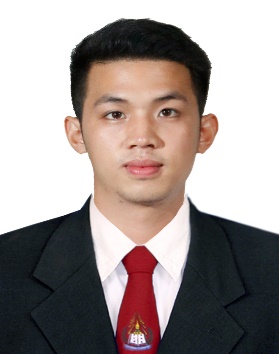 ຊື່ ແລະ ນາມສະກຸນ : ທ້າວ ສົມຊາຍ ອິນແກ້ວວັນ, ເດືອນ, ປີເກີດ : 09 ກໍລະກົດ 1996ບ້ານເກີດ: ບ້ານຜາສຸກ ເມືອງໄຊທານີ ນະຄອນຫລວງວຽງຈັນບ້ານຢູ່ປັດຈຸບັນ : ບ້ານໄຊ ເມືອງໄຊທານີ ນະຄອນຫລວງວຽງຈັນການສຶກສາ: ປີ 2014 ຈົບມັດຖະຍົມສຶກສາຕອນປາຍ ທີ່ ໂຮງຮຽນ ວັນໃຫ່ມ	    ປີ 2007 ຈົບມັດຖະຍົມສຶກສາຕອນຕົ້ນ ທີ່ ໂຮງຮຽນ ວັນໃຫ່ມ	    ປີ 2004 ຈົບປະຖົມສຶກສາທີ່ ໂຮງຮຽນ ວັນໃຫ່ມເບີໂທລະສັບ : 020 52266978ອີເມວ : Zaiy36@gmail.comຂະ​ແໜ​ງການ​ສຳຄັນ ກັບ​ຄວາມ​ຕ້ອງ​ທີ່​ກຳ​ນົດ​ໄວ້ ສຳລັບ​ແຮງ​ງານ​ທີ່​ມີ​ທັກ​ສະ ການ​ສະໜອງອາຊີວະ​ສຶກສາ​ ​ແລະ ຝຶກ​ອົບຮົມ​ວິຊາ​ຊີບໃນ​ປະຈຸ​ບັນ ​ແລະ ​ແຜນ​ໃນ​ຕໍ່ໜ້າກະສິກຳຈຳນວນ​ນັກ​ຮຽນ-ນັກສຶກສາ​ເພີ່ມ​ຂຶ້ນ​ໃນ​ສະຖານ​ອາຊີວະ​ສຶກສາ ​ແລະ ຈຳນວນ​ຄົງ​ທີ່ ​ໃນ​ສະຖານ​ອາຊີວະ​ສຶກສາ ຂອງ​ກະຊວງ​ກະສິກຳ ແລະ ປ່າໄມ້.  ການ​ເອົາ​ໃຈ​ໃສ່​ຄວາມ​ສຳຄັນ​ດ້ານ​ກຳລັງ​ແຮງ​ງານຂອງ​ຂະ​ແໜງການກະສິກຳ​ ແລະ ປ່າໄມ້ເພື່ອ​ເສດຖະກິດຂອງ​ລາວ ​ແລະ ຄວາມ​ຕ້ອງ​ການຈຳ​ເປັນ ເພື່ອ​ປັບປຸງ​ຜະ​ລິດ​ຕະຜົນ ຂອງຂະ​ແໜງການດັ່ງກ່າວ, ໃນປະຈຸບັນ ຄວາມ​ສາມາດ​ຂອງ​ອາຊີວະ​ສຶກສາ ​ແລະ ຝຶກ​ອົບຮົມ​ວິຊາ​ຊີບ​ ​ແລະ ການ​ສະໜອງ​ການ​ຝຶກ​ອົບຮົມ ​​ດ້ານ​ກະສິກຳ​ຍັງ​ບໍ່​ພຽງພໍ.   ການ​ຜະ​ລິດ​ອຸດ​ສາ​ຫະກຳ, ການ​ຜະ​ລິດ​ທັນ​ສະ​ໄໝ ລັດຖະບານ​ແຫ່ງ ສປປ.ລາ​ວ ວາງ​​ແຜນ​ປ່ຽນ​ແປງຜົນ​ຜະລິດໃຫ້ກາຍ​ເປັນສິນຄ້າຈາກ ​ຂະ​ແໜ່ງການ​ຜະລິດ​ອຸດສາຫະກຳ ແລະຫັນ​ເປັນທັນ​ສະ​ໄໝ, ເຊິ່ງ​ມັນ​ເປັນ​ຂະ​ແໜ​ງການ ພື້ນຖານ​ໃນ​ຂົງ​ເຂດ​ເສດຖະກິດ ທີ່​ສ້າງ​ວຽກ​ເຮັດ​ງານ​ທຳ. ການ​ສະໜອງອາຊີວະ​ສຶກສາ ​ແລະ ຝຶກ​ອົບຮົມ​ວິຊາ​ຊີບທີ່​ພຽງພໍ​​ແມ່ນຕ້ອງການ​ຈຳ​ເປັນໃຫ້​​ໄປ​ເຖິງ​ເປົ້າ​ໝາ​ຍ. ການ​ພັດທະນາ​ວິ​ສາ​ຫະກິດ ຂະໜາດໜ້ອຍ ​ແລະ ຂະໜາດ​ກາງ ວິ​ສາ​ຫະກິດ​ຂະໜາດ​ນ້ອຍ ​ແລະ ຂະໜາດ​ກາງ​ໃນ​ຂະ​ແໜ​ງການ​ບໍລິການ ​ສາມາດ​ສະ ໜອງ​ວຽກ​​​ເຮັດ​ງານ​ທຳ ທີ່​ວິ​ສາ​ຫະກິດ​ຂະໜາດ​ໃຫຍ່​ບໍ່​ສາມາດ​ເຮັດ​ໄດ້. ມັນ​​ແມ່ນ​ຄວາມ​ຕ້ອງການ​ອັນ​ຈຳ​ເປັນ ​ເພື່ອ​ຊ່ວຍ​ການ​ພັດທະນາທັກ​ສະ​ດ້ານ​ການ​ປະກອບ​ການ.  ​ເຄື່ອງນຸ່ງ​ຫົ່ມມີ​ຈຳນວນ​ນັກ​ຮຽນ​-ນັກ​ສຶກສາ​ຈຳນວນ​ໜ້ອຍທີ່​ເຂົ້າ​ຮຽນໃນສະຖານອາຊີວະສຶກສາ ​ແລະ ສະຖານ​ອາຊີວະ​ສຶກສາ ​ຍັງຂາດ​ເຂີນ​ສິ່ງ​ອຳນວຍ​ຄວາມ​ສະດວກ​ຕ່າງໆ ດ້ານ​ອຸດສາ ຫະກຳ. ​ ສູ​ນຝຶກ​ອົບຮົມ​ວິຊາ​ຊີບ ທີ່​ມີ​ຢູ່ຂອງ​ສະມາຄົມ​ເຄື່ອງນຸ່ງ​ຫົ່ມ ສະໜອງ​ການ​ຝຶກ​ອົບຮົມ​ໃຫ້​ແກ່ລູກຈ້າງ. ສ່ວນ​ໃຫຍ່​ຂອງ​ການ​ພັດທະນາ​ທັກ​ສະ ​ໃຫ້​ແກ່​ກຳມະກອນ​ເຄິ່ງສຳນານງານ​ເຊິ່ງຈັດ ”ຝຶກ​ອົບຮົມ​ຕາມ​ໜ້າວຽກ”​ ໂດຍ​ບໍລິສັດ. ​ເຖິງ​ແນວ​ໃດ​ກໍຕາມ, ມັນ​ມີ​ຄວາມ​ຕ້ອງການຈຳ​ເປັນ​ເພື່ອ​ປ່ຽນ​ແທນ​ຊ່າງ​ເຕັກນິກ​, ຜູ້​ດູ​ແລ ​ແລະ ຜູ້​ບໍລິຫານທີ່​ມາ​ຈາກ​ຕ່າງປະ​ເທດ. ການ​ກໍ່ສ້າງ​ເປັນ​ບຸລິມະສິດ​ຕ້ອງການ, ​ແຕ່​ມີ​ຈຳນວນ​ນັກຮຽນ-ນັກ​ສຶກສາ​ໜ້ອຍ, ​ເຖິງ​ວ່າ​ຫຼັກສູດ​ນີ້​ໄດ້​ຮັບ​ການ​ຊ່ວຍ​ເຫຼືອ​ຈາກ​ສາກົນ ​ແລະ ​ໄດັຮັບ​ທຶນ​ການ​ສຶກສາ ກໍ່ຕາມ. ການໂຮງແຮມ ​ແລະ ການທ່ອງທ່ຽວການໂຮງແຮມ ​ແລະ ການທ່ອງທ່ຽວ ​ເປັນ​ຂະ​ແໜ​ງການ​ທີ່​ສຳຄັນ,ຈຳນວນ​ນັກຮຽນ-  ນັກ​ສຶກສາ ​ໃນ​ສະຖານ​ອາຊີວະ​ສຶກສາ​​ເພີ່ມ​ຂຶ້ນ ​ແລະ ຄາດ​ຫວັງ​ວ່າ​ຈະ​ໄດ້​ຮັບ​ການ​ສະໜັບ​ສະ​ໜູນຈາກ​ສາກົນ ​ເພີ່ມ​ຂຶ້ນ​ເຊັ່ນ​ກັນ ​ໂດຍ​ຜ່ານ​ໂຄງການ ລຸກ​ຊໍາບ​ວກ- ສະ​ວິດ​ເຊີ​ແລນ.  ລະບົບ​​ເຄື່ອງ​ຈັກ, ສ້ອມ​​ແປງ​ເຄື່ອງຈັກ​ຂະໜາດ​ນ້ອຍ ຍັງ​ສືບ​ຕໍ່​ຕ້ອງການ, ຈໍານວນ​ນັກຮຽນ-ນັກ​ສຶກສາ ​ໃນ​ຫຼັກສູດ​ລະດັບ ປະກາສະ​ນິ      ຍະ​ບັດວິ​ຊາ​ຊີບ ​ແລະ ປະກາສະ​ນິຍະ​ບັດ​ເຕັກ​ນິກ ບໍ່​ພຽງພໍ. ​​ເຄື່ອງ​ເຮືອນ (ເຟີ​ນີ​ເຈີ)ຍັງສືບ​ຕໍ່ຕ້ອງການ, ການ​ຝຶກ​ອົບຮົມທັກ​ສະ​ຈຳນວນ​ໜຶ່ງ ສະໜອງ​ໂດຍ​ສູນ​ຝຶກ​ອົບຮົມ ວິຊາ​ຊີບ​ທີ່​ມີ​ຢູ່ ຂອງ​ສະມາຄົມ​ເຟີນີ​ເຈີ​ເອງ. ຈຳນວນ​ນັກຮຽນ-ນັກ​ສຶກສາ​ ໃນ​ສະຖານ​ອາຊີວະ​ສຶກສາ​ບໍ່​ພຽງພໍ. ອຸປະ​ກອນດ້ານ​ເຕັກ​ໂນ​ໂລ​ຊີ ລະດັບ​ສູງ ສຳ​ລັບ ການ​ກໍ່ສ້າງ,​ເອ​ເລັກ​ໂຕຣນິກ,ພະລັງງານ. ມີ​ຄວາມ​ຕ້ອງການນຳ​ໃຊ້ ​ເພື່ອ​ສະໜັບສະໜູນ ​ເຕັກ​ໂນ​ໂລ​ຊີ ລະດັບ​ສູງ ​ແລະ ລະບົບ​ການ​ຜະລິດ ທີ່​ທັນ​ສະ​ໄໝ. ລ/ດສະຖານບັນອາຊີວະສຶກສາລັດຖະກອນ
ທັງໜົດລັດຖະກອນ
ທັງໜົດລ/ດສະຖານບັນອາຊີວະສຶກສາລັດຖະກອນ
ທັງໜົດລັດຖະກອນ
ທັງໜົດລ/ດສະຖານບັນອາຊີວະສຶກສາລັດຖະກອນ
ທັງໜົດລັດຖະກອນ
ທັງໜົດລ/ດສະຖານບັນອາຊີວະສຶກສາລຍ1ວິທະຍາໄລເຕັກນິກສັບພະວິຊາ136482ວ/ລ ເຕັກນິກ ວິຊາຊີບ ມິດຕະພາບ ລາວ-ຫວຽດ88493ວິທະຍາໄລ ເຕັກນິກ ປາກປ່າສັກ168614ສະຖາບັນພັດທະນາອາຊີວະສຶກສາ79335ຮຮ. ເຕັກນິກ ກະສິກຳ ດົງຄຳຊ້າງ79336ຮຮ. ເຕັກນິກ ລາວ-ເຢຍລະມັນ 85277ສະຖາບັນການທ່ອງທ່ຽວ ແລະ ການໂຮງແຮມແຫ່ງຊາດ2616ລວມທັງໜົດ: ລວມທັງໜົດ: 661267ປະລິນຍາ​ເອກປະລິນຍາ​ໂທປະລິນຍາ​ຕີຊັ້ນ​ສູງຊັ້ນ​ກາງຊັ້ນ​ຕົ້ນອື່ນໆຈຳນວນ​ຄູ​41781069821108114ຂອບ​ວຸດ​ທິວຸດ​ທິຄວາມ​ຮຽກຮ້ອງ​ເງື່ອນ​ໄຂເພື່ອ​ເຂົ້າ​ຮຽນ​​ໄລຍະ​ເວລາ​ຝຶກລະດັບ 1ປະກາສະ​ນີຍະ​ບັດ ວິຊາ​ຊີບລະດັບ Iປະຖົມ​ສຶກສາ ຫຼື ທຽບ​ເທົ່າ ​ແລະ ສູງ​ກວ່າ 3-6 ​ເດືອນລະດັບ 2ປະກາສະນີຍະບັດ ວິຊາ​ຊີບ ລະດັບ IIປະຖົມສຶກສາ ຫຼື ທຽບເທົ່າ ແລະ ສູງກວ່າຫຼັງ​ຈາກ​ປະກາສະ​ນີຍະ​ບັດວິຊາ​ຊີບ​ລະດັບ I :  6 ​ເດືອນລະດັບ 2ປະກາສະນີຍະບັດ ວິຊາ​ຊີບ ລະດັບ IIປະຖົມສຶກສາ ຫຼື ທຽບເທົ່າ ແລະ ສູງກວ່າ1 ປີ ລະດັບ 3ປະກາສະນີຍະບັດ ວິຊາ​ຊີບລະດັບ IIIມັດທະຍົມ​ຕົ້ນ ຫຼື ທຽບ​ເທົ່າ ​ແລະ ສູງ​ກວ່າ ຫຼັງຈາກປະກາສະນີຍະບັດວິຊາ​ຊີບ ລະດັບ II: 1 ປີ ລະດັບ 3ປະກາສະນີຍະບັດ ວິຊາ​ຊີບລະດັບ IIIມັດທະຍົມ​ຕົ້ນ ຫຼື ທຽບ​ເທົ່າ ​ແລະ ສູງ​ກວ່າ ຫຼັງ​ຈາກ​ມັດທະຍົມ​ຕົ້ນ: ຕໍ່າ​ສຸດ. 2 ປີລະດັບ 4ປະກາສະນີຍະບັດ ວິຊາຊີບ ຊັ້ນ​ກາງມັດທະຍົມຕົ້ນ ຫຼື ທຽບເທົ່າ ແລະ ສູງກວ່າຫຼັງ​ຈາກ​ປະກາສະ​ນີຍະ​ບັດວິຊາ​ຊີບ​ລະດັບ III: ຕໍ່າ​ສຸດ 1 ປີ  ລະດັບ 4ປະກາສະນີຍະບັດ ວິຊາຊີບ ຊັ້ນ​ກາງມັດທະຍົມຕົ້ນ ຫຼື ທຽບເທົ່າ ແລະ ສູງກວ່າຫຼັງ​ຈາກ​ມັດທະຍົມ​ຕົ້ນ : ຕໍ່າ​ສຸດ 3 ປີ ລະດັບ 4ປະກາສະນີຍະບັດ ວິຊາຊີບ ຊັ້ນ​ກາງມັດທະຍົມຕົ້ນ ຫຼື ທຽບເທົ່າ ແລະ ສູງກວ່າຫຼັງ​ຈາກ​ມັດທະຍົມ​ປາຍ: ຕໍ່າ​ສຸດ 2 ປີ ລະດັບ 5ປະກາສະນີຍະບັດ ວິຊາຊີບ ຊັ້ນ​ສູງມັດທະຍົມ​ປາຍ ຫຼື ທຽບ​ເທົ່າ ຫຼື ສູງ​ກວ່າ ຫຼື​ ປະກາສະນີຍະບັດ ວິຊາຊີບ ຊັ້ນກາງຫຼັງຈາກປະກາສະນີຍະບັດ ວິຊາ​ຊີບລະດັບ III: ຕໍ່າສຸດ 3 ປີ  ລະດັບ 5ປະກາສະນີຍະບັດ ວິຊາຊີບ ຊັ້ນ​ສູງມັດທະຍົມ​ປາຍ ຫຼື ທຽບ​ເທົ່າ ຫຼື ສູງ​ກວ່າ ຫຼື​ ປະກາສະນີຍະບັດ ວິຊາຊີບ ຊັ້ນກາງຫຼັງ​ຈາກ​ປະກາສະນີຍະບັດ​ວິຊາ​ຊີບ ຊັ້ນ​ກາງ:  1-2 ປີລະດັບ 5ປະກາສະນີຍະບັດ ວິຊາຊີບ ຊັ້ນ​ສູງມັດທະຍົມ​ປາຍ ຫຼື ທຽບ​ເທົ່າ ຫຼື ສູງ​ກວ່າ ຫຼື​ ປະກາສະນີຍະບັດ ວິຊາຊີບ ຊັ້ນກາງຫຼັງ​ຈາກ​ມັດທະຍົມ​ປາຍ: 3 ປີລ/ດຊື່ ຊັ້ນຕົ້ນຊັ້ນຕົ້ນຊັ້ນກາງ 9+3ຊັ້ນກາງ 9+3ຊັ້ນກາງ2+2ຊັ້ນກາງ2+2ຊັ້ນສູງແລະຕໍ່ເນື່ອງຊັ້ນສູງແລະຕໍ່ເນື່ອງປະລິນຍາຕີປະລິນຍາຕີລວມທັງໜົດລວມທັງໜົດລ/ດຊື່ ລຍລຍລຍລຍລຍລຍ1ວິທະຍາໄລ ເຕັກນິກ ປາກປ່າສັກ84332931232,7551,4683,2962,084006,4283,7082ໂຮງຮຽນ ເຕັກນິກ ກະສິກຳ ດົງຄຳຊ້າງ740210340187404195008393823ວິທະຍາໄລ ເຕັກນີກ ລາວ-ເຢຍລະມັນ00311389916532029001,6221324ວ/ລ. ຕ/ນ ວິຊາຊີບມິດຕະພາບວຽງຈັນ-ຮ່າໂນ້ຍ113542781591,410605001,8018185ສະຖາບັນພັດທະນາອາຊີວະສຶກສາ0014970123402721106ວິທະຍາໄລ ເຕັກນິກ ສັບພະວິຊາ0056105791232,417807003,0529407ສະຖາບັນການທ່ອງທ່ຽວ ແລະ ການ
ໂຮງແຮມແຫ່ງຊາດ ( LANITH)11990000011990ງົບປະມານ​ສຳລັບ​ອາຊີວະ​ສຶກສາ ​ແລະ​ຝຶກ​ອົບຮົມ​ວິຊາ​ຊີບ (ລ້ານ ກີບ)201620172018201920202020​ເງິນ​ເດືອນ54,90958,88661,55466,09570,04070,040​ເງິນ​ອຸດ​ໜູນ​ຄອບຄົວ1,1321,2151,2701,3631,4451,445​ເງິນ​ອຸດ​ໜູນ​ນ້ຳມັນ1,7151,7861,8121,8891,9441,944​ເງິນ​ອຸດ​ໜູນ​ວິຊາ​ການ 12,46916,39918,84121,93224,92224,922​ທຶນ​ການ​ສຶກສາ29,79939,83047,12655,87765,52265,522​ເງິນອູດ​ໜູນ​ການ​ລົງ​ຝຶກ​ງານ3,8535,2196,1767,4068,6678,667​​ເງິນ​ອຸດ​ໜູນ​ການ​ຝຶກ​ອົບຮົມຄູ3,2993,4343,4853,6343,7383,738ການ​ກໍ່ສ້າງຫ້ອງຮຽນ07,5008,15713,79210,53210,532ການ​ບຳລຸງ​ຮັກສາ 000000ສ້າງ​ຫ້ອງ​ຝຶກ​ງານ/ໂຮງຊ່າງ9,60016,00016,00016,00016,000ສ້າງ​ຫໍ​ພັກ6,4009,6009,6009,6009,600ອຸປະກອນ​ການ​ຮຽນ-ການ​ສອນ8,0008,0008,0008,0008,0008,000ຄອມ​ພິວ​ເຕີ2,2002,2002,2002,2002,2002,200ລວມທັງ​ໝົດ117,376160,469184,222207,788222,611222,611ລວມທັງໝົດ (ລ້ານ ກີບ)1,014,7021,014,7021,014,7021,014,7021,014,702ລວມທັງ​ໝົດ​ (​ໂດ​ລາ​ອາ​ເມ​ລິ​ກາ)126,837,746.00126,837,746.00126,837,746.00126,837,746.00126,837,746.00ລໍາດັບອົງການຈັດຕັ້ງມູນຄ່າການຊ່ວຍເຫຼືອ01ທະນາຄານພັດທະນາອາຊີ (ADB) : ໂຄງການສ້າງຄວາມເຂັ້ມ ແຂງໃຫ້ແກ່ວຽກງານອາຊີວະສຶກສາ ແລະ ຝຶກອົບຮົມວິຊາຊີບ ໄລຍະ 2 (SSTVET II )23.000.000 $02ອົງການສະວິດເຊີເເລນ ເພື່ການພັດທະນາ ແລະ BMZ (VELA)15.000.000 03ໂຄງການກໍ່ສ້າງ ບໍາລຸງຄູອາຊີວະສຶກສາ 4.100.00004ອົງການສະວິດເຊີເເລນ ເພື່ອການພັດທະນາ ແລະ ໂຄງການ ຮ່ວມມືປະເທດລຸກຊໍາບວກ ສໍາລັບສະຖາບັນການທ່ອງທ່ຽວ ແລະ ການໂຮງເເຮມແຫ່ງຊາດ15.000.00005ທະນາຄານ ພັດທະນາເຢຍລະມັນ 6.000.000ລວມທັ້ງໝົດລວມທັ້ງໝົດ67.000.000